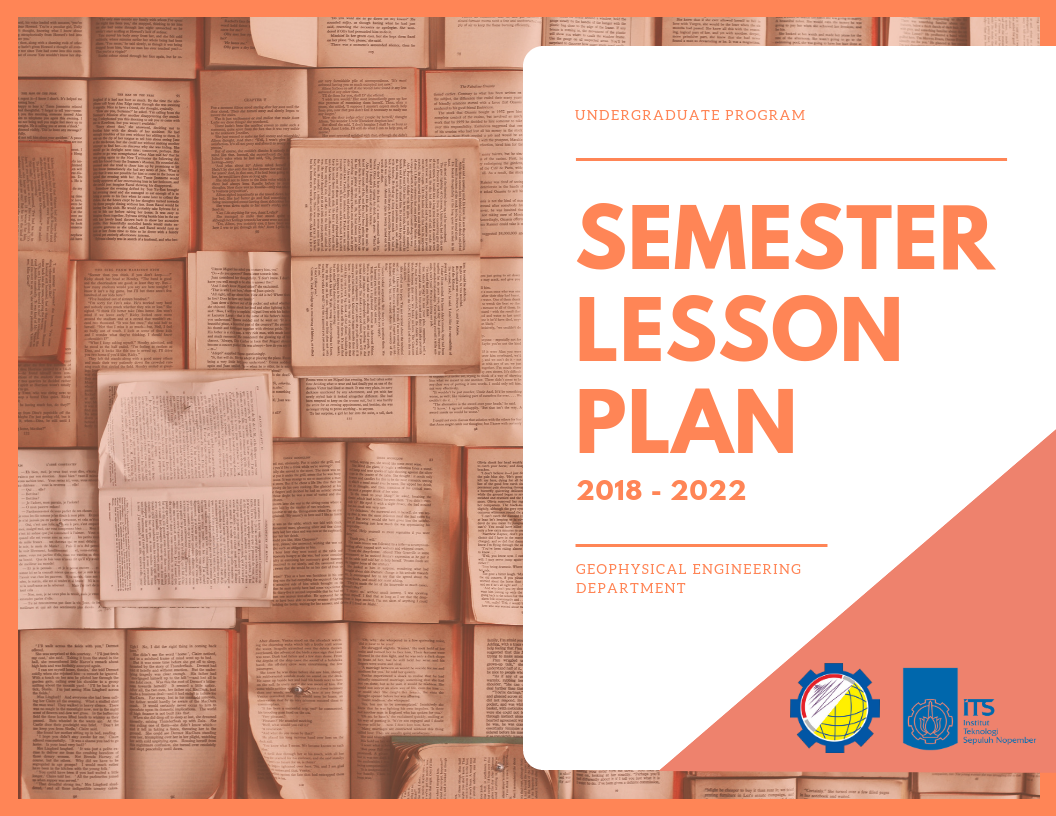 REFERENCES :  REFERENCES : REFERENCES : REFERENCES :REFERENCES : REFERENCES : REFERENCES : REFERENCES : REFERENCES :REFERENCES : REFERENCES : REFERENCES : REFERENCES : REFERENCES : REFERENCES : REFERENCES : REFERENCES : REFERENCES : REFERENCES : REFERENCES : REFERENCES :REFERENCES : REFERENCES : REFERENCES : REFERENCES : REFERENCES : REFERENCES : REFERENCES : REFERENCES :  REFERENCES :REFERENCES : REFERENCES : REFERENCES :  REFERENCES : REFERENCES : REFERENCES :REFERENCES : REFERENCES : REFERENCES :  REFERENCES : REFERENCES : REFERENCES : REFERENCES: REFERENCES : REFERENCES : REFERENCES : Program StudyGeophysical Engineering Department CoursePhysical GeologyCourse CodeRF184101SemesterI (One)Credit3 (T:3) SKSLecturerDr.Ir. Amien Widodo.M.Haris MF,S.T.,M.Eng.Study MaterialsGeology, mechanicsGeology, mechanicsGeology, mechanicsLearning Outcome (LO)Attitude1.9demonstrating attitude of responsibility on work in his/her ﬁeld of expertise independently;Learning Outcome (LO)General Skills2.1being able to apply logical, critical, systematic, and innovative thinking in the context of development or implementation of science and technology that concerns and implements the value of humanities in accordance with their area of expertise;Learning Outcome (LO)General Skills2.7being able to take responsibility for the achievement of group work and supervise and evaluate the work completion assigned to the worker under his or her responsibility;Learning Outcome (LO)General Skills2.8being able to conduct self-evaluation process to work group under his or her responsibility, and able to manage learning independently;Learning Outcome (LO)Knowledge3.2understanding geological knowledge that required to understand the geological process of a particular natural phenomena by its characteristics;Learning Outcome (LO)Knowledge3.3understanding the theoretical concept of statistics to define the process complexity of a particular natural phenomena;Learning Outcome (LO)Knowledge3.8understanding the principle and methods of mapping application that required in general geophysical engineering work;Learning Outcome (LO)Knowledge3.10understanding the concepts and principle of environmental preservation in general from geophysical engineering activities;Learning Outcome (LO)Knowledge3.13understanding the insight of sustainable development in applied geophysical exploration methods and natural resource management in general;Learning Outcome (LO)Specific Skills4.1being able to apply the principles of mathematics, science and engineering principles into procedures, processes, systems or methodologies of geophysical engineering, to create or modify models in solving complex engineering problems in the fields of environment, settlement, marine and energy with the concept of sustainable development;Learning Outcome (LO)Specific Skills4.2being able to find the source of engineering problems through the process of investigation, analysis, interpretation of data and information based on the principles of geophysical engineering;Learning Outcome (LO)Specific Skills4.6capable of selecting resources and utilizing geophysical engineering design and analysis tools based on appropriate information and computing technologies to perform geophysical engineering activities;Learning Outcome (LO)Specific Skills4.7being able to improve the performance, quality or quality of a process through testing, measurement of objects, work, analysis, interpretation of data in accordance with procedures and standards of geophysical exploration activities by paying attention to geological rules and exploration purposes;Learning Outcome (LO)Specific Skills4.9being able to recognize the difference of land and sea exploration field characteristics that can be affected into the quality of measurement data;Learning Outcome (LO)Specific Skills4.10being able to organize the data and present it again by utilizing information technology that suits their needs;Learning Outcome (LO)Specific Skills4.11capable of reading maps and satellite imagery, determining map orientation in the field using GPS, compass and satellite data; andLearning Outcome (LO)Specific Skills4.12being able to criticize the complete operational procedures in solving the problems of geophysical engineering technology that has been and / or is being implemented, and poured in the form of scientific papers.LO - Course[C4,P4,A4] Students are able to identify and describe  geological objects as well as explain the diagenesis of geological phenomena found in the field. Students are able to hold the basic knowledge which includes the mechanical and chemical process on Earth.[C4,P4,A4] Students are able to identify and describe  geological objects as well as explain the diagenesis of geological phenomena found in the field. Students are able to hold the basic knowledge which includes the mechanical and chemical process on Earth.[C4,P4,A4] Students are able to identify and describe  geological objects as well as explain the diagenesis of geological phenomena found in the field. Students are able to hold the basic knowledge which includes the mechanical and chemical process on Earth.WeekThe Expected of Sub LO - CourseLearning SubjectLearning MethodsTime EstimationStudent’s Learning ExperienceCriteria and IndicatorsWeight (%)123456781[C4,P4,A4] Students are able to understand the basics of geophysical calculations from plate tectonics started from the concept of continental drift and seafloor spreading.Introduction to geodynamics for geophysics, plate tectonics and mathematical equation for plate dynamics [K9] : Introduction to geodynamics for geophysics.pptIntroductory Lecture, lecture contract and brainstormingTM: 1x(3x50”)[BT+BM:2x(4x60”)]Discussion (plate dynamics in geophysics);Assignment-K10 : Plate dynamics and isostasy practiceGet to know the general formula of plate dynamics10%2[C4,P4,A4] Students are able to understand the basics of geophysical calculations from plate tectonics started from the concept of continental drift and seafloor spreading.Introduction to geodynamics for geophysics, plate tectonics and mathematical equation for plate dynamics [K9] : Introduction to geodynamics for geophysics.pptIntroductory Lecture, lecture contract and brainstormingTM: 1x(3x50”)[BT+BM:2x(4x60”)]Discussion (plate dynamics in geophysics);Assignment-K10 : Plate dynamics and isostasy practiceGet to know the general formula of plate dynamics10%3[C4,P4,A4] Students are able to understand the basics of geophysical calculations from plate tectonics started from the concept of continental drift and seafloor spreading.Introduction to geodynamics for geophysics, plate tectonics and mathematical equation for plate dynamics [K9] : Introduction to geodynamics for geophysics.pptIntroductory Lecture, lecture contract and brainstormingTM: 1x(3x50”)[BT+BM:2x(4x60”)]Discussion (plate dynamics in geophysics);Assignment-K10 : Plate dynamics and isostasy practiceGet to know the general formula of plate dynamics10%4[C4,P4,A4] Students are able to understand the basics of geophysical calculations from plate tectonics started from the concept of continental drift and seafloor spreading.Introduction to geodynamics for geophysics, plate tectonics and mathematical equation for plate dynamics [K9] : Introduction to geodynamics for geophysics.pptIntroductory Lecture, lecture contract and brainstormingTM: 1x(3x50”)[BT+BM:2x(4x60”)]Discussion (plate dynamics in geophysics);Assignment-K10 : Plate dynamics and isostasy practiceGet to know the general formula of plate dynamics10%5[C4,P4,A4] Students are able to understand the basics of geophysical calculations from plate tectonics started from the concept of continental drift and seafloor spreading.Introduction to geodynamics for geophysics, plate tectonics and mathematical equation for plate dynamics [K9] : Introduction to geodynamics for geophysics.pptIntroductory Lecture, lecture contract and brainstormingTM: 1x(3x50”)[BT+BM:2x(4x60”)]Discussion (plate dynamics in geophysics);Assignment-K10 : Plate dynamics and isostasy practiceGet to know the general formula of plate dynamics10%6[C4,P4,A4] Students are able to understand the basics of geophysical calculations from plate tectonics started from the concept of continental drift and sea floor spreading.Introduction to geodynamics for geophysics, plate tectonics and mathematical equation for plate dynamics [K9] : Introduction to geodynamics for geophysics.pptIntroductory Lecture, lecture contract and brainstormingTM: 1x(3x50”)[BT+BM:2x(4x60”)]Discussion (plate dynamics in geophysics);Assignment-K10 : Plate dynamics and isostasy practiceGet to know the general formula of plate dynamics10%7[C4,P4,A4] Students are able to understand the basics of geophysical calculations from plate tectonics started from the concept of continental drift and seafloor spreading.Introduction to geodynamics for geophysics, plate tectonics and mathematical equation for plate dynamics [K9] : Introduction to geodynamics for geophysics.pptIntroductory Lecture, lecture contract and brainstormingTM: 1x(3x50”)[BT+BM:2x(4x60”)]Discussion (plate dynamics in geophysics);Assignment-K10 : Plate dynamics and isostasy practiceGet to know the general formula of plate dynamics10%8Mid Semester EvaluationMid Semester EvaluationMid Semester EvaluationMid Semester EvaluationMid Semester EvaluationMid Semester Evaluation30%9[C4,P4,A4] Students are able to understand the basics of geophysical calculations from plate tectonics started from the concept of continental drift and seafloor spreading.Introduction to geodynamics for geophysics, plate tectonics and mathematical equation for plate dynamics [K9] : Introduction to geodynamics for geophysics.pptIntroductory Lecture, lecture contract and brainstormingTM: 1x(3x50”)[BT+BM:2x(4x60”)]Discussion (plate dynamics in geophysics);Assignment-K10 : Plate dynamics and isostasy practiceGet to know the general formula of plate dynamics10[C4,P4,A4] Students are able to understand continental dynamics and deformation between plates with geophysics (gravity and isostasy) Introduction to deformation, the basic concept of gravity and plate isostasy [K10] : Introduction to gravity and isostasy.pptDirect Lecture, Discussion;TM: 1x(3x50”)[BT+BM:2x(4x60”)]Discussion (plate dynamics in geophysics);Assignment-K10 : Plate dynamics and isostasy practicethe accuracy of explaining5%11[C4,P4,A4]Students are able to analyse stress and strainThe concept and measurement of stress and strain[K11] : deformation, stress and strain.pptDirect Lecture, Discussion;TM: 1x(3x50”)Discussionthe accuracy of explaining and comparing12[C4,P4,A4]Students are able to understand the basic rheologyThe basic concept and measurement of  rheology[K12] : Introduction to reology.pptDirect Lecture, Discussion, Video;TM: 1x(3x50”)DiscussionQuiz-K12 :stress and strainthe accuracy of explaining5%13[C4,P4,A4] Students are able to understand the concept of hotspot formation/volcanism and its relation to the plate movement, tectonic plume, fluid mechanics The basic concept of fluid mechanics and volcanism[K13] : Introduction to fluid mechanics and vulcanism.pptDirect Lecture, Discussion, Video;TM: 1x(3x50”)[BT+BM:2x(4x60”)]DiscussionAssignment-K13 : Practice in making a language program for flow simulation in the Earththe accuracy of explaining10%14[C4,P4,A4] Students are able to understand the principle of heat transfer occurrence/ whole mantle convectionHeat transfer concept[K14] : Introduction to heat transfer.pptDirect Lecture, Discussion;TM: 1x(3x50”)Discussionthe accuracy of explaining15[C4,P4,A4] Students are able to understand the study case of Geodynamics through GeophysicsStudy case comprehension in geodynamics through geophysics [K15] : Journal.pptDiscussion;TM: 1x(3x50”)[BT+BM:2x(4x60”)]DiscussionAssignment-K15 :Presentation and resume study deodynamics in geophysicsthe accuracy of explaining16End Semester EvaluationEnd Semester EvaluationEnd Semester EvaluationEnd Semester EvaluationEnd Semester EvaluationEnd Semester Evaluation30%Hamblin, W.K., 1982; The Earth’s Dynamic Systems; 3rd  Edition. Minesotta.Thomson and Turk, 2007, Physical Geology, Sounders Golden seriesWilson, T. et al.,  “Physics and Geology”, McGraw-Hill, 1975Dana’s Manual of Mineralogy, John Wiley and Sons, Inc., New YorkTurcotte, D.L. and Schubert, G., 1982, Geodynamics : Applications of Continuum physics to geological problems, John  Willey & Sons. IncBlatt, H., Tracy, R.J., Owens, B.R., 2006,Petrology: Igneous, Sedimentary, and Metamorphic,3 rdProgram StudyGeophysical Engineering Department CourseIntroduction to Geophysical EngineeringCourse CodeRF184102SemesterI (One)Credit2 (T:2) SKSLecturerDr. Widya Utama, DEAStudy MaterialsGeology, PhysicsGeology, PhysicsGeology, PhysicsLearning Outcome (LO)Attitude1.9demonstrating attitude of responsibility on work in his/her ﬁeld of expertise independently;Learning Outcome (LO)General Skills 2.1being able to apply logical, critical, systematic, and innovative thinking in the context of development or implementation of science and technology that concerns and implements the value of humanities in accordance with their area of expertise;Learning Outcome (LO)Knowledge3.3understanding the principle and methods of applied geophysics engineering started from  acquiring data, processing and modelling for problem solving in certain fields in deep;Learning Outcome (LO)Specific Skills4.1being able to apply the principles of mathematics, science and engineering principles into procedures, processes, systems or methodologies of geophysical engineering, to create or modify models in solving complex engineering problems in the fields of environment, settlement, marine and energy with the concept of sustainable development;Learning Outcome (LO)Specific Skills4.2being able to find the source of engineering problems through the process of investigation, analysis, interpretation of data and information based on the principles of geophysical engineering;LO - Course[C4,P3,A3] Students are able to recognise the physical characteristics of geological phenomena on Earth's surface through simple geophysical methods to acquire subsurface model and Earth's crust dynamics. By constructing and using simple model, students are able to understand its usefulness based on the exploration purpose[C4,P3,A3] Students are able to recognise the physical characteristics of geological phenomena on Earth's surface through simple geophysical methods to acquire subsurface model and Earth's crust dynamics. By constructing and using simple model, students are able to understand its usefulness based on the exploration purpose[C4,P3,A3] Students are able to recognise the physical characteristics of geological phenomena on Earth's surface through simple geophysical methods to acquire subsurface model and Earth's crust dynamics. By constructing and using simple model, students are able to understand its usefulness based on the exploration purposeWeekThe Expected of Sub LO - CourseLearning SubjectLearning MethodsTime EstimationStudent’s Learning ExperienceCriteria and IndicatorsWeight (%)123456781GEOPHYSICAL GENERAL REVIEW IN SCIENCE1. Geophysical status in geosciences 2. Investigation Geophysics 3. Applied geophysics in geosciences on a large-scaleWidiyantoro (Bab I; Kearey & Vine Chapter 1Direct Lecture120 minutesDiscussion30 minutes150 minutesPresentation, discussionExplain geophysics existence in geosciences as well as its part in study the Earth-2Theory of Earth's Formation1. Introduction Widiyantoro (Bab I)Direct Lecture120 minutesDiscussion30 minutes150 minutesPresentation, discussion, assignment Explain the origin of human assumption on Earth's formation5%3SHAPE AND SIZEOF THE EARTH1. Earth as a perfect spherics 2.  Earth as a round ellipsoid 3.  Earth as a triaxial ellipsoid 4. Earth's shape from satellite observationTachyudin (Bab II)Direct Lecture120 minutesDiscussion30 minutes150 minutesPresentation, discussionExplain the invention of Earth's shape and size-4EARTH’S INTERIOR ANDSEISMOLOGY1. Determination of Earth's mass, moment of inertia, and rotation2. Determination of Earth's density value, constant and gravity acceleration Widiyantoro (Bab 2-4)Direct Lecture120 minutesDiscussion30 minutes150 minutesPresentation, discussion, quizExplain the determination of Earth's physical parameters 10%5EARTHQUAKE (1)1. Mechanism, source, location, parameters, and instrumentation of earthquakeFowler (Chapter 2-4)Direct Lecture120 minutesDiscussion30 minutes150 minutesPresentation, discussion, assignment Explain about earthquake and things related to it.5%6EARTHQUAKE (2)1. The theory of elastic wave, seismic wave characterization, seismic phase, and their relation to earthquakeFowler (Chapter 2-4)Direct Lecture120 minutesDiscussion30 minutes150 minutesPresentation, discussionExplain the seismic wave propagation and its relation to earthquake-7EARTHQUAKE (3)1. The implication of seismology in Earth's interior structure2. The implication of other geosciences in Earth's interior structureFowler (Chapter 2-4)Direct Lecture120 minutesDiscussion30 minutes150 minutesPresentation, discussionExplain the implication of seismology in study the Earth's interior structure-8Mid Semester EvaluationMid Semester EvaluationMid Semester EvaluationMid Semester EvaluationMid Semester EvaluationMid Semester Evaluation30%9GRAVITY1. Introduction2. Basic concept of gravity3. Earth’s potential and gravity acceleration4. Earth’s gravity accelerationFowler Chapter (5)Direct Lecture120 minutesDiscussion30 minutes150 minutesPresentation, discussionExplain the basic concept of gravity-10GRAVITY1. Gravity acceleration measurement2. Earth’s shape and illustration3. Geoid and gravity anomalyDirect Lecture120 minutesDiscussion30 minutes150 minutesPresentation, discussion, assignment Explain gravity measurement and its part in knowing Earth's shape and illustration5%11GRAVITY1. The concept and calculation of isostasy2. Flexure litosfer and mantle viscosityDirect Lecture120 minutesDiscussion30 minutes150 minutesPresentation, discussionExplain the concept of isostasy and flexure lithosphere to understand Earth's crust dynamics-12EARTH MAGNETISM 1. The concept and scope of basic geomagnetic 2. Measurement of magnetic field, prime field (properties and cause) and the theory of dynamoTachyudin (Bab IV)Direct Lecture120 minutesDiscussion30 minutes150 minutesPresentation, discussion, quizExplain the basic concept and measurement of geomagnetic field10%131. Secular variation and external magnetic field2. Rock magnetismDirect Lecture120 minutesDiscussion30 minutes150 minutesPresentation, discussion, assignmentExplain the basic concept of paleomagnetic, external magnetic field and how to record a magnetism in a rock5%14HEAT FLOW ON EARTH1. Introduction2. Conductive heat flow andsimple geothermal calculation3. Heat flow on EarthTachyudin (Bab VI)Direct Lecture120 minutesDiscussion30 minutes150 minutesPresentation, discussionExplain the mechanism of heat flow on Earth's surface-15HEAT FLOW ON EARTH1. Adiabatic process, melting inmantle, and convection onmantle2. Core thermal structure and forces that work on a plateDirect Lecture120 minutesDiscussion30 minutes150 minutesPresentation, discussionMenjelaskan mekanisme aliranpanas di bagian dalam bumi.Explain the mechanism of heat flow in Earth’s subsurface-16End Semester EvaluationEnd Semester EvaluationEnd Semester EvaluationEnd Semester EvaluationEnd Semester EvaluationEnd Semester Evaluation30%Reynolds, John M., 1997, An Introduction to Applied and Environmental Geophysics, John Wiley & Sons, England.Jones, E. J. , 1999, Marine Geophysics, John Wiley & Sons.Turcotte, D.L. , 1982, Geodynamics Application of continue Physics to geological Problems, John Wiley & SonsFowler, C.M.R. , 1990, The Solid Earth. Cambridge University Press.Fu, L., and Cazenave, A., satellite altimetry and Earth sciences, Academic Press, 2001.Program StudyGeophysical Engineering DepartmentCourseGeophysical ComputingCource CodeRF184203SemesterII (Two)Credit3 (Three) SKSLecturerDr. Dwa Desa Warnana, S.Si., M.Si.Study materialsProgamming, MathematicsProgamming, MathematicsProgamming, MathematicsLearning Outcome (LO)Attitude1.9demonstrating attitude of responsibility on work in his/her ﬁeld of expertise independently;Learning Outcome (LO)General Skills2.1being able to apply logical, critical, systematic, and innovative thinking in the context of development or implementation of science and technology that concerns and implements the value of humanities in accordance with their area of expertise;Learning Outcome (LO)General Skills2.7being able to take responsibility for the achievement of group work and supervise and evaluate the work completion assigned to the worker under his or her responsibility;Learning Outcome (LO)General Skills2.8being able to conduct self-evaluation process to work group under his or her responsibility, and able to manage learning independently;Learning Outcome (LO)Knowledge3.5understanding the concepts, principles and techniques of system design, process or application component of geophysical engineering in procedurally starting from data retrieval, processing, interpretation and modeling to solve the problems of geophysical engineering in depth;Learning Outcome (LO)Knowledge3.6understanding the complete operational knowledge related to the field of geophysical engineering technology;Learning Outcome (LO)Knowledge3.10understanding the concepts and principle of environmental preservation in general from geophysical engineering activities;Learning Outcome (LO)Knowledge3.12understanding the concept, principle, workshop procedure, studio and laboratory activities, and Health and Safety Environment (HSE) in general;Learning Outcome (LO)Specific Skills4.1being able to apply the principles of mathematics, science and engineering principles into procedures, processes, systems or methodologies of geophysical engineering, to create or modify models in solving complex engineering problems in the fields of environment, settlement, marine and energy with the concept of sustainable development;Learning Outcome (LO)Specific Skills4.10being able to organize the data and present it again by utilizing information technology that suits their needs;LO – Course [C3,P3,A3] Students are able to apply the basics of programming, concepts, and application in geoscience field.[C3,P3,A3] Students are able to apply the basics of programming, concepts, and application in geoscience field.[C3,P3,A3] Students are able to apply the basics of programming, concepts, and application in geoscience field.WeekThe Expected of Sub LO - CourseLearning SubjectLearning MethodsTime EstimationStudent’s Learning ExperienceCriteria and IndicatorsWeight (%)123456781Students can understand the basics of MATLAB programming.MATLAB programming.Direct Lecture120 minuteDiscussion30 minute150 minutePresentation, discussionLiveliness of interact-2Students can solve a system of linear equations numerically (MATLAB)	Numerical linear equation solving (MATLAB)Direct Lecture120 minuteDiscussion30 minute150 minutePresentation, discussion,  taskTask result5%3Students can do numerical computations from inverse matices.Numerical inverse matrix computation.Direct Lecture120 minuteDiscussion30 minute150 minutePresentation, discussionLiveliness of interact-4Students can do numerical computation using the decomposition method.Numerical computation using the decomposition method.Direct Lecture120 minuteDiscussion30 minute150 minutePresentation, discussion, quizQuiz result10%5Students can do numerical computation using the iterative method.Numerical computation using the iterative methodDirect Lecture120 minuteDiscussion30 minute150 minutePresentation, discussion, practicumPracticum report5%6Students can do interpolation numerical computing.Interpolation numerical computingDirect Lecture120 minuteDiscussion30 minute150 minutePresentation, discussion, practicumPracticum report5%7Students can do extrapolation numerical computing.Extrapolation numerical computingDirect Lecture120 minuteDiscussion30 minute150 minutePresentation, discussionLiveliness of interact-8Mid Semester EvaluationMid Semester EvaluationMid Semester EvaluationMid Semester EvaluationMid Semester EvaluationMid Semester Evaluation25%9Students can do numerical curve fitting computing.Numerical curve fitting computing.Direct Lecture120 minuteDiscussion30 minute150 minutePresentation, discussionLiveliness of interact-10Students can compute numerical nonlinear equations.Numerical computation of nonlinear equations.Direct Lecture120 minuteDiscussion30 minute150 minutePresentation, discussion,  taskTask result5%11Students can do differential numerical computing.Differential numerical computing.Direct Lecture120 minuteDiscussion30 minute150 minutePresentation, discussionLiveliness of interact-12Students can do  integral numerical computing.Integral numerical computing.Direct Lecture120 minuteDiscussion30 minute150 minutePresentation, discussion, quizQuiz result10%13Students can  understand numerical computing in the geophysics field.Numerical computing in the geophysics field.Direct Lecture120 minuteDiscussion30 minute150 minutePresentation, discussion, practicumPracticum report5%14Students can  understand numerical computing in the geophysics field.Numerical computing in the geophysics field.Direct Lecture120 minuteDiscussion30 minute150 minutePresentation, discussion, practicumPracticum report5%15Students can  understand numerical computing in the geophysics field.Numerical computing in the geophysics field.Direct Lecture120 minuteDiscussion30 minute150 minutePresentation, discussionLiveliness of interact-16End Semester Evaluation End Semester Evaluation End Semester Evaluation End Semester Evaluation End Semester Evaluation End Semester Evaluation 25%Program StudyGeophysical Engineering DepartmentCourseFundamental ElectronicsCourse CodeRF184304Semester3 (T:2, R:1) SKSCreditIII (Three)LectureMariyantoStudy MaterialsStudy MaterialsElectricity, MathematicsElectricity, MathematicsElectricity, MathematicsElectricity, MathematicsElectricity, MathematicsElectricity, MathematicsElectricity, MathematicsElectricity, MathematicsElectricity, MathematicsLearning Outcome (LO)Learning Outcome (LO)AttitudeAttitudeAttitude1.9demonstrating attitude of responsibility on work in his/her ﬁeld of expertise independently;demonstrating attitude of responsibility on work in his/her ﬁeld of expertise independently;demonstrating attitude of responsibility on work in his/her ﬁeld of expertise independently;demonstrating attitude of responsibility on work in his/her ﬁeld of expertise independently;demonstrating attitude of responsibility on work in his/her ﬁeld of expertise independently;Learning Outcome (LO)Learning Outcome (LO)General SkillsGeneral SkillsGeneral Skills2.1being able to apply logical, critical, systematic, and innovative thinking in the context of development or implementation of science and technology that concerns and implements the value of humanities in accordance with their area of expertise;being able to apply logical, critical, systematic, and innovative thinking in the context of development or implementation of science and technology that concerns and implements the value of humanities in accordance with their area of expertise;being able to apply logical, critical, systematic, and innovative thinking in the context of development or implementation of science and technology that concerns and implements the value of humanities in accordance with their area of expertise;being able to apply logical, critical, systematic, and innovative thinking in the context of development or implementation of science and technology that concerns and implements the value of humanities in accordance with their area of expertise;being able to apply logical, critical, systematic, and innovative thinking in the context of development or implementation of science and technology that concerns and implements the value of humanities in accordance with their area of expertise;Learning Outcome (LO)Learning Outcome (LO)General SkillsGeneral SkillsGeneral Skills2.2being able to show independent, quality, and measurable performance;being able to show independent, quality, and measurable performance;being able to show independent, quality, and measurable performance;being able to show independent, quality, and measurable performance;being able to show independent, quality, and measurable performance;Learning Outcome (LO)Learning Outcome (LO)KnowledgeKnowledgeKnowledge3.4understanding the theoretical concept of engineering sciences, engineering principles, and engineering design methods required to analyse and design system, process, product, or component in geophysics engineering in deep;  understanding the theoretical concept of engineering sciences, engineering principles, and engineering design methods required to analyse and design system, process, product, or component in geophysics engineering in deep;  understanding the theoretical concept of engineering sciences, engineering principles, and engineering design methods required to analyse and design system, process, product, or component in geophysics engineering in deep;  understanding the theoretical concept of engineering sciences, engineering principles, and engineering design methods required to analyse and design system, process, product, or component in geophysics engineering in deep;  understanding the theoretical concept of engineering sciences, engineering principles, and engineering design methods required to analyse and design system, process, product, or component in geophysics engineering in deep;  Learning Outcome (LO)Learning Outcome (LO)Specific SkillsSpecific SkillsSpecific Skills4.1being able to apply the principles of mathematics, science and engineering principles into procedures, processes, systems or methodologies of geophysical engineering, to create or modify models in solving complex engineering problems in the fields of environment, settlement, marine and energy with the concept of sustainable development;being able to apply the principles of mathematics, science and engineering principles into procedures, processes, systems or methodologies of geophysical engineering, to create or modify models in solving complex engineering problems in the fields of environment, settlement, marine and energy with the concept of sustainable development;being able to apply the principles of mathematics, science and engineering principles into procedures, processes, systems or methodologies of geophysical engineering, to create or modify models in solving complex engineering problems in the fields of environment, settlement, marine and energy with the concept of sustainable development;being able to apply the principles of mathematics, science and engineering principles into procedures, processes, systems or methodologies of geophysical engineering, to create or modify models in solving complex engineering problems in the fields of environment, settlement, marine and energy with the concept of sustainable development;being able to apply the principles of mathematics, science and engineering principles into procedures, processes, systems or methodologies of geophysical engineering, to create or modify models in solving complex engineering problems in the fields of environment, settlement, marine and energy with the concept of sustainable development;Learning Outcome (LO)Learning Outcome (LO)Specific SkillsSpecific SkillsSpecific Skills4.10being able to organize the data and present it again by utilizing information technology that suits their needs;being able to organize the data and present it again by utilizing information technology that suits their needs;being able to organize the data and present it again by utilizing information technology that suits their needs;being able to organize the data and present it again by utilizing information technology that suits their needs;being able to organize the data and present it again by utilizing information technology that suits their needs;LO – CourseLO – Course[C3,P3,A2] Students can explain and apply laws, basic theorems of electronics, the characteristics and way of working of the electronic components to solve electronic circuit problems.[C3,P3,A2] Students can explain and apply laws, basic theorems of electronics, the characteristics and way of working of the electronic components to solve electronic circuit problems.[C3,P3,A2] Students can explain and apply laws, basic theorems of electronics, the characteristics and way of working of the electronic components to solve electronic circuit problems.[C3,P3,A2] Students can explain and apply laws, basic theorems of electronics, the characteristics and way of working of the electronic components to solve electronic circuit problems.[C3,P3,A2] Students can explain and apply laws, basic theorems of electronics, the characteristics and way of working of the electronic components to solve electronic circuit problems.[C3,P3,A2] Students can explain and apply laws, basic theorems of electronics, the characteristics and way of working of the electronic components to solve electronic circuit problems.[C3,P3,A2] Students can explain and apply laws, basic theorems of electronics, the characteristics and way of working of the electronic components to solve electronic circuit problems.[C3,P3,A2] Students can explain and apply laws, basic theorems of electronics, the characteristics and way of working of the electronic components to solve electronic circuit problems.[C3,P3,A2] Students can explain and apply laws, basic theorems of electronics, the characteristics and way of working of the electronic components to solve electronic circuit problems.WeekThe Expected of Sub LO - CourseThe Expected of Sub LO - CourseLearning SubjectLearning MethodsLearning MethodsLearning MethodsTime EstimationStudent’s Learning ExperienceCriteria and IndicatorsWeight (%)Weight (%)1223444567881Students are able to explain the basic of electrical circuits.Students are able to explain the basic of electrical circuits.Bacics concepts, charge, current, voltageDirect Lecture120 minuteDiscussion30 minuteDirect Lecture120 minuteDiscussion30 minuteDirect Lecture120 minuteDiscussion30 minute150 minutePresentation, DiscussionLiveliness of interact--2Students are able to explain the law of conservation of energy, power, and circuit elements.Students are able to explain the law of conservation of energy, power, and circuit elements.The law of conservation energy, power, and circuit elements.Direct Lecture120 minuteDiscussion30 minuteDirect Lecture120 minuteDiscussion30 minuteDirect Lecture120 minuteDiscussion30 minute150 minutePresentation, Discussion, TaskTask result5%5%3Students are able to explain the basic laws of electronics and parts of the circuit.Students are able to explain the basic laws of electronics and parts of the circuit.Ohm’s law, node, branch, loop, Kirchhhoff’s current law, Kirchhhoff’s voltage law.Direct Lecture120 minuteDiscussion30 minuteDirect Lecture120 minuteDiscussion30 minuteDirect Lecture120 minuteDiscussion30 minute150 minutePresentation, DiscussionLiveliness of interact--4Students can use voltage and current divider methods to solve circuit problems.Students can use voltage and current divider methods to solve circuit problems.Resistor, voltage divider circuit, current divider circuit, wye-delta transformation.Direct Lecture120 minuteDiscussion30 minuteDirect Lecture120 minuteDiscussion30 minuteDirect Lecture120 minuteDiscussion30 minute150 minutePresentation, Discussion, quizQuiz result10%10%5Students are able to solve series problems using Node analysis method.Students are able to solve series problems using Node analysis method.Node analysis method.Direct Lecture120 minuteDiscussion30 minuteDirect Lecture120 minuteDiscussion30 minuteDirect Lecture120 minuteDiscussion30 minute150 minutePresentation, Discussion,PracticumPracticum report5%5%6Students are able to solve series problems using Mesh analysis method.Students are able to solve series problems using Mesh analysis method.Mesh analysis method. Direct Lecture120 minuteDiscussion30 minuteDirect Lecture120 minuteDiscussion30 minuteDirect Lecture120 minuteDiscussion30 minute150 minutePresentation, Discussion,PracticumPracticum report5%5%7Students are able to apply Node and Mesh analysis method for supernode and supermesh cases.Students are able to apply Node and Mesh analysis method for supernode and supermesh cases.Supernode, supermeshDirect Lecture120 minuteDiscussion30 minuteDirect Lecture120 minuteDiscussion30 minuteDirect Lecture120 minuteDiscussion30 minute150 minutePresentation, DiscussionLiveliness of interact--8Mid Semester EvaluationMid Semester EvaluationMid Semester EvaluationMid Semester EvaluationMid Semester EvaluationMid Semester EvaluationMid Semester EvaluationMid Semester EvaluationMid Semester Evaluation25%25%9Students are able to solve the diode and transistor circuit problems.Students are able to solve the diode and transistor circuit problems.Diode, transistorDirect Lecture120 minuteDiscussion30 minuteDirect Lecture120 minuteDiscussion30 minuteDirect Lecture120 minuteDiscussion30 minute150 minutePresentation, DiscussionLiveliness of interact--10Students are able to understand the capacitor and inductor circuits.Students are able to understand the capacitor and inductor circuits.Capasitor and inductor circuits, the equivalent value of a series and parallel arrangementDirect Lecture120 minuteDiscussion30 minuteDirect Lecture120 minuteDiscussion30 minuteDirect Lecture120 minuteDiscussion30 minute150 minutePresentation, Discussion, TaskTask result5%5%11Students are able to solve the problems of the 1st orde series.Students are able to solve the problems of the 1st orde series.RC and RL circuits are free source, RC and RL circuits with short responses.Direct Lecture120 minuteDiscussion30 minuteDirect Lecture120 minuteDiscussion30 minuteDirect Lecture120 minuteDiscussion30 minute150 minutePresentation, DiscussionLiveliness of interact--12Students are able to solve the problems of the 2nd orde series.Students are able to solve the problems of the 2nd orde series.Source-free RLC circuit, RLC circuit with short response.Direct Lecture120 minuteDiscussion30 minuteDirect Lecture120 minuteDiscussion30 minuteDirect Lecture120 minuteDiscussion30 minute150 minutePresentation, Discussion, quizQuiz result10%10%13Students are able to understand sinusoid signals and phasor analysis.Students are able to understand sinusoid signals and phasor analysis.Sinusoid signals and phasor analysis.Direct Lecture120 minuteDiscussion30 minuteDirect Lecture120 minuteDiscussion30 minuteDirect Lecture120 minuteDiscussion30 minute150 minutePresentation, Discussion,PracticumPracticum report5%5%14Students are able to apply sinusoidal steady-state analysis.Students are able to apply sinusoidal steady-state analysis.Sinusoidal steady-state analysis, superposition theorem, source transformation.Direct Lecture120 minuteDiscussion30 minuteDirect Lecture120 minuteDiscussion30 minuteDirect Lecture120 minuteDiscussion30 minute150 minutePresentation, Discussion,PracticumPracticum report5%5%15Students are able to apply AC electrical power analysis.Students are able to apply AC electrical power analysis.AC electrical power analysisDirect Lecture120 minuteDiscussion30 minuteDirect Lecture120 minuteDiscussion30 minuteDirect Lecture120 minuteDiscussion30 minute150 minutePresentation, DiscussionLiveliness of interact--16End Semester Evaluation End Semester Evaluation End Semester Evaluation End Semester Evaluation End Semester Evaluation End Semester Evaluation End Semester Evaluation End Semester Evaluation End Semester Evaluation 25%25%Program StudyGeophysical Engineering DepartmentCourseRock PhysicsCourse CodeRF184305SemesterIII (Three)Credit4 (T:3,P:1) SKSLecturerAnik Hilyah, S.Si., M.T.Study MaterialsIntoduction: background and basic understanding of rock physics, rocks as part of the earth’s crust and soil as a result of chemical-physical weathering of rocks, rocks and soil as a constituent of tha earth’s crust.Measurement and modeling of rock physics characteristics: design of acquisition and measurement of rock physics data at the laboratory scale and its development at the field scale.Variables and parameters of rock characteristics: solid materials (matrix), pore space and fluid content in the pores that affect each other.Application: relation of rock characteristics at various scales of rock phyics measurement and its application in geophysical exploration in the field.Intoduction: background and basic understanding of rock physics, rocks as part of the earth’s crust and soil as a result of chemical-physical weathering of rocks, rocks and soil as a constituent of tha earth’s crust.Measurement and modeling of rock physics characteristics: design of acquisition and measurement of rock physics data at the laboratory scale and its development at the field scale.Variables and parameters of rock characteristics: solid materials (matrix), pore space and fluid content in the pores that affect each other.Application: relation of rock characteristics at various scales of rock phyics measurement and its application in geophysical exploration in the field.Intoduction: background and basic understanding of rock physics, rocks as part of the earth’s crust and soil as a result of chemical-physical weathering of rocks, rocks and soil as a constituent of tha earth’s crust.Measurement and modeling of rock physics characteristics: design of acquisition and measurement of rock physics data at the laboratory scale and its development at the field scale.Variables and parameters of rock characteristics: solid materials (matrix), pore space and fluid content in the pores that affect each other.Application: relation of rock characteristics at various scales of rock phyics measurement and its application in geophysical exploration in the field.Learning Outcome (LO)Attitude1.9demonstrating attitude of responsibility on work in his/her ﬁeld of expertise independently;Learning Outcome (LO)General Skills2.1being able to apply logical, critical, systematic, and innovative thinking in the context of development or implementation of science and technology that concerns and implements the value of humanities in accordance with their area of expertise;Learning Outcome (LO)General Skills2.7being able to take responsibility for the achievement of group work and supervise and evaluate the work completion assigned to the worker under his or her responsibility;Learning Outcome (LO)General Skills2.8being able to conduct self-evaluation process to work group under his or her responsibility, and able to manage learning independently;Learning Outcome (LO)Knowledge3.1understanding the theoretical concept of engineering sciences, engineering principles, and engineering design methods required to analyse and design system, process, product, or component in geophysics engineering in deep;  Learning Outcome (LO)Specific Skills4.7being able to improve the performance, quality or quality of a process through testing, measurement of objects, work, analysis, interpretation of data in accordance with procedures and standards of geophysical exploration activities by paying attention to geological rules and exploration purposes;LO - Course[C4,P4,A4] Students can design simple measurement systems (tools and methodologies) to be followed up by measuring laboratory scale rock physics variables.Students are able to understand the concepts and relationships between rock physical variables to extract important parameters of rocks for explorations purposes.[C4,P4,A4] Students can design simple measurement systems (tools and methodologies) to be followed up by measuring laboratory scale rock physics variables.Students are able to understand the concepts and relationships between rock physical variables to extract important parameters of rocks for explorations purposes.[C4,P4,A4] Students can design simple measurement systems (tools and methodologies) to be followed up by measuring laboratory scale rock physics variables.Students are able to understand the concepts and relationships between rock physical variables to extract important parameters of rocks for explorations purposes.WeekThe Expected of Sub LO - CourseLearning SubjectLearning MethodsTime EstimationStudent’s Learning ExperienceCriteria and IndicatorsWeight (%)123456781Students are able to know what will be learned in the Rock Physics course and understand the classification and characteristics of each rock.Introduction of rock phyics		General classification and characteristics of igneous, sedimentary, and metamorphic rocks.Direct lecture and discussion150 minuteDiscussion and taskThe ability to describe each rocks.1,8 %2Students are able to know various physical parameters of rock pore space.	PorositySpecific Internal SurfaceSaturation	PermeabilityWettabilityCapillary PressureSandstone case studyDirect lecture and discussion150 minutePresentation, discussion and taskAble to read simple log data shows the physical parameters of rocks.1,8 %3Students are able to understand NMR’s principles and their application in the log data.The principle of NMR measurementRelaxation mechanism	Case StudyDirect lecture and discussion150 minutePresentation, discussion and taskAble to explain the principle of NMR physically and numerically.		1,8 %4Students are able to understand the concept of density and measurement method in laboratory.	Definisi dan jenis densitasDensitas berbagai batuan			Direct lecture and discussion150 minutePresentation, discussion Able to distinguish between types of density and taje laboratory scale measurements.1,8 %5First Quiz (Formative Evaluation – Evaluation which is intended to improve the learning process based on the assessment that has been done)First Quiz (Formative Evaluation – Evaluation which is intended to improve the learning process based on the assessment that has been done)First Quiz (Formative Evaluation – Evaluation which is intended to improve the learning process based on the assessment that has been done)First Quiz (Formative Evaluation – Evaluation which is intended to improve the learning process based on the assessment that has been done)First Quiz (Formative Evaluation – Evaluation which is intended to improve the learning process based on the assessment that has been done)First Quiz (Formative Evaluation – Evaluation which is intended to improve the learning process based on the assessment that has been done)10 %6Students are able to understand application of radioactive method on formation evalution.The Concept of radioactiveNature radioactivityGamma radiationNetron raduationRadioactive applications in formationSandstone case studyDirect lecture and discussion150 minutePresentation, discussion and taskAble to understand the principle of radioactive measurement.1,8 %7Student are able to understand the elastic properties of rock and its application to seismic.Elasticity of rocksVelocity of igneous, sedimentary, and metamorphic rocks.AnisotrophyAttenuationSandstone case studyDirect lecture and discussion150 minutePresentation, discussion Able to distinguish primary and secondary wave velocity. 1,8 %8Mid Semester Evaluation (Formative Evaluation: Evaluation which is intended to improve the learning process based on the assessment that has been done)Mid Semester Evaluation (Formative Evaluation: Evaluation which is intended to improve the learning process based on the assessment that has been done)Mid Semester Evaluation (Formative Evaluation: Evaluation which is intended to improve the learning process based on the assessment that has been done)Mid Semester Evaluation (Formative Evaluation: Evaluation which is intended to improve the learning process based on the assessment that has been done)Mid Semester Evaluation (Formative Evaluation: Evaluation which is intended to improve the learning process based on the assessment that has been done)Mid Semester Evaluation (Formative Evaluation: Evaluation which is intended to improve the learning process based on the assessment that has been done)20 %9Students are able to understand geomechanical concepts and its application to geotechnics.Basic concepts  of geomechanicsGeomechanical processesCorrelation between static and dynamic modulusCorrelation between seismic velocity and rock strength	Direct lecture and discussion150 minutePresentation, discussion and taskAble to understand stress, strain, and its application.			1,8 %10Students are able to understand the electrical properties of rocks and its application in log data.	Electrical properties of rocksResistivity of rocksClean rocksShaly rocksDielectric properties of rocksSandstone case studyDirect lecture and discussion150 minutePresentation, discussion Able to read resistivity value in the log data.1,8 %11Students are able to understand the electrical properties of rocks and its application in log data.Electrical properties of rocksResistivity of rocksClean rocksShaly rocksDielectric properties of rocksSandstone case studyDirect lecture and discussion150 minutePresentation, discussion Able to read resistivity value in the log data.1,8 %12Quiz 2 (Formative-Evaluation Evaluation intended to improve the learning process based on the assessment that has been done)Quiz 2 (Formative-Evaluation Evaluation intended to improve the learning process based on the assessment that has been done)Quiz 2 (Formative-Evaluation Evaluation intended to improve the learning process based on the assessment that has been done)Quiz 2 (Formative-Evaluation Evaluation intended to improve the learning process based on the assessment that has been done)Quiz 2 (Formative-Evaluation Evaluation intended to improve the learning process based on the assessment that has been done)Quiz 2 (Formative-Evaluation Evaluation intended to improve the learning process based on the assessment that has been done)10 %13Students are able to understand the thermal concepts of rocks.Thermal properties in minerals and pore fillersThermal properties of rockModelsDirect lecture and discussion150 minutePresentation, discussion and taskAble to understand the thermal processes in rocks.1,8 %14Students are able to understand the magnetic properties of rocks.The basic concept of magneticMagnetic properties of rocks.	Direct lecture and discussion150 minutePresentation, discussion and taskAble to distinguish various types of magnetic properties of the rocks.1,8 %15Correlation between physical parameters.Log interprestation for determining porosity and mineral compositionCorrelation between thermal conductivity and elastic wave velocityDirect lecture and discussion150 minutePresentation, discussion Able to know the correlation between the properties of rock physics.1,8 %16End of Semester Evaluation End of Semester Evaluation End of Semester Evaluation End of Semester Evaluation End of Semester Evaluation End of Semester Evaluation 20 %Program StudyGeophysical Engineering DepartmentCourseMathematical GeophysicsCourse CodeRF184306Semester4 (T:3,R:1) SKSCreditIII (Three)LecturerDr. Ayi Syaeful Bahri, S.Si., M.T.Mariyanto, S.Si., M.T.M. Singgih Purwanto, S.Si., M.T.Study MaterialsPhysics, MathematicsPhysics, MathematicsPhysics, MathematicsLearning Outcome (LO)Attitude1.9demonstrating attitude of responsibility on work in his/her ﬁeld of expertise independently;Learning Outcome (LO)General Skills2.1being able to apply logical, critical, systematic, and innovative thinking in the context of development or implementation of science and technology that concerns and implements the value of humanities in accordance with their area of expertise;Learning Outcome (LO)Knowledge3.1understanding the theoretical concept of engineering sciences, engineering principles, and engineering design methods required to analyse and design system, process, product, or component in geophysics engineering in deep;  Learning Outcome (LO)Specific Skills4.1being able to apply the principles of mathematics, science and engineering principles into procedures, processes, systems or methodologies of geophysical engineering, to create or modify models in solving complex engineering problems in the fields of environment, settlement, marine and energy with the concept of sustainable development;LO - Course[C3,P3,A3]  Students are able to apply the basic concepts of Geophysical Mathematics and apply them in the Geophysics problems. Students are able to solve vector problems, SPL, matrices, series, complex numers, integrals, Ordinary Differential problems, Partial Differential Equations, Fourier, and other special functions. [C3,P3,A3]  Students are able to apply the basic concepts of Geophysical Mathematics and apply them in the Geophysics problems. Students are able to solve vector problems, SPL, matrices, series, complex numers, integrals, Ordinary Differential problems, Partial Differential Equations, Fourier, and other special functions. [C3,P3,A3]  Students are able to apply the basic concepts of Geophysical Mathematics and apply them in the Geophysics problems. Students are able to solve vector problems, SPL, matrices, series, complex numers, integrals, Ordinary Differential problems, Partial Differential Equations, Fourier, and other special functions. WeekThe Expected of Sub LO - CourseLearning SubjectLearning MethodsTime EstimationStudent’s Learning ExperienceCriteria and IndicatorsWeight (%)123456781Students are able to understand the importance of mathematics to solving geophysical problems. Introduction, the bacis concepts of mathematic in Geophysics.Direct Lecture120 minuteDiscussion30 minute150 minutePresentation, discussionLiveliness of interact-2Students are able to solve the convergence test.Series, convergent series, divergent series, convergent test, rank seriesDirect Lecture120 minuteDiscussion30 minute150 minutePresentation, discussion,  taskTask result5%3Students are able to solve complex algebra problems.Complex numbers, complex fields, complex algebra.Direct Lecture120 minuteDiscussion30 minute150 minutePresentation, discussionLiveliness of interact-4Students are able to do calculation with Euler’s formula.Infinite series, complex rank, euler formula, rank and root of complex numbers.Direct Lecture120 minuteDiscussion30 minute150 minutePresentation, discussion, quizQuiz resut10%5Students are able to solve trigonometric, exponential, logarithmic, hyperbolic function equations.Trigonometric functions, exponential functions, logarithmic functions, hyperbolic function.Direct Lecture120 minuteDiscussion30 minute150 minutePresentation, discussion,  taskTask result5%6Students are able to solve linear algebra problems.Linear algebra, matrice, determinats, cramer rules.Direct Lecture120 minuteDiscussion30 minute150 minutePresentation, discussionLiveliness of interact-7Students are able to solve matrix operations.Vector, line, area, matrix operation.Direct Lecture120 minuteDiscussion30 minute150 minutePresentation, discussionLiveliness of interact-8Mid Semester EvaluationMid Semester EvaluationMid Semester EvaluationMid Semester EvaluationMid Semester EvaluationMid Semester Evaluation30%9Students are able to solve partial derivative problems.Partial derivatives, chain rules, implicit derivatives.Direct Lecture120 minuteDiscussion30 minute150 minutePresentation, discussionLiveliness of interact-10Students are able to solve partial derivative application problems.Partial derivative application for minimum maximum cases, Lagrange multiplers, Leibniz rules.Direct Lecture120 minuteDiscussion30 minute150 minutePresentation, discussion,  taskTask result5%11Students are able to do fold integral calculations.Fold integrals, double integrals, triple integrals.Direct Lecture120 minuteDiscussion30 minute150 minutePresentation, discussionLiveliness of interact-12Students are able to solve integral application problems.Jacobian, surface integrals, application integrals.Direct Lecture120 minuteDiscussion30 minute150 minutePresentation, discussion, quizQuiz resut10%13Students are able to solve vector problems.Vector analysis, vector multiplication, vectir derivation, terrain, gradient.Kuliah120 menitDiskusi30 menit150 minutePresentation, discussion,  taskTask result5%14Students are able to do vector operations.Integral lines, green theorem, divergence, curl, stokes theorem.Kuliah120 menitDiskusi30 menit150 minutePresentation, discussionLiveliness of interact-15Students are able to solve partial differential equations.Persamaan diferensial parsial, persamaan laplace, persamaan poissonKuliah120 menitDiskusi30 menit150 minutePresentation, discussionLiveliness of interact-16End Semester Evaluation End Semester Evaluation End Semester Evaluation End Semester Evaluation End Semester Evaluation End Semester Evaluation 30%Program StudyGeophysical Engineering Department CourseStructural GeologyCourse CodeRF184307SemesterIII (Three)Credit3 (T:2, P:1) SKSLecturerDr. Ir. Amien Widodo, M.S.Study MaterialsGeology, Mechanics, Deformation, PetrologyGeology, Mechanics, Deformation, PetrologyGeology, Mechanics, Deformation, PetrologyLearning Outcome (LO)Attitude1.9demonstrating attitude of responsibility on work in his/her ﬁeld of expertise independently;Learning Outcome (LO)General Skills2.1being able to apply logical, critical, systematic, and innovative thinking in the context of development or implementation of science and technology that concerns and implements the value of humanities in accordance with their area of expertise;Learning Outcome (LO)General Skills2.7being able to take responsibility for the achievement of group work and supervise and evaluate the work completion assigned to the worker under his or her responsibility;Learning Outcome (LO)General Skills2.8being able to conduct self-evaluation process to work group under his or her responsibility, and able to manage learning independently;Learning Outcome (LO)Knowledge3.2understanding geological knowledge that required to understand the geological process of a particular natural phenomena by its characteristics;Learning Outcome (LO)Knowledge3.8understanding the principle and methods of mapping application that required in general geophysical engineering work;Learning Outcome (LO)Knowledge3.10understanding the concepts and principle of environmental preservation in general from geophysical engineering activities;Learning Outcome (LO)Knowledge3.13understanding the insight of sustainable development in applied geophysical exploration methods and natural resource management in general;Learning Outcome (LO)Specific Skills4.1being able to apply the principles of mathematics, science and engineering principles into procedures, processes, systems or methodologies of geophysical engineering, to create or modify models in solving complex engineering problems in the fields of environment, settlement, marine and energy with the concept of sustainable development;Learning Outcome (LO)Specific Skills4.2being able to find the source of engineering problems through the process of investigation, analysis, interpretation of data and information based on the principles of geophysical engineering;Learning Outcome (LO)Specific Skills4.7being able to improve the performance, quality or quality of a process through testing, measurement of objects, work, analysis, interpretation of data in accordance with procedures and standards of geophysical exploration activities by paying attention to geological rules and exploration purposes;Learning Outcome (LO)Specific Skills4.9being able to recognize the difference of land and sea exploration field characteristics that can be affected into the quality of measurement data;Learning Outcome (LO)Specific Skills4.10being able to organize the data and present it again by utilizing information technology that suits their needs;Learning Outcome (LO)Specific Skills4.11capable of reading maps and satellite imagery, determining map orientation in the field using GPS, compass and satellite data; andLO - Course[C4,P4,A4] Students are able to identify the elements of geological structure, able to describe and analyse as well as explain a geological structure event. Students are able to define the correlation between tectonic and geological structure event.[C4,P4,A4] Students are able to identify the elements of geological structure, able to describe and analyse as well as explain a geological structure event. Students are able to define the correlation between tectonic and geological structure event.[C4,P4,A4] Students are able to identify the elements of geological structure, able to describe and analyse as well as explain a geological structure event. Students are able to define the correlation between tectonic and geological structure event.WeekThe Expected of Sub LO - CourseLearning SubjectLearning MethodsTime EstimationStudent’s Learning ExperienceCriteria and IndicatorsWeight (%)123456781[C4,P4,A4] Students are able to understand structural geology and Earth's constituent components(Earth Structure)Introduction to Earth Structure[K1] : Earth Structure.pptIntroductory Lecture, contract andbrainstorming;TM: 1x(3x50”)Discussion (Comprehension of Earth’s components from the core to the crust and its relation to structural geology)the accuracy of explaining2[C4,P4,A4] Students are able to understand crust deformations (Divergent, Convergent, and Transform)Introduction to Crust Deformation[K2] : Tectonic Deformation Part 1.pptDirect Lecture, Discussion;TM: 1x(3x50”)[BT+BM:2x(4x60”)]Discussion (types of tectonic crust movement);Assignment-K2 : Resume on divergent, convergent, and transform processGet to know of plate movements3[C4,P4,A4] Students are able to explain the difference of Brittle and DuctileIntroduction to Sedimentary Stratigraphy on sedimentary depositional environment [K3] : Brittle and Ductile.pptDirect Lecture, Discussion;TM: 1x(3x50”)[BT+BM:2x(4x60”)]Discussion (sedimentary depositional environment);Assignment-K10 :depositional environment through rock components exercisesGet to know of sedimentary depositional environment4[C4,P4,A4] Students are able to classified sedimentary rock through its component  and its depositional environment The concept of sedimentary stratigraphy on various depositional environment [K4] : Introduction to  sedimentary depositional environment.pptDirect Lecture, Discussion;TM: 1x(3x50”)[BT+BM:2x(4x60”)]Discussion (sedimentary depositional environment);Assignment-K4 : Make a sedimentary rocks classification tableGet to know clearly of sedimentary rock classification5[C4,P4,A4] Students are able to understand carbonate sedimentary rockThe concept of sedimentary stratigraphy on carbonate sedimentary rock[K5] : Introduction to  carbonate sedimentary rock.pptDirect Lecture, Discussion;TM: 1x(3x50”)[BT+BM:2x(4x60”)]Discussion (carbonate sedimentary rock);Quiz-K5 : Clastic Rock and  Carbonate Rocks (components)Get to know of carbonate rocks component6[C4,P4,A4] Students are able to understand the genesis of carbonate rocks (differences in clastic rocks genesis)The concept of sedimentary stratigraphy on carbonate sedimentary rock[K5] : Introduction to  carbonate rocks genesis.pptDirect Lecture, Discussion;TM: 1x(3x50”)[BT+BM:2x(4x60”)]Discussion (plate dynamics in geophysics);Assignment-K6 : carbonate rocks genesis exercisesGet to know of carbonate rocks genesis7[C4,P4,A4] Students are able to understand the genesis of sedimentary rocks, the components, textures, structures,  minerals, as well as explain the depositional environment and its classificationThe concept of sedimentary stratigraphy on clastic and non-clastic rocks[K7] : Resume of sedimentary stratigraphy on clastic and non-clastic rocks.pptDirect Lecture, Discussion;TM: 1x(3x50”)[BT+BM:2x(4x60”)]Discussion (clastic and non-clastic rocks);Assignment-K7 : differences between clastic and non-clastic rocks exerciseGet to know the differences between clastic and non-clastic rocks8Mid Semester EvaluationMid Semester EvaluationMid Semester EvaluationMid Semester EvaluationMid Semester EvaluationMid Semester Evaluation30%9[C4,P4,A4] Students are able to understand about stratigraphy and the laws of stratigraphyIntroduction to  sedimentary stratigraphy, the principle of stratigraphy[K9] : Introduction to the principle of stratigraphy.pptIntroductory Lecture, contract andbrainstorming;TM: 1x(3x50”)Discussion (the principle of stratigraphy); Get to know the laws of stratigraphy10[C4,P4,A4] Students are able to understand the differences in stratigraphic science (lithostratigraphy, chronostratigraphy, biostratigraphy)Introduction to lithostratigraphy, chronostratigraphy, and biostratigraphy[K10] : Introduction to advanced stratigraphy.pptDirect Lecture, Discussion;TM: 1x(3x50”)[BT+BM:2x(4x60”)]Discussion (comprehensive knowledge in stratigraphy);Assignment-K10 : lithostratigraphy, chronostratigraphy, and biostratigraphy exercisesthe accuracy of explaining5%11[C4,P4,A4]Students are able to analyse the correlation of rocksThe basic concept of sedimentary rocks correlations (understand datum/keybed)[K11] : rocks correlation.pptDirect Lecture, Discussion;TM: 1x(3x50”)Discussionthe accuracy of comparing and explaining12[C4,P4,A4]Students are able to analyse the correlation of rocks (lithocorrelation, chronocorrelation, and biocorrelation) Comprehension of the differences in lithocorrelation, chronocorrelation, and biocorrelation[K12] : lithocorrelation, chronocorrelation, and biocorrelation.pptDirect Lecture, Discussion, Video;TM: 1x(3x50”)DiscussionQuiz-K12 : Stratigraphy and Correlationthe accuracy of explaining5%13[C4,P4,A4]Students are able to read a regional stratigraphy and its useThe basic concept of regional stratigraphy reading[K13] :Regional geology map.pptDirect Lecture, Discussion, Video;TM: 1x(3x50”)[BT+BM:2x(4x60”)]DiscussionAssignment -K13 : Practice on simulating the flow in the earth with program languagethe accuracy of explaining10%14[C4,P4,A4] Students are able to understand the sequence stratigraphy The concept of sequence stratigraphy[K14] : Introduction to Sequence Stratigraphy.pptDirect Lecture, Discussion;TM: 1x(3x50”)Discussionthe accuracy of explaining15[C4,P4,A4] Students are able to understand a stratigraphy,  correlation, and sequence of rocksComprehensive understanding of sedimentary stratigraphy[K15] : Journal.pptDiscussionTM: 1x(3x50”)[BT+BM:2x(4x60”)]DiscussionAssignment-K15 : Presentation and resume about sedimentary stratigraphy the accuracy of explaining16End Semester EvaluationEnd Semester EvaluationEnd Semester EvaluationEnd Semester EvaluationEnd Semester EvaluationEnd Semester Evaluation30%"Billings, M.P., 1982, Structural Geology, Prentice Hall, New Delhi.Ragan, D. R., Structural Geology, Geometrical Technique, 1979, John WilleyDavis,G.H.,Reynolds,S.J.,and Kluth,C.F.,2012,Structural Geology of Rock and Regions: 3rd edition, John and Wiley and Sons,Inc.,835p.Fossen,H.,2010,Structural Geology,Cambridge University Press.,463p.Modul Praktikum Geologi Struktur Departemen Teknik Geofisika ITSTwiss, R. J. and Moore, E. M., 1992, Structural Geology: W. H. Freeman and Company, 532 p.Suppe, J., 1985, Principles of Structural Geology: Prentice-Hall, Inc., 537p."Program StudyGeophysical Engineering Department CourseSedimentology and StratigraphyCourse CodeRF184308SemesterIII (Three)Credit3 (T:3) SKSLecturerDr. Ir. Amien Widodo, M.S.Study MaterialsGeology, Mechanics, Sediments, StratigraphyGeology, Mechanics, Sediments, StratigraphyGeology, Mechanics, Sediments, StratigraphyLearning Outcome (LO)Attitude 1.9demonstrating attitude of responsibility on work in his/her ﬁeld of expertise independently;Learning Outcome (LO)General Skills2.1being able to apply logical, critical, systematic, and innovative thinking in the context of development or implementation of science and technology that concerns and implements the value of humanities in accordance with their area of expertise;Learning Outcome (LO)General Skills2.7being able to take responsibility for the achievement of group work and supervise and evaluate the work completion assigned to the worker under his or her responsibility;Learning Outcome (LO)General Skills2.8being able to conduct self-evaluation process to work group under his or her responsibility, and able to manage learning independently;Learning Outcome (LO)Knowledge3.2understanding geological knowledge that required to understand the geological process of a particular natural phenomena by its characteristics;Learning Outcome (LO)Knowledge3.8understanding the principle and methods of mapping application that required in general geophysical engineering work;Learning Outcome (LO)Knowledge3.10understanding the concepts and principles of environmental preservation in general from geophysical engineering activities;Learning Outcome (LO)Knowledge3.13understanding the insight of sustainable development in applied geophysical exploration methods and natural resource management in general;Learning Outcome (LO)Specific Skills4.1being able to apply the principles of mathematics, science and engineering principles into procedures, processes, systems or methodologies of geophysical engineering, to create or modify models in solving complex engineering problems in the fields of environment, settlement, marine and energy with the concept of sustainable development;Learning Outcome (LO)Specific Skills4.2being able to find the source of engineering problems through the process of investigation, analysis, interpretation of data and information based on the principles of geophysical engineering;Learning Outcome (LO)Specific Skills4.7being able to improve the performance, quality or quality of a process through testing, measurement of objects, work, analysis, interpretation of data in accordance with procedures and standards of geophysical exploration activities by paying attention to geological rules and exploration purposes;Learning Outcome (LO)Specific Skills4.9being able to recognize the difference between land and sea exploration field characteristics that can be affected into the quality of measurement data;Learning Outcome (LO)Specific Skills4.10being able to organize the data and present it again by utilizing information technology that suits their needs;Learning Outcome (LO)Specific Skills4.11capable of reading maps and satellite imagery, determining map orientation in the field using GPS, compass and satellite data; andCP – Mata Kuliah[C4,P4,A4] Students are able to understand sedimentary rock genesis and its relation in time and space. Both definitions are used to understand the geometry of sedimentary rock layers that use to interpret the distribution and properties of the rock, along with its interpretation and calculation of economic values in the sedimentary rocks. Students are able to identify various types of sedimentary rocks and recognize it physically in the laboratory. Students are able to apply the stratigraphy correlations for stratigraphic mapping. Students are also able to understand the economic value of sedimentary rock and able to read and serve stratigraphic map for exploration and development purposes.[C4,P4,A4] Students are able to understand sedimentary rock genesis and its relation in time and space. Both definitions are used to understand the geometry of sedimentary rock layers that use to interpret the distribution and properties of the rock, along with its interpretation and calculation of economic values in the sedimentary rocks. Students are able to identify various types of sedimentary rocks and recognize it physically in the laboratory. Students are able to apply the stratigraphy correlations for stratigraphic mapping. Students are also able to understand the economic value of sedimentary rock and able to read and serve stratigraphic map for exploration and development purposes.[C4,P4,A4] Students are able to understand sedimentary rock genesis and its relation in time and space. Both definitions are used to understand the geometry of sedimentary rock layers that use to interpret the distribution and properties of the rock, along with its interpretation and calculation of economic values in the sedimentary rocks. Students are able to identify various types of sedimentary rocks and recognize it physically in the laboratory. Students are able to apply the stratigraphy correlations for stratigraphic mapping. Students are also able to understand the economic value of sedimentary rock and able to read and serve stratigraphic map for exploration and development purposes.WeekThe Expected of Sub LO - CourseLearning SubjectLearning MethodsTime EstimationStudent’s Learning ExperienceCriteria and IndicatorsWeight (%)123456781[C4,P4,A4] Students are able to understand the component and genesis of sedimentary rocksIntroduction to Sedimentary Stratigraphy on mineral composition of sedimentary rock and its genesis[K1] : Component and Genesis of Sedimentary Rocks.pptIntroductory Lecture, contract andbrainstorming;TM: 1x(3x50”)Discussion (Review on sedimentary rocks component and mineral compositionthe accuracy of explaining2[C4,P4,A4] Students are able to understand the texture and structure of sedimentary rocksIntroduction to Sedimentary Stratigraphy of depositions including the texture and structure formed simultaneously with syn-deposition or post-deposition [K2] : Introduction to the Texture and Structure of Sedimentary Rocks.pptDirect Lecture, Discussion;TM: 1x(3x50”)[BT+BM:2x(4x60”)]Discussion (textures and structures of sedimentary rocks);Assignment-K2 : Resume on Component and Genesis of Sedimentary RocksGet to know of Sedimentary Rocks in general3[C4,P4,A4] Students are able to explain the sedimentary rocks deposition environment reviewed from its components including its textures, structures, and minerals.Introduction to Sedimentary Stratigraphy, sedimentary rock depositional environment [K3] : Introduction to Sedimentary Stratigraphy depositional environment.pptDirect Lecture, Discussion;TM: 1x(3x50”)[BT+BM:2x(4x60”)]Discussion (sedimentary rock depositional environment);Assignment-K3:Exercise depositional system comprehension through rocks componentGet to know of sedimentary rock depositional environment 4[C4,P4,A4] Students are able to classified sedimentary rock through its components and depositional environment The concept of sedimentary stratigraphy on a depositional environment [K4] : Introduction to Sedimentary rock depositional environment.pptDirect Lecture, Discussion;TM: 1x(3x50”)[BT+BM:2x(4x60”)]Discussion (sedimentary rock depositional environment );Assignment-K4 : Make a sedimentary rock classification tableGet to know of sedimentary rock classification clearly5[C4,P4,A4] Students are able to understand carbonate sedimentary rockThe concept of sedimentary stratigraphy on carbonate sedimentary rock[K5] : Introduction to  carbonate sedimentary rock.pptDirect Lecture, Discussion;TM: 1x(3x50”)[BT+BM:2x(4x60”)]Discussion (carbonate sedimentary rock);Quiz-K5 : Clastic Rock and  Carbonate Rocks (components)Get to know of carbonate rocks component6[C4,P4,A4] Students are able to understand the genesis of carbonate rocks (differences in clastic rocks genesis)The concept of sedimentary stratigraphy on carbonate sedimentary rock[K5] : Introduction to  carbonate rocks genesis.pptDirect Lecture, Discussion;TM: 1x(3x50”)[BT+BM:2x(4x60”)]Discussion (plate dynamics in geophysics);Assignment-K6 : carbonate rocks genesis exercisesGet to know the genesis of carbonate rocks7[C4,P4,A4] Students are able to understand the genesis of sedimentary rocks, the components, textures, structures,  minerals, as well as explain the depositional environment and its classificationThe concept of sedimentary stratigraphy on clastic and non-clastic rocks[K7] : Resume of sedimentary stratigraphy on clastic and non-clastic rocks.pptDirect Lecture, Discussion;TM: 1x(3x50”)[BT+BM:2x(4x60”)]Discussion (clastic and non-clastic rocks);Assignment-K7 : differences between clastic and non-clastic rocks exerciseGet to know the differences between clastic and non-clastic rocks8Evaluasi Tengah SemesterEvaluasi Tengah SemesterEvaluasi Tengah SemesterEvaluasi Tengah SemesterEvaluasi Tengah SemesterEvaluasi Tengah Semester30%9[C4,P4,A4] Students are able to understand about stratigraphy and the laws of stratigraphyIntroduction to  sedimentary stratigraphy, the principle of stratigraphy[K9] : Introduction to the principle of stratigraphy.pptIntroductory Lecture, contract andbrainstorming;TM: 1x(3x50”)Discussion (the principle of stratigraphy); Get to know the laws of stratigraphy10[C4,P4,A4] Students are able to understand the differences in stratigraphic science (lithostratigraphy, chronostratigraphy, biostratigraphy)Introduction to lithostratigraphy, chronostratigraphy, and biostratigraphy[K10] : Introduction to advanced stratigraphy.pptDirect Lecture, Discussion;TM: 1x(3x50”)[BT+BM:2x(4x60”)]Discussion (comprehensive knowledge in stratigraphy);Assignment-K10 : lithostratigraphy, chronostratigraphy, and biostratigraphy exercisesthe accuracy of explaining5%11[C4,P4,A4]Students are able to analyse the correlation of rocksThe basic concept of sedimentary rocks correlations (understand datum/keybed)[K11] : rocks correlation.pptDirect Lecture, Discussion;TM: 1x(3x50”)Discussionthe accuracy of comparing and explaining12[C4,P4,A4]Students are able to analyse the correlation of rocks (lithocorrelation, chronocorrelation, and biocorrelation) Comprehension of the differences in lithocorrelation, chronocorrelation, and biocorrelation[K12] : lithocorrelation, chronocorrelation, and biocorrelation.pptDirect Lecture, Discussion, Video;TM: 1x(3x50”)DiscussionQuiz-K12 : Stratigraphy and Correlationthe accuracy of explaining5%13[C4,P4,A4]Students are able to read a regional stratigraphy and its useThe basic concept of regional stratigraphy reading[K13] :Regional geology map.pptDirect Lecture, Discussion, Video;TM: 1x(3x50”)[BT+BM:2x(4x60”)]DiscussionAssignment -K13 : Practice on simulating the flow in the earth with program languagethe accuracy of explaining10%14[C4,P4,A4] Students are able to understand the sequence stratigraphy The concept of sequence stratigraphy[K14] : Introduction to Sequence Stratigraphy.pptDirect Lecture, Discussion;TM: 1x(3x50”)Discussionthe accuracy of explaining15[C4,P4,A4] Students are able to understand a stratigraphy,  correlation, and sequence of rocksComprehensive understanding of sedimentary stratigraphy[K15] : Journal.pptDiscussionTM: 1x(3x50”)[BT+BM:2x(4x60”)]DiscussionAssignment-K15 : Presentation and resume about sedimentary stratigraphy the accuracy of explaining16End Semester EvaluationEnd Semester EvaluationEnd Semester EvaluationEnd Semester EvaluationEnd Semester EvaluationEnd Semester Evaluation30%1.	Dunbar,C.O and Rodgers,J (157),Principal Of Stratigraphy2.	Schoch,R.M, (1989), Stratigraphy : Principal and Methods                                                                                                                                                                                                                                                                                                                                                                                                                                                                                                                                                                                                                                                                                                                                                                                                                                                                                                                                                                                                                                                                                                                                                                                                                                                                                                                                                                                                                                                                                                                                                                                                                                                                                                                                                                                                                                                                                                                                                                                                                                                                                                                                                                                                                                                                                                                                                                                                                                                                                                                                                                                                                                                                                                                                                                                                                                                                                                                                                                                              3.	Martodjojo, S dan Djuhaeni, (1996), Sandi Stratigrafi Indonesia4.	Mc Lane,M.,1995,Sedimentology,Oxford University Press Inc.,423 hal.5.	Collinson,JD.,Thompson,DB.,1982,Sedimentary Structures 2nd Ed.,London Unwin Hyman,207 hal.Program StudyGeophysical Engineering DepartmentCourseSeismologyCource CodeRF184309SemesterIII (Three)Credit3 (P:2,R:1) SKSLecturerFirman Syaifuddin, S.Si., M.T.Study materialsWave, PhysicsWave, PhysicsWave, PhysicsLearning Outcome (LO)Attitude1.9demonstrating attitude of responsibility on work in his/her ﬁeld of expertise independently;Learning Outcome (LO)General Skills2.1being able to apply logical, critical, systematic, and innovative thinking in the context of development or implementation of science and technology that concerns and implements the value of humanities in accordance with their area of expertise;Learning Outcome (LO)General Skills2.7being able to take responsibility for the achievement of group work and supervise and evaluate the work completion assigned to the worker under his or her responsibility;Learning Outcome (LO)General Skills2.8being able to conduct self-evaluation process to work group under his or her responsibility, and able to manage learning independently;Learning Outcome (LO)Knowledge3.1understanding the theoretical concept of engineering sciences, engineering principles, and engineering design methods required to analyse and design system, process, product, or component in geophysics engineering in deep;  Learning Outcome (LO)Knowledge3.2understanding geological knowledge that required to understand the geological process of a particular natural phenomena by its characteristics;Learning Outcome (LO)Knowledge3.3understanding the theoretical concept of statistics to define the process complexity of a particular natural phenomena;Learning Outcome (LO)Knowledge3.4understanding the theoretical concept of engineering sciences, engineering principles, and engineering design methods required to analyse and design system, process, product, or component in geophysics engineering in deep;  Learning Outcome (LO)Knowledge3.7understanding the factual insights and technology application methods; codes and national/international standards as well as the regulations in force in his/her work area to carry out geophysical engineering technology work in depth;Learning Outcome (LO)Specific Skills4.1being able to apply the principles of mathematics, science and engineering principles into procedures, processes, systems or methodologies of geophysical engineering, to create or modify models in solving complex engineering problems in the fields of environment, settlement, marine and energy with the concept of sustainable development;Learning Outcome (LO)Specific Skills4.2being able to find the source of engineering problems through the process of investigation, analysis, interpretation of data and information based on the principles of geophysical engineering;Learning Outcome (LO)Specific Skills4.6capable of selecting resources and utilizing geophysical engineering design and analysis tools based on appropriate information and computing technologies to perform geophysical engineering activities;Learning Outcome (LO)Specific Skills4.7being able to improve the performance, quality or quality of a process through testing, measurement of objects, work, analysis, interpretation of data in accordance with procedures and standards of geophysical exploration activities by paying attention to geological rules and exploration purposes;Learning Outcome (LO)Specific Skills4.9being able to recognize the difference between land and sea exploration field characteristics that can be affected into the quality of measurement data;Learning Outcome (LO)Specific Skills4.10being able to organize the data and present it again by utilizing information technology that suits their needs;Learning Outcome (LO)Specific Skills4.12being able to criticize the complete operational procedures in solving the problems of geophysical engineering technology that has been and / or is being implemented, and poured in the form of scientific papers.LO – Course[C3,P3,A3] Students can understand phenomena related to earthquake vibrations and are able to explain the concept of earthquake wave propagation. Students are able to determine the location of the earthquake source, the type of the earthquake, and analyze the mechanism of the earthquake. Students can understand the principles and application of the earthquake monitoring equipment. Students can understand the basic concepts of seismology used in exploration.[C3,P3,A3] Students can understand phenomena related to earthquake vibrations and are able to explain the concept of earthquake wave propagation. Students are able to determine the location of the earthquake source, the type of the earthquake, and analyze the mechanism of the earthquake. Students can understand the principles and application of the earthquake monitoring equipment. Students can understand the basic concepts of seismology used in exploration.[C3,P3,A3] Students can understand phenomena related to earthquake vibrations and are able to explain the concept of earthquake wave propagation. Students are able to determine the location of the earthquake source, the type of the earthquake, and analyze the mechanism of the earthquake. Students can understand the principles and application of the earthquake monitoring equipment. Students can understand the basic concepts of seismology used in exploration.WeekThe Expected of Sub LO - CourseLearning SubjectLearning MethodsTime EstimationStudent’s Learning ExperienceCriteria and IndicatorsWeight (%)123456781[C3, P3,A3] Understand what will be learned in this lecture, understand the basic fundamental of seismology.	Introduction to lecture:Semester learning plansCollege contractsScoring systemReview wave courseIntroductory lectures, lecture contract and brainstorm, sharing opinion.TM: 1x(3x50”)Discussion;Make a summaryUnderstanding what will be learned in this lectureAble to explain the basic seismology"5%  task"2[C3, P3,A3]Understand the concepts of stress and strain  that form the basis of the mechanical wave equation.	Stress and strain,Direct lecture, Discussion;TM: 1x(3x50”)Discussion;Make a summaryAble to explain the concepts of stress and strain.Able to explain the types of forces on continuous medium."5%  task "3[C3, P3,A3]	Understand wave equations and being able to derive general wave mechanics formulas,	The seismic wave equation,Direct lecture, Discussion;TM: 1x(3x50”)Discussion;Make a summaryAble to explain wave equations.Able to derive the general formula pf mechanical wave.	"5%  task "4[C3, P3,A3] Knowing the concepts of travel times approached by the principle of wave rays.Ray theory: Travel times,			Direct lecture, Discussion;TM: 1x(3x50”)Discussion;Make a summary Quiz-01Able to explain the concept of travel times approached by the principle of wave rays."5%  task "15%  
Quiz5[C3, P3,A3]	Able to do inversion of travel time data with the wave ray approach.Ray theory: Inversion of travel time data,Direct lecture, Discussion;TM: 1x(3x50”)Discussion;Make a summaryAble to do inversion of travel time data with the wave ray approach.	"5%  task "6[C3, P3,A3]Knowing the amplitude and phase which approached by the principle of wave light.	Ray theory:Amplitude and phase,		Direct lecture, Discussion;TM: 1x(3x50”)Discussion;Make a summaryAble to explain the amplitude and phase which approached by the principle of wave light."5%  task "7[C3, P3,A3]Knowing the concept of reflection that us used in the field of seismology.	Reflection seismology,Direct lecture, Discussion;TM: 1x(3x50”)Discussion;Make a summaryAble to explain the concept of reflection used in  the field of seismology.		"5%  task "8Mid Semester Evaluation (Formative Evaluation-Evaluation that is intended to improve the learning process based on the assessment that has been done)Mid Semester Evaluation (Formative Evaluation-Evaluation that is intended to improve the learning process based on the assessment that has been done)Mid Semester Evaluation (Formative Evaluation-Evaluation that is intended to improve the learning process based on the assessment that has been done)Mid Semester Evaluation (Formative Evaluation-Evaluation that is intended to improve the learning process based on the assessment that has been done)Mid Semester Evaluation (Formative Evaluation-Evaluation that is intended to improve the learning process based on the assessment that has been done)Mid Semester Evaluation (Formative Evaluation-Evaluation that is intended to improve the learning process based on the assessment that has been done)40%9[C3, P3,A3]	Knowing the concept of surface waves and normal modes.Surface waves and normal modes, Direct lecture, Discussion;TM: 1x(3x50”)Discussion;Make a summaryAble to explain the concept of surface waves and normal modes."5%  task "10[C3, P3,A3]	Knowing the concept of earthquakes and source theory.Earthquakes and source theoryDirect lecture, Discussion;TM: 1x(3x50”)Discussion;Make a summaryAble to explain the concepts of earthquake and source theory.	"5%  task "11[C3, P3,A3]Knowing the concepts of earthquake prediction.Earthquake prediction,		Direct lecture, Discussion;TM: 1x(3x50”)Discussion;Make a summaryAble to explain the earthquake prediction.		"5%  task "12[C3, P3,A3]	Knowing the concept of earthquake instruments.			Earthquake Instruments			Direct lecture, Discussion;TM: 1x(3x50”)Discussion;Make a summary Quiz-02Able to explain the concept of earthquake instruments."5%  task "13[C3, P3,A3]Knowing the concept of noise and anisotropy.noise, and anisotropyDirect lecture, Discussion;TM: 1x(3x50”)Discussion;Make a summaryAble to explain the concept of noise and anisotropy."5%  task "14[C3, P3,A3]	Knowing the concept of volcanic seismology.	Volcanic SeismologyDirect lecture, Discussion;TM: 1x(3x50”)Discussion;Make a summaryAble to explain the concept of volcanic seismology."5%  task "15[C3, P3,A3]	Able to analysis seismology data.Case study.	Study literature from various source.	Group paper presentations; Discussion;TM: 1x(3x50”)Discussion;Make a summaryAble to analysis seismology data.Being able to present papers on the result of literature studies.Able to conduct scientific discussions with a question and answer mechanism.	"5%  task "16Final Semester Evaluation (Evaluation intended to find out the final achievement of student learning outcomes)Final Semester Evaluation (Evaluation intended to find out the final achievement of student learning outcomes)Final Semester Evaluation (Evaluation intended to find out the final achievement of student learning outcomes)Final Semester Evaluation (Evaluation intended to find out the final achievement of student learning outcomes)Final Semester Evaluation (Evaluation intended to find out the final achievement of student learning outcomes)Final Semester Evaluation (Evaluation intended to find out the final achievement of student learning outcomes)40%Program StudyGeophysical Engineering DepartmentCourse Digital Data AnalysisCource Code RF184410Semester 4 (T:3, R:1) SKSCredit IV (Empat)LecturerDr. Ayi Syaeful Bahri, S.Si., M.T.Mariyanto, S.Si., M.T.Study materialsMathematics, Progamming, Domain Transformation Mathematics, Progamming, Domain Transformation Mathematics, Progamming, Domain Transformation Learning Outcome (LO)Attitude1.9demonstrating attitude of responsibility on work in his/her ﬁeld of expertise independently;Learning Outcome (LO)General Skills2.1being able to apply logical, critical, systematic, and innovative thinking in the context of development or implementation of science and technology that concerns and implements the value of humanities in accordance with their area of expertise;Learning Outcome (LO)General Skills2.3Able to study the implications of the development or implementation of technological science that applies the value of the humanities according to their expertise based on scientific rules, procedures and ethics in order to produce solutions, ideas, designs or art criticisms, compile scientific descriptions of the results of their studies in the form of thesis or final project report , and upload it on the college page;Learning Outcome (LO)General Skills2.7being able to take responsibility for the achievement of group work and supervise and evaluate the work completion assigned to the worker under his or her responsibility;Learning Outcome (LO)Knowledge3.1understanding the theoretical concept of engineering sciences, engineering principles, and engineering design methods required to analyse and design system, process, product, or component in geophysics engineering in deep;  Learning Outcome (LO)Knowledge3.5understanding the concepts, principles and techniques of system design, process or application component of geophysical engineering in procedurally starting from data retrieval, processing, interpretation and modeling to solve the problems of geophysical engineering in depth;Learning Outcome (LO)Knowledge3.9Able to master the principles of quality assurance in general in geophysical engineering work;Learning Outcome (LO)Specific Skills4.1being able to apply the principles of mathematics, science and engineering principles into procedures, processes, systems or methodologies of geophysical engineering, to create or modify models in solving complex engineering problems in the fields of environment, settlement, marine and energy with the concept of sustainable development;Learning Outcome (LO)Specific Skills4.2being able to find the source of engineering problems through the process of investigation, analysis, interpretation of data and information based on the principles of geophysical engineering;LO – Course[C4,P4.A3] Students are able to analyze the basic concepts of digital signal data in geophysics which includes all the substances in it to support data processing and be able to apply to geophysical data processing, Able to be responsible for the achievement of group work and to supervise and evaluate the completion of work assigned to workers under its responsibilities.[C4,P4.A3] Students are able to analyze the basic concepts of digital signal data in geophysics which includes all the substances in it to support data processing and be able to apply to geophysical data processing, Able to be responsible for the achievement of group work and to supervise and evaluate the completion of work assigned to workers under its responsibilities.[C4,P4.A3] Students are able to analyze the basic concepts of digital signal data in geophysics which includes all the substances in it to support data processing and be able to apply to geophysical data processing, Able to be responsible for the achievement of group work and to supervise and evaluate the completion of work assigned to workers under its responsibilities.WeekThe Expected of Sub LO - CourseLearning SubjectLearning MethodsTime EstimationStudent’s Learning ExperienceCriteria and IndicatorsWeight (%)123456781Students are able to explain the concept of signal analysis.The bacis concepts of signal analysis, signals and system in geophysics, data terminology, information and analysis in geophysics.Direct Lecture120 minuteDiscussion30 minute150 minutePresentation, discussionLiveliness of interact-2Students are able to explain the various type of signals.Signals classification:Analog signalDigital signalOdd function signalEven function signalContinuous signalDiscrete signalPeriodic signalAperiodic signalDirect Lecture120 minuteDiscussion30 minute150 minutePresentation, discussion,  taskTask result2,5%3Students are able to do periodic signal analysis in a fourier series.Periodic signals, Fourier seriesDirect Lecture120 minuteDiscussion30 minute150 minutePresentation, discussionLiveliness of interact-4Students are able to do aperiodic signal analysis using Fourier integrals.Fourier analysis, Aperiodic signal, Fourier integral.Direct Lecture120 minuteDiscussion30 minute150 minutePresentation, discussion, quizQuiz result5%5Students are able to do discrete Fourier data transformation manually.Discrete fourier data transformation.Direct Lecture120 minuteDiscussion30 minute150 minutePresentation, discussion,  taskTask result2,5%6Students are able to do fourier data transformation by programming.Algorithm in Fourier Transform, Fast Fourier Trasnform (FFT)Kuliah120 menitDiskusi30 menit150 minutePresentation, discussionLiveliness of interact-7Students are able understand and apply the Fourier transforms on geophysical data.Direct Lecture120 minuteDiscussion30 minute150 minutePresentation, discussionLiveliness of interact-8Mid Semester EvaluationMid Semester EvaluationMid Semester EvaluationMid Semester EvaluationMid Semester EvaluationMid Semester Evaluation30%9Students are able to understand the relationship between interval sampling with nyquist frequency and cut off.Sampling function, nyquist theorem, nyquist frequency and cut off, aliasingDirect Lecture120 minuteDiscussion30 minute150 minutePresentation, discussionLiveliness of interact-10Students are able to convolution data manually.The physical meaning of convolution, convolution integral, convolution in the time and frequency domains.Direct Lecture120 minuteDiscussion30 minute150 minutePresentation, discussion,  taskTask result2,5%11Students are able to convolution data by programming.Convolution properties, convolution programming.Direct Lecture120 minuteDiscussion30 minute150 minutePresentation, discussionLiveliness of interact-12Students are able to correlate data manually.Integral correlation, cross correlation, autocorrelation.Direct Lecture120 minuteDiscussion30 minute150 minutePresentation, discussion, quizQuiz result5%13Students are able to convolution data by programming.correlation characteristics, correlation programming.Direct Lecture120 minuteDiscussion30 minute150 minutePresentation, discussion,  taskTask result2,5%14Students are able to understand about data filters.Filter classification, linear filter, nonlinear filter, low pass filter, band pass filter, high pass filterDirect Lecture120 minuteDiscussion30 minute150 minutePresentation, discussion, demo Presentation and demo result20%15Students are able to filter data.Correlation for suppressing noise (match filter), programming the data filter.Direct Lecture120 minuteDiscussion30 minute150 minutePresentation, discussionLiveliness of interact-16End of Semester EvaluationEnd of Semester EvaluationEnd of Semester EvaluationEnd of Semester EvaluationEnd of Semester EvaluationEnd of Semester Evaluation30%Program StudyGeophysical Engineering CourseMineral DepositsCodeRF184412SemesterIV (Four)Credit3 (T:3) SKSLecturerDr. Ir. Amien Widodo, M.S.Study Materials Geology, Mechanics, MineralsGeology, Mechanics, MineralsGeology, Mechanics, MineralsLearning Outcome (LO)Attitude1.9demonstrating attitude of responsibility on work in his/her ﬁeld of expertise independently;Learning Outcome (LO)General Skills2.1being able to apply logical, critical, systematic, and innovative thinking in the context of development or implementation of science and technology that concerns and implements the value of humanities in accordance with their area of expertise;Learning Outcome (LO)General Skills2.7being able to take responsibility for the achievement of group work and supervise and evaluate the work completion assigned to the worker under his or her responsibility;Learning Outcome (LO)General Skills2.8being able to conduct self-evaluation process to work group under his or her responsibility, and able to manage learning independently;Learning Outcome (LO)Knowledge3.2understanding geological knowledge that required to understand the geological process of a particular natural phenomena by its characteristics;Learning Outcome (LO)Knowledge3.10understanding the concept and principle of environmental conservation in general from the activities of geophysical engineering;Learning Outcome (LO)Knowledge3.13understanding the insight of sustainable development in applied geophysical exploration methods and natural resource management in general;Learning Outcome (LO)Specific Skills4.1being able to apply the principles of mathematics, science and engineering principles into procedures, processes, systems or methodologies of geophysical engineering, to create or modify models in solving complex engineering problems in the fields of environment, settlement, marine and energy with the concept of sustainable development;Learning Outcome (LO)Specific Skills4.2being able to find the source of engineering problems through the process of investigation, analysis, interpretation of data and information based on the principles of geophysical engineering;Learning Outcome (LO)Specific Skills4.7being able to improve the performance, quality or quality of a process through testing, measurement of objects, work, analysis, interpretation of data in accordance with procedures and standards of geophysical exploration activities by paying attention to geological rules and exploration purposes;Learning Outcome (LO)Specific Skills4.11capable of reading maps and satellite imagery, determining map orientation in the field using GPS, compass and satellite data; andLO– Course[C4,P4,A4] Students are able to understand various explorable and exploitable natural resources related to mineral deposits for economic purpose. Understand types of mineral deposits which has economic value and knowing its whereabouts that related to tectonic condition of a geology environment. Understand the process of mineral deposits formed in a certain zones and prediction of its whereabouts in the field (mineral deposits genesis).[C4,P4,A4] Students are able to understand various explorable and exploitable natural resources related to mineral deposits for economic purpose. Understand types of mineral deposits which has economic value and knowing its whereabouts that related to tectonic condition of a geology environment. Understand the process of mineral deposits formed in a certain zones and prediction of its whereabouts in the field (mineral deposits genesis).[C4,P4,A4] Students are able to understand various explorable and exploitable natural resources related to mineral deposits for economic purpose. Understand types of mineral deposits which has economic value and knowing its whereabouts that related to tectonic condition of a geology environment. Understand the process of mineral deposits formed in a certain zones and prediction of its whereabouts in the field (mineral deposits genesis).Week The Expected of Sub LO-CourseLearning SubjectLearning MethodsTime EstimationStudent’s Learning Experience*Criteria and IndicatorsWeight (%)123456781[C4,P4,A4] Students are able to understand structural geology and Earth's constituent components(Earth Structure)Introduction to Earth Structure[K1] : Earth Structure.pptIntroductory Lecture, contract andbrainstorming;TM: 1x(3x50”)Discussion (Comprehension of Earth’s components from the core to the crust and its relation to structural geology)the accuracy of explaining2[C4,P4,A4] Students are able to understand crust deformations (Divergent, Convergent, and Transform)Introduction to Crust Deformation[K2] : Tectonic Deformation Part 1.pptDirect Lecture, Discussion;TM: 1x(3x50”)[BT+BM:2x(4x60”)]Discussion (types of tectonic crust movement);Assignment-K2 : Resume on divergent, convergent, and transform processGet to know of plate movements3[C4,P4,A4] Students are able to explain the difference of Brittle and DuctileIntroduction to Brittle and Ductile on plate crust [K3] : Brittle and Ductile.pptDirect Lecture, Discussion;TM: 1x(3x50”)[BT+BM:2x(4x60”)]Discussion (Brittle and Ductile);Assignment-K3 :Latihan soal Brittle and Ductile Exercises, the difference of divergent, convergent, and transformGet to know the difference of Brittle and Ductile and the outcome structures from both4[C4,P4,A4] Students are able to analyse the kinematics and dynamics of plate movementThe concept of kinematics and dynamics in structural geology[K4] : Force Kinematics.pptDirect Lecture, Discussion;TM: 1x(3x50”)[BT+BM:2x(4x60”)]Discussion (Dynamics of Tectonic Plate);Assignment-K4 : Resume of Plate Movement KinematicsGet to know the various types of plate movement from the dynamics of its kinematic force5[C4,P4,A4] Students are able to understand carbonate sedimentary rockThe concept of sedimentary stratigraphy on carbonate sedimentary rock[K5] : Introduction to  carbonate sedimentary rock.pptDirect Lecture, Discussion;TM: 1x(3x50”)[BT+BM:2x(4x60”)]Discussion (carbonate sedimentary rock);Quiz-K5 : Clastic Rock and  Carbonate Rocks (components)Get to know of carbonate rocks component6[C4,P4,A4] Students are able to understand the genesis of carbonate rocks (differences in clastic rocks genesis)The concept of sedimentary stratigraphy on carbonate sedimentary rock[K5] : Introduction to  carbonate rocks genesis.pptDirect Lecture, Discussion;TM: 1x(3x50”)[BT+BM:2x(4x60”)]Discussion (plate dynamics in geophysics);Assignment-K6 : carbonate rocks genesis exercisesGet to know the genesis of carbonate rocks7[C4,P4,A4] Students are able to understand the genesis of sedimentary rocks, the components, textures, structures,  minerals, as well as explain the depositional environment and its classificationThe concept of sedimentary stratigraphy on clastic and non-clastic rocks[K7] : Resume of sedimentary stratigraphy on clastic and non-clastic rocks.pptDirect Lecture, Discussion;TM: 1x(3x50”)[BT+BM:2x(4x60”)]Discussion (clastic and non-clastic rocks);Assignment-K7 : differences between clastic and non-clastic rocks exerciseGet to know the differences between clastic and non-clastic rocks8Mid Semester EvaluationMid Semester EvaluationMid Semester EvaluationMid Semester EvaluationMid Semester EvaluationMid Semester Evaluation30%9[C4,P4,A4] Students are able to understand about stratigraphy and the laws of stratigraphyIntroduction to  sedimentary stratigraphy, the principle of stratigraphy[K9] : Introduction to the principle of stratigraphy.pptIntroductory Lecture, contract andbrainstorming;TM: 1x(3x50”)Discussion (the principle of stratigraphy); Get to know the laws of stratigraphy10[C4,P4,A4] Students are able to understand the differences in stratigraphic science (lithostratigraphy, chronostratigraphy, biostratigraphy)Introduction to lithostratigraphy, chronostratigraphy, and biostratigraphy[K10] : Introduction to advanced stratigraphy.pptDirect Lecture, Discussion;TM: 1x(3x50”)[BT+BM:2x(4x60”)]Discussion (comprehensive knowledge in stratigraphy);Assignment-K10 : lithostratigraphy, chronostratigraphy, and biostratigraphy exercisesthe accuracy of explaining5%11[C4,P4,A4]Students are able to analyse the correlation of rocksThe basic concept of sedimentary rocks correlations (understand datum/keybed)[K11] : rocks correlation.pptDirect Lecture, Discussion;TM: 1x(3x50”)Discussionthe accuracy of comparing and explaining12[C4,P4,A4]Students are able to analyse the correlation of rocks (lithocorrelation, chronocorrelation, and biocorrelation) Comprehension of the differences in lithocorrelation, chronocorrelation, and biocorrelation[K12] : lithocorrelation, chronocorrelation, and biocorrelation.pptDirect Lecture, Discussion, Video;TM: 1x(3x50”)DiscussionQuiz-K12 : Stratigraphy and Correlationthe accuracy of explaining5%13[C4,P4,A4]Students are able to read a regional stratigraphy and its useThe basic concept of regional stratigraphy reading[K13] :Regional geology map.pptDirect Lecture, Discussion, Video;TM: 1x(3x50”)[BT+BM:2x(4x60”)]DiscussionAssignment -K13 : Practice on simulating the flow in the earth with program languagethe accuracy of explaining10%14[C4,P4,A4] Students are able to understand the sequence stratigraphy The concept of sequence stratigraphy[K14] : Introduction to Sequence Stratigraphy.pptDirect Lecture, Discussion;TM: 1x(3x50”)Discussionthe accuracy of explaining15[C4,P4,A4] Students are able to understand a stratigraphy,  correlation, and sequence of rocksComprehensive understanding of sedimentary stratigraphy[K15] : Journal.pptDiscussionTM: 1x(3x50”)[BT+BM:2x(4x60”)]DiscussionAssignment-K15 : Presentation and resume about sedimentary stratigraphy the accuracy of explaining16End Semester EvaluationEnd Semester EvaluationEnd Semester EvaluationEnd Semester EvaluationEnd Semester EvaluationEnd Semester Evaluation30%Pirajno, F, (1990), Hydothermal Mineral Deposits, Springer Verlag. Pirajno, F, 2009. Hydrothermal Processes and Mineral Systems. Springer Verlag, 1250 p.Roberts, RG & Sheahan, PA, (1988), Ore Deposit Models, Geological Association of Canada.Guilbert, JM & Park, Jr. CF., (1986) The Geology of Ore Deposits, Freeman, NY.Program StudyGeophysical Engineering DepartmentCourseGeostatisticsCourse CodeRF184413SemesterIV (Four)Credit3 SKSLecturerAnik Hilyah, S.Si., M.T.M.Singgih Purwanto, S.Si., M.T.Study MaterialsBasic statistical theory, conventional and unconventional geostatistical methods, analysis and modeling of variograms, variogram shapes, dispersion variances, estimation variances, krigging, reserve estimation, reservoir characterization and practicum using geostatistical software.Basic statistical theory, conventional and unconventional geostatistical methods, analysis and modeling of variograms, variogram shapes, dispersion variances, estimation variances, krigging, reserve estimation, reservoir characterization and practicum using geostatistical software.Basic statistical theory, conventional and unconventional geostatistical methods, analysis and modeling of variograms, variogram shapes, dispersion variances, estimation variances, krigging, reserve estimation, reservoir characterization and practicum using geostatistical software.Learning Outcome (LO)Attitude 1.9demonstrating attitude of responsibility on work in his/her ﬁeld of expertise independently;Learning Outcome (LO)General Skills2.1being able to apply logical, critical, systematic, and innovative thinking in the context of development or implementation of science and technology that concerns and implements the value of humanities in accordance with their area of expertise;Learning Outcome (LO)General Skills2.7being able to take responsibility for the achievement of group work and supervise and evaluate the work completion assigned to the worker under his or her responsibility;Learning Outcome (LO)General Skills2.8being able to conduct self-evaluation process to work group under his or her responsibility, and able to manage learning independently;Learning Outcome (LO)Knowledge3.1understanding the theoretical concept of engineering sciences, engineering principles, and engineering design methods required to analyse and design system, process, product, or component in geophysics engineering in deep;  Learning Outcome (LO)Knowledge3.3understanding the theoretical concept of statistics to define the process complexity of a particular natural phenomena;Learning Outcome (LO)Knowledge3.5understanding the concepts, principles and techniques of system design, process or application component of geophysical engineering in procedurally starting from data retrieval, processing, interpretation and modeling to solve the problems of geophysical engineering in depth;Learning Outcome (LO)Specific Skills4.1being able to apply the principles of mathematics, science and engineering principles into procedures, processes, systems or methodologies of geophysical engineering, to create or modify models in solving complex engineering problems in the fields of environment, settlement, marine and energy with the concept of sustainable development;LO - Course[C4,P3,A3] Students are able to estimate the volume deviation and reservoir characterization using the geostatistical method.[C4,P3,A3] Students are able to estimate the volume deviation and reservoir characterization using the geostatistical method.[C4,P3,A3] Students are able to estimate the volume deviation and reservoir characterization using the geostatistical method.WeekThe Expected of Sub LO - CourseLearning SubjectLearning MethodsTime EstimationStudent’s Learning ExperienceCriteria and IndicatorsWeight (%)123456781Able to know the geostatistical application.Introduction to geostatisticsGeostatistical applications in mining and reservoir characterizationUnivariate StatisticsDirect Lecture andDiscussion150 minuteDiscussion Students are able to know the application of geostatistics in data processing and interpretation.2Able to know conventional backup calculation methods.Polygon MethodNearest point methodBlock methodDirect Lecture andDiscussion150 minuteDiscussion Students are able to apply various conventional backup calculation methods.3Able to understand geostatistical reserve calculation methods.Normal distributionData stationarityDirect Lecture andDiscussion150 minuteDiscussion Students are able to apply various geostatistical reserve calculation methods.4Quiz 1 (Formative Evaluation-Evaluation which is intended to improve the learning process based on the assessment that has been done)Quiz 1 (Formative Evaluation-Evaluation which is intended to improve the learning process based on the assessment that has been done)Quiz 1 (Formative Evaluation-Evaluation which is intended to improve the learning process based on the assessment that has been done)Quiz 1 (Formative Evaluation-Evaluation which is intended to improve the learning process based on the assessment that has been done)Quiz 1 (Formative Evaluation-Evaluation which is intended to improve the learning process based on the assessment that has been done)Quiz 1 (Formative Evaluation-Evaluation which is intended to improve the learning process based on the assessment that has been done)15%150 minute5Able to understand semivariograms.Sill, nuggets and rangeTheoretical VariogramExperimental variogramDirect Lecture andDiscussion150 minutePresentation, discussion,  taskStudents are able to make semivariograms, theoretical and experimental variograms.10%6Able to understand the variogram model.Variogram behavior near the starting pointVariogram modelDirect Lecture andDiscussion150 minutePresentation, discussionStudents are able to analyze the variogram shape.7Able to understand geometry support.Pengaruh support geometriAnisotropi Direct Lecture andDiscussion150 minutePresentation, discussion, PracticumStudents are able to determine the geometry support according to the data.20%8Mid Semester Evaluation  (Formative Evaluation-Evaluation which is intended to improve the learning process based on the assessment that has been done)Mid Semester Evaluation  (Formative Evaluation-Evaluation which is intended to improve the learning process based on the assessment that has been done)Mid Semester Evaluation  (Formative Evaluation-Evaluation which is intended to improve the learning process based on the assessment that has been done)Mid Semester Evaluation  (Formative Evaluation-Evaluation which is intended to improve the learning process based on the assessment that has been done)Mid Semester Evaluation  (Formative Evaluation-Evaluation which is intended to improve the learning process based on the assessment that has been done)Mid Semester Evaluation  (Formative Evaluation-Evaluation which is intended to improve the learning process based on the assessment that has been done)20%9Able to understand extension variance.Calculation of variance extensionApplication variance extensionDirect Lecture andDiscussion150 minutePresentation, discussionStudents are able to apply extension variance.10Able to understand the estimated variance.Calculation of estimated varianceApplication of estimation varianceDirect Lecture andDiscussion150 minutePresentation, discussionStudents are able to apply the estimated variance.11Able to understand Kriging variance.Calculation of Kriging varianceKriging variance applicationDirect Lecture andDiscussion150 minutePresentation, discussionStudents are able to calculate the Kriging variance.12Able to understand reserve estimates.Calculation of estimated reservesDirect Lecture andDiscussion150 minutePresentation, discussionStudents are able to calculate reserve estimates.13Quiz 2 (Formative Evaluation-Evaluation which is intended to improve the learning process based on the assessment that has been done)proses pembelajaran berdasarkan assessment yang telah dilakukan				Quiz 2 (Formative Evaluation-Evaluation which is intended to improve the learning process based on the assessment that has been done)proses pembelajaran berdasarkan assessment yang telah dilakukan				Quiz 2 (Formative Evaluation-Evaluation which is intended to improve the learning process based on the assessment that has been done)proses pembelajaran berdasarkan assessment yang telah dilakukan				150 minute15%14Able to understand geostatistical case studies for reserve calculations.Geostatistical case studies on mining.Direct Lecture andDiscussion150 minutePresentation, discussion,  taskStudents are able to solve geostatistical problems in mining.15Able to understand geostatistical case studies for reservoir characterizationGeostatistical case study on reservoirsDirect Lecture andDiscussion150 minutePresentation, discussionStudents are able to solve geostatistical problems in reservoir characterization.16End of Semester Evaluation (Formative Evaluation-Evaluation which is intended to improve the learning process based on the assessment that has been done)End of Semester Evaluation (Formative Evaluation-Evaluation which is intended to improve the learning process based on the assessment that has been done)End of Semester Evaluation (Formative Evaluation-Evaluation which is intended to improve the learning process based on the assessment that has been done)End of Semester Evaluation (Formative Evaluation-Evaluation which is intended to improve the learning process based on the assessment that has been done)End of Semester Evaluation (Formative Evaluation-Evaluation which is intended to improve the learning process based on the assessment that has been done)End of Semester Evaluation (Formative Evaluation-Evaluation which is intended to improve the learning process based on the assessment that has been done)20%Program StudyGeophysical Engineering Department CourseGeodynamicsCourse CodeRF184414SemesterIV (Four)Credit3 (T:3) SKSLecturerWien Lestari, S.T., M.T.Nita Aryanti, S.T., M.Eng.Study MaterialsGeology, MechanicsGeology, MechanicsGeology, MechanicsLearning Outcome (LO)Attitude1.9demonstrating attitude of responsibility on work in his/her ﬁeld of expertise independently;Learning Outcome (LO)General Skills2.1being able to apply logical, critical, systematic, and innovative thinking in the context of development or implementation of science and technology that concerns and implements the value of humanities in accordance with their area of expertise;Learning Outcome (LO)General Skills2.7being able to take responsibility for the achievement of group work and supervise and evaluate the work completion assigned to the worker under his or her responsibility;Learning Outcome (LO)General Skills2.8being able to conduct self-evaluation process to work group under his or her responsibility, and able to manage learning independently;Learning Outcome (LO)Knowledge3.2understanding geological knowledge that required to understand the geological process of a particular natural phenomena by its characteristics;Learning Outcome (LO)Knowledge3.3understanding the theoretical concept of statistics to define the process complexity of a particular natural phenomena;Learning Outcome (LO)Knowledge3.8understanding the principle and methods of mapping application that required in general geophysical engineering work;Learning Outcome (LO)Knowledge3.10understanding the concepts and principle of environmental preservation in general from geophysical engineering activities;Learning Outcome (LO)Knowledge3.13understanding the insight of sustainable development in applied geophysical exploration methods and natural resource management in general;Learning Outcome (LO)Specific Skills4.1being able to apply the principles of mathematics, science and engineering principles into procedures, processes, systems or methodologies of geophysical engineering, to create or modify models in solving complex engineering problems in the fields of environment, settlement, marine and energy with the concept of sustainable development;Learning Outcome (LO)Specific Skills4.2being able to find the source of engineering problems through the process of investigation, analysis, interpretation of data and information based on the principles of geophysical engineering;Learning Outcome (LO)Specific Skills4.6capable of selecting resources and utilizing geophysical engineering design and analysis tools based on appropriate information and computing technologies to perform geophysical engineering activities;Learning Outcome (LO)Specific Skills4.7being able to improve the performance, quality or quality of a process through testing, measurement of objects, work, analysis, interpretation of data in accordance with procedures and standards of geophysical exploration activities by paying attention to geological rules and exploration purposes;Learning Outcome (LO)Specific Skills4.9being able to recognize the difference of land and sea exploration field characteristics that can be affected into the quality of measurement data;Learning Outcome (LO)Specific Skills4.10being able to organize the data and present it again by utilizing information technology that suits their needs;Learning Outcome (LO)Specific Skills4.11capable of reading maps and satellite imagery, determining map orientation in the field using GPS, compass and satellite data; andLearning Outcome (LO)Specific Skills4.12being able to criticize the complete operational procedures in solving the problems of geophysical engineering technology that has been and / or is being implemented and poured in the form of scientific papers.LO - Course[C4,P4,A4] Students are able to apply physics law into plate dynamics which includes the process and the products among others are earthquake, landslide, mountain formation, and the change in coastal line. Students are able to understand the basics of Brittle and Ductile from lithosphere, able to explain the relation between the events and appearance which is revealed in the field, also able to understand the geophysics calculations on the basis of continental or oceanic crust emergence and Earth dynamics.[C4,P4,A4] Students are able to apply physics law into plate dynamics which includes the process and the products among others are earthquake, landslide, mountain formation, and the change in coastal line. Students are able to understand the basics of Brittle and Ductile from lithosphere, able to explain the relation between the events and appearance which is revealed in the field, also able to understand the geophysics calculations on the basis of continental or oceanic crust emergence and Earth dynamics.[C4,P4,A4] Students are able to apply physics law into plate dynamics which includes the process and the products among others are earthquake, landslide, mountain formation, and the change in coastal line. Students are able to understand the basics of Brittle and Ductile from lithosphere, able to explain the relation between the events and appearance which is revealed in the field, also able to understand the geophysics calculations on the basis of continental or oceanic crust emergence and Earth dynamics.WeekThe Expected of Sub LO - CourseLearning SubjectLearning MethodsTime EstimationStudent’s Learning ExperienceCriteria and IndicatorsWeight (%)123456781[C4,P4,A4] Students are able to understand the basics of plate crust which includes the brittle (rigid) and ductile (non-rigid)Introduction to geodynamics on the basics of the Earth's plate crust consists of the rigid part and non-rigid part along with its movement[K1] : Introduction to Geodynamics of Plate Crust.pptIntroductory Lecture, lecture contract and brainstormingTM: 1x(3x50”)Discussion (Review on the basics of plate crust and its movement);The accuracy of explaining5%2[C4,P4,A4] Students are able to understand the basics of geophysical calculations from plate tectonics started from the concept of continental drift and seafloor spreading.Introduction to geodynamics for geophysics, plate tectonic, and mathematical equation for plate dynamics[K9] : Introduction to geodynamics for geophysics.pptIntroductory Lecture, brainstormingTM: 1x(3x50”)[BT+BM:2x(4x60”)]Discussion (plate dynamics in geophysics);Assignment-K10 : Plate dynamics and isostasy exercisesGet to know the general formula of plate dynamics10%3[C4,P4,A4] Students are able to understand the basics of geophysical calculations from plate tectonics started from the concept of continental drift and seafloor spreading.Introduction to geodynamics for geophysics, plate tectonic, and mathematical equation for plate dynamics[K9] : Introduction to geodynamics for geophysics.pptIntroductory Lecture, brainstormingTM: 1x(3x50”)[BT+BM:2x(4x60”)]Discussion (plate dynamics in geophysics);Assignment-K10 : Plate dynamics and isostasy exercisesGet to know the general formula of plate dynamics10%4[C4,P4,A4] Students are able to understand the basics of geophysical calculations from plate tectonics started from the concept of continental drift and seafloor spreading.Introduction to geodynamics for geophysics, plate tectonic, and mathematical equation for plate dynamics[K9] : Introduction to geodynamics for geophysics.pptIntroductory Lecture, brainstormingTM: 1x(3x50”)[BT+BM:2x(4x60”)]Discussion (plate dynamics in geophysics);Assignment-K10 : Plate dynamics and isostasy exercisesGet to know the general formula of plate dynamics10%5[C4,P4,A4] Students are able to understand the basics of geophysical calculations from plate tectonics started from the concept of continental drift and seafloor spreading.Introduction to geodynamics for geophysics, plate tectonic, and mathematical equation for plate dynamics[K9] : Introduction to geodynamics for geophysics.pptIntroductory Lecture, brainstormingTM: 1x(3x50”)[BT+BM:2x(4x60”)]Discussion (plate dynamics in geophysics);Assignment-K10 : Plate dynamics and isostasy exercisesGet to know the general formula of plate dynamics10%6[C4,P4,A4] Students are able to understand the basics of geophysical calculations from plate tectonics started from the concept of continental drift and seafloor spreading.Introduction to geodynamics for geophysics, plate tectonic, and mathematical equation for plate dynamics[K9] : Introduction to geodynamics for geophysics.pptIntroductory Lecture, brainstormingTM: 1x(3x50”)[BT+BM:2x(4x60”)]Discussion (plate dynamics in geophysics);Assignment-K10 : Plate dynamics and isostasy exercisesGet to know the general formula of plate dynamics10%7[C4,P4,A4] Students are able to understand the basics of geophysical calculations from plate tectonics started from the concept of continental drift and seafloor spreading.Introduction to geodynamics for geophysics, plate tectonic, and mathematical equation for plate dynamics[K9] : Introduction to geodynamics for geophysics.pptIntroductory Lecture, brainstormingTM: 1x(3x50”)[BT+BM:2x(4x60”)]Discussion (plate dynamics in geophysics);Assignment-K10 : Plate dynamics and isostasy exercisesGet to know the general formula of plate dynamics10%8Mid Semester EvaluationMid Semester EvaluationMid Semester EvaluationMid Semester EvaluationMid Semester EvaluationMid Semester Evaluation30%9[C4,P4,A4] Students are able to understand the basics of geophysical calculations from plate tectonics started from the concept of continental drift and seafloor spreading.Introduction to geodynamics for geophysics, plate tectonic, and mathematical equation for plate dynamics[K9] : Introduction to geodynamics for geophysics.pptIntroductory Lecture, brainstormingTM: 1x(3x50”)Discussion (plate dynamics in geophysics);Assignment-K10 : Plate dynamics and isostasy exercisesGet to know the general formula of plate dynamics10[C4,P4,A4] Students are able to understand continental dynamics and deformation between plates with geophysics (gravity and isostasy) Introduction to deformation, the basic concept of gravity and plate isostasy [K10] : Introduction to gravity and isostasy.pptDirect Lecture, Discussion;TM: 1x(3x50”)[BT+BM:2x(4x60”)]Discussion (plate dynamics in geophysics);Assignment-K10 : Plate dynamics and isostasy practicethe accuracy of explaining5%11[C4,P4,A4]Students are able to analyse stress and strainThe concept and measurement of stress and strain[K11] : deformation, stress and strain.pptDirect Lecture, Discussion;TM: 1x(3x50”)Discussionthe accuracy of explaining and comparing12[C4,P4,A4]Students are able to understand the basic rheologyThe basic concept and measurement of  rheology[K12] : Introduction to rheology.pptDirect Lecture, Discussion, Video;TM: 1x(3x50”)DiscussionQuiz-K12 :stress and strainthe accuracy of explaining5%13[C4,P4,A4] Students are able to understand the concept of hotspot formation/volcanism and its relation to the plate movement, tectonic plume, fluid mechanics The basic concept of fluid mechanics and volcanism[K13] : Introduction to fluid mechanics and volcanism.pptDirect Lecture, Discussion, Video;TM: 1x(3x50”)[BT+BM:2x(4x60”)]DiscussionAssignment-K13 : Practice in making a language program for flow simulation in the Earththe accuracy of explaining10%14[C4,P4,A4] Students are able to understand the principle of heat transfer occurrence/ whole mantle convectionHeat transfer concept[K14] : Introduction to heat transfer.pptDirect Lecture, Discussion;TM: 1x(3x50”)Discussionthe accuracy of explaining15[C4,P4,A4] Students are able to understand the study case of Geodynamics through GeophysicsStudy case comprehension in geodynamics through geophysics [K15] : Journal.pptDiscussion;TM: 1x(3x50”)[BT+BM:2x(4x60”)]DiscussionAssignment-K15 :Presentation and resume study geodynamics in geophysicsthe accuracy of explaining16End Semester EvaluationEnd Semester EvaluationEnd Semester EvaluationEnd Semester EvaluationEnd Semester EvaluationEnd Semester Evaluation30%Thomson and Turk, 2007, Physical Geology, Sounders Golden seriesWilson, T. et al.,  “Physics and Geology”, McGraw-Hill, 1975Dana’s Manual of Mineralogy, John Wiley and Sons, Inc., New YorkTurcotte, D.L. and Schubert, G., 1982, Geodynamics : Applications of Continuum physics to geological problems, John  Willey & Sons. IncBlatt, H., Tracy, R.J., Owens, B.R., 2006,Petrology: Igneous, Sedimentary, and Metamorphic,3 rdProgram StudyGeophysical Engineering DepartmentCourseRock MechanicsCource CodeRF184415SemesterIV (Four)Credit3 (T:2,P:1) SKSLecturerDr.Dwa Desa Warnana, M.Si.Wien Lestari, S.T., M.T.Study materialsGeology, MechanicsGeology, MechanicsGeology, MechanicsLearning Outcome (LO)Attitude1.9demonstrating attitude of responsibility on work in his/her ﬁeld of expertise independently;Learning Outcome (LO)General Skills2.1being able to apply logical, critical, systematic, and innovative thinking in the context of development or implementation of science and technology that concerns and implements the value of humanities in accordance with their area of expertise;Learning Outcome (LO)General Skills2.7being able to take responsibility for the achievement of group work and supervise and evaluate the work completion assigned to the worker under his or her responsibility;Learning Outcome (LO)General Skills2.8being able to conduct self-evaluation process to work group under his or her responsibility, and able to manage learning independently;Learning Outcome (LO)Knowledge3.4understanding the theoretical concept of engineering sciences, engineering principles, and engineering design methods required to analyse and design system, process, product, or component in geophysics engineering in deep;  Learning Outcome (LO)Knowledge3.10understanding the concepts and principle of environmental preservation in general from geophysical engineering activities;Learning Outcome (LO)Knowledge3.12understanding the concept, principle, workshop procedure, studio and laboratory activities, and Health and Safety Environment (HSE) in general;Learning Outcome (LO)Specific Skills4.1being able to apply the principles of mathematics, science and engineering principles into procedures, processes, systems or methodologies of geophysical engineering, to create or modify models in solving complex engineering problems in the fields of environment, settlement, marine and energy with the concept of sustainable development;Learning Outcome (LO)Specific Skills4.2being able to find the source of engineering problems through the process of investigation, analysis, interpretation of data and information based on the principles of geophysical engineering;Learning Outcome (LO)Specific Skills4.7being able to improve the performance, quality or quality of a process through testing, measurement of objects, work, analysis, interpretation of data in accordance with procedures and standards of geophysical exploration activities by paying attention to geological rules and exploration purposes;Learning Outcome (LO)Specific Skills4.10being able to organize the data and present it again by utilizing information technology that suits their needs;LO – Course[C4,P4,A4] Students can explain the concept and solve the basic problems of rock mechanics systems in an integrated and comprehensive for engineering applications.[C4,P4,A4] Students can explain the concept and solve the basic problems of rock mechanics systems in an integrated and comprehensive for engineering applications.[C4,P4,A4] Students can explain the concept and solve the basic problems of rock mechanics systems in an integrated and comprehensive for engineering applications.WeekThe Expected of Sub LO - CourseLearning SubjectLearning MethodsTime EstimationStudent’s Learning ExperienceCriteria and IndicatorsWeight (%)123456781[C4,P4,A4] Students are able to understand the basics of rock and rock mechanics.Rock and rock mechanics, scope and problemsIntroductory Lecture, contract andbrainstorming;TM: 1x(3x50”)Discussion;Accuracy of explanation5%2[C4,P4,A4] Students are able to understand stress and strain analysis.Introduction to stress and strain analysisIntroductory Lecture, contract andbrainstorming;TM: 1x(3x50”)[BT+BM:2x(4x60”)]Discussion (plate dynamics in geophysics);: Exercises Accuracy of explanation 10%3[C4,P4,A4] Students are able to understand the stress analysis in fields, Mohr circleStrain analysisIntroductory Lecture, contract andbrainstorming;TM: 1x(3x50”)[BT+BM:2x(4x60”)]Discussion Task-K10 : ExercisesAccuracy of explanation 10%4[C4,P4,A4] Students are able to understand strain analysis.Introduction to strain analysisIntroductory Lecture, contract andbrainstorming;TM: 1x(3x50”)[BT+BM:2x(4x60”)]Discussion Task-K10 : ExercisesAccuracy of explanation 10%5[C4,P4,A4] Students are able to understand the physical and mechanical properties of rocks in the laboratory.Physical and mechanical properties of rocksIntroductory Lecture, contract andbrainstorming;TM: 1x(3x50”)[BT+BM:2x(4x60”)]Discussion Task-K10 : ExercisesAccuracy of explanation 10%6[C4,P4,A4] Students are able to understand the determination of mechanical properties in situ. Rock Behavior; Elastic, elastoplastic, rock creep, rock relaxation, stress and strain relations for linear and isotropic elastic behavior.Determination of mechanical properties in situ. Rock Behavior; Elastic, elastoplastic, rock creep, rock relaxation, stress and strain relations for linear and isotropic elastic behavior.Introductory Lecture, contract andbrainstorming;TM: 1x(3x50”)[BT+BM:2x(4x60”)]Discussion Task-K10 : ExercisesAccuracy of explanation 10%7[C4,P4,A4] Students are able to understand the basics of rock "Failure" Criteria; Mohr Theory, Mohr-Coulomb Criteria, Criteria for maximum tensile stress."Failure" criteria for rocks; Mohr Theory, Mohr-Coulomb Criteria, Criteria for maximum tensile stress.Introductory Lecture, contract andbrainstorming;TM: 1x(3x50”)[BT+BM:2x(4x60”)]Discussion Task-K10 : ExercisesAccuracy of explanation 10%8Mid Semester EvaluationMid Semester EvaluationMid Semester EvaluationMid Semester EvaluationMid Semester EvaluationMid Semester Evaluation30%9[C4,P4,A4] Students are able to understand the maximum shear stress criteria.Maximum shear stress criteria.Introductory Lecture, contract andbrainstorming;TM: 1x(3x50”)Discussion (plate dynamics in geophysics); Get to know the general formula of plate dynamics10[C4,P4,A4] Students are able to understand in situ stress measurements in rock masses;Measurement of in situ stresses in rock mass;Direct Lecture, Discussion;TM: 1x(3x50”)[BT+BM:2x(4x60”)]Discussion (plate dynamics in geophysics); Task-K10 : Exercises about plate dynamics and isostationAccuracy of explanation5%11[C4,P4,A4] Students are able to analyze the Rosette deformation Method,Concept and measurement of Rosette deformation method, [K11]: deformation, stress and strain.pptDirect Lecture, Discussion;TM: 1x(3x50”)Discussion The accuracy of comparing and explaining12[C4,P4,A4] Students are able to understand the Flat Jack method, the over coring method,Basic concepts and rheological calculations[K12]: Introduction to rheology.pptDirect Lecture, Discussion, Video;TM: 1x(3x50”)Discussion Quiz-K12 :stress and strainAccuracy of explanation5%13[C4,P4,A4] Students are able to understand Hydraulic fracturing.Basic concepts of fluid mechanics and volcanism[K13]: Introduction to fluid mechanics and volcanism. pptDirect Lecture, Discussion, VideoTM: 1x(3x50”)[BT+BM:2x(4x60”)]Discussion Task-K13 : Exercises making the script of flow simulation in the earth Accuracy of explanation10%14[C4,P4,A4] Students are able to understand the technical classification of rock masses;Technical classification of rock masses;Direct Lecture, Discussion;TM: 1x(3x50”)DiscussionAccuracy of explanation15[C4,P4,A4] Students are able to understand the important factors in rock classification, rock mass properties, rock mass classification.Understanding important factors in rock classification, rock mass properties, rock mass classificationDiscussion;TM: 1x(3x50”)[BT+BM:2x(4x60”)]Discussion Task-K15 : Presentation and resume of geodynamic studies in geophysicsAccuracy of explanation16End Semester EvaluationEnd Semester EvaluationEnd Semester EvaluationEnd Semester EvaluationEnd Semester EvaluationEnd Semester Evaluation30%1.Telford, W., Geldart, L.P., and Sheriff, R. E. (1976). Applied Geophysics.Cambridge Univ Press, Cambridge.2. Goodman, R. E. (1980). Introduction to Rock Mechanics. J. Wiley and Sons, New York3. Wiley, D. C. and Mah, C. W. (1980). Rock Slope Engineering4. Derski, W., Izbicki, R., Kisiel, I., and Mroz, Z. (1989). Rock and Soil Mechanics. Elsevier5. Jurnal Geofisika, Sedimentary, and Metamorphic,3 rdProgram StudyGeophysical Engineering DepartmentCourseGeoelectrical ExplorationCource CodeRF184516SemesterV (Five)Credit4 (T:2,P:2) SKSLecturerDr.Dwa Desa Warnana, S.Si., M.Si.Wien Lestari, S.T.,M.T.Study materialsElectricity, PhysicsElectricity, PhysicsElectricity, PhysicsLearning Outcome (LO)Attitude1.9demonstrating attitude of responsibility on work in his/her ﬁeld of expertise independently;Learning Outcome (LO)General Skills2.1being able to apply logical, critical, systematic, and innovative thinking in the context of development or implementation of science and technology that concerns and implements the value of humanities in accordance with their area of expertise;Learning Outcome (LO)General Skills2.7being able to take responsibility for the achievement of group work and supervise and evaluate the work completion assigned to the worker under his or her responsibility;Learning Outcome (LO)General Skills2.8being able to conduct self-evaluation process to work group under his or her responsibility, and able to manage learning independently;Learning Outcome (LO)Knowledge3.4understanding the theoretical concept of engineering sciences, engineering principles, and engineering design methods required to analyse and design system, process, product, or component in geophysics engineering in deep;  Learning Outcome (LO)Knowledge3.5understanding the concepts, principles and techniques of system design, process or application component of geophysical engineering in procedurally starting from data retrieval, processing, interpretation and modeling to solve the problems of geophysical engineering in depth;Learning Outcome (LO)Knowledge3.6understanding the complete operational knowledge related to the field of geophysical engineering technology;Learning Outcome (LO)Knowledge3.10understanding the concepts and principle of environmental preservation in general from geophysical engineering activities;Learning Outcome (LO)Knowledge3.12understanding the concept, principle, workshop procedure, studio and laboratory activities, and Health and Safety Environment (HSE) in general;Learning Outcome (LO)Specific Skills4.1being able to apply the principles of mathematics, science and engineering principles into procedures, processes, systems or methodologies of geophysical engineering, to create or modify models in solving complex engineering problems in the fields of environment, settlement, marine and energy with the concept of sustainable development;Learning Outcome (LO)Specific Skills4.2being able to find the source of engineering problems through the process of investigation, analysis, interpretation of data and information based on the principles of geophysical engineering;Learning Outcome (LO)Specific Skills4.6capable of selecting resources and utilizing geophysical engineering design and analysis tools based on appropriate information and computing technologies to perform geophysical engineering activities;Learning Outcome (LO)Specific Skills4.7being able to improve the performance, quality or quality of a process through testing, measurement of objects, work, analysis, interpretation of data in accordance with procedures and standards of geophysical exploration activities by paying attention to geological rules and exploration purposes;Learning Outcome (LO)Specific Skills4.9being able to recognize the difference of land and sea exploration field characteristics that can be affected into the quality of measurement data;Learning Outcome (LO)Specific Skills4.10being able to organize the data and present it again by utilizing information technology that suits their needs;Learning Outcome (LO)Specific Skills4.11capable of reading maps and satellite imagery, determining map orientation in the field using GPS, compass and satellite data; andLearning Outcome (LO)Specific Skills4.12mampu mengkritisi prosedur operasional lengkap dalam penyelesaian masalah teknologi rekayasa geofisika  yang telah dan/atau sedang diterapkan, dan dituangkan dalam bentuk kertas kerja ilmiah.LO – Course[C4,P3,A3] Students are able to apply geophysical exploration methods, combine geophysical and geological data to produce accurate interpretations alaso have skills in geological and geophysical field surveys.[C4,P3,A3] Students are able to apply geophysical exploration methods, combine geophysical and geological data to produce accurate interpretations alaso have skills in geological and geophysical field surveys.[C4,P3,A3] Students are able to apply geophysical exploration methods, combine geophysical and geological data to produce accurate interpretations alaso have skills in geological and geophysical field surveys.WeekThe Expected of Sub LO - CourseLearning SubjectLearning MethodsTime EstimationStudent’s Learning ExperienceCriteria and IndicatorsWeight (%)123456781[C4,P4,A4] [Conceptual knowledge, Analyze]
Students are able to understand the geoelectric method and its developmentIntroduction to the geoelectric method, the development of geoelectric methods and general applications[K1]: Introduction to the Geoelectric Method.pptIntroductory Lecture, contract andbrainstorming;TM: 1x(4x50”)Discussion Task-K1 : Resume of the development of the Geoelectric methodGet to know geoelectrical applications in general;5%2[C4,P4,A4][Conceptual knowledge, Analyze]: Able to explain the theoretical concepts of geoelectric methods andrelation to the equationelectric waves that spread in the earth, the nature of electricitymaterial and rockBasic concepts and principles of the Geoelectric MethodDirect Lecture, Discussion;TM: 1x(4x50”);DiscussionAccuracy of explanation3[C4,P4,A4][Conceptual knowledge, Analyze]: able to understand the concepts and principles of electrode configuration and the process of acquisition (data collection) in the Geoelectric MethodElectrode configuration and applicationDirect Lecture, Discussion;TM: 1x(4x50”);[BT+BM:2x(4x60”)]DiscussionThe accuracy of comparing and explaining4[C4,P4,A4][Conceptual knowledge, Analyze]: able to understand the concepts, modeling principles to solve geophysical engineering problems;1D and 2D modelingConcepts, 1D and 2D modeling principlesDirect Lecture, Discussion; [TM: 1x(4x50”)]Quiz-K4:Basic geoelectric concepts, data processing stages and general modelingAccuracy of explanation5%5[C4,P4,A4][Conceptual knowledge, Analyze]: Able to explain the theoretical concepts of resistivity methods, mastering data collection techniques (acquisition)Concepts, principles and acquisition of resistivity methodsDirect Lecture, Discussion; audio video, case study[TM: 1x(4x50”)]DiscussionUnderstand the principle of resistivity data acquisition 6[C4,P4,A4][Procedural knowledge, Analyze]:Able to choose resources and utilize data design and analysis resistivity method based on information and computational technology appropriate in resistivity method data processing activities;1D and 2D resistivity data acquisitionDirect Lecture, Team discussion, Practicum[TM: 1x(4x50”)]Direct Lecture, Team discussion, Field PracticumUnderstand how resistivity tools work7[C4,P4,A4][Procedural knowledge, Analyze]:Able to improve the quality of resistivity data through analysis, interpretation of data following the procedures and standards of geophysical exploration activities by taking into the geological rules and exploration objectives; recognize differences in the characteristics of terrestrial and marine exploration fields that can affect the quality of measurement data;1D and 2D resistivity data processingDirect Lecture, Team discussion, Practicum[TM: 1x(4x50”)][BT+BM:2x(4x60”)]Discussion Task-K7:1. Understand resistivity data processing software2. Processing 1D and 2D resistivity data Able to apply software in 1D and 2D resistivity data and analyze the results of data processing.10%8Mid Semester EvaluationMid Semester EvaluationMid Semester EvaluationMid Semester EvaluationMid Semester EvaluationMid Semester Evaluation30%9[C4,P4,A4][Procedural knowledge, Analyze]: mastering the concepts, principles and techniques of 1D and 2D modeling in the resistivity methodThe concept of 1D and 2D resistivity data modeling principlesDirect Lecture, Class discussion, Practicum[TM: 1x(4x50”)][BT+BM:2x(4x60”)]Discussion and Practicum Task K-9;1D and 2D modeling and interpretationAble to apply modeling data in resistivity20%10[C4,P4,A4][Conceptual knowledge, Analyze]: Able to explain the theoretical concepts of the Self Potential method, mastering data collection techniques (acquisition)The concept of the principle of self potential methodDirect Lecture, Class discussion,[TM: 1x(4x50”)]Discussion Accuracy of explanation11[C4,P4,A4][Procedural knowledge, Analyze]:Able to choose resources and make use of the data potential design and analysis tools based on information technology and computation that are appropriate in the Self Potential method of data processing activities;Acquisition data of self-potential methods, introduction of tools and softwareDirect Lecture, Team discussion, Practicum[TM: 1x(4x50”)]Team discussion and PracticumAble to understand the function of tools and software used in processing Self-Potential data12[C4,P4,A4][Procedural knowledge, Analyze]:Able to improve the quality of Self Potential data through analysis, interpretation of data following the procedures and standards of geophysical exploration activities by taking into the geological rules and exploration objectives; recognize differences in the characteristics of terrestrial and marine exploration fields that can affect the quality of measurement data;Processing and modeling of Self Potential dataDirect Lecture, Team discussion, Practicum[TM: 1x(4x50”)][BT+BM:2x(4x60”)]Team discussion and Practicum: Self Potential data processingUnderstand how to process data and improve the quality of Self Potential data13[C4,P4,A4][Procedural knowledge, Analyze]:Able to choose resources and utilize data design and analysis tools based on information and computational technology based on the Induced Polarization method;Acquisition data of Induced Polarization method, introduction of tools and softwareDirect Lecture, Team discussion, Practicum[TM: 1x(4x50”)][BT+BM:2x(4x60”)]Team discussion and PracticumAble to understand the function of tools and software used in data processing Induced Polarization14[C4,P4,A4][Procedural knowledge, Analyze]:Able to improve the quality of Induced Polarization data through analysis, interpretation of data following the procedures and standards of geophysical exploration activities by taking into the principles of geology and exploration objectives;Induced Polarization data processing and modelingDirect Lecture, Team discussion, Practicum[TM: 1x(4x50”)][BT+BM:2x(4x60”)]Team discussion and Practicum: Induced Polarization data processingUnderstand how to process data and improve the quality of Induced Polarization data15[C4,P4,A4][Procedural knowledge, Analyze]: mastering the concepts, principles and modeling techniques of Self Potential and Induced Polarization methodsThe conceptual principles of Self Potential and Induced Polarization data modelingDirect Lecture, Team discussion, Practicum[TM: 1x(4x50”)][BT+BM:2x(4x60”)]Discussion and Practicum Task K-15;1D and 2D modeling and interpretationModeling data in Self Potential and Induced Polarization 16End Semester EvaluationEnd Semester EvaluationEnd Semester EvaluationEnd Semester EvaluationEnd Semester EvaluationEnd Semester Evaluation30%Program StudyGeophysical Engineering DepartmentCourseSeismic ExplorationCource CodeRF184517SemesterV (Five)Credit4 (T:3, P:1) SKSLecturerFirman Syaifuddin, S.Si., M.T.Study materialsWave, GeologyWave, GeologyWave, GeologyLearning Outcome (LO)Attitude1.9demonstrating attitude of responsibility on work in his/her ﬁeld of expertise independently;Learning Outcome (LO)General Skills2.1being able to apply logical, critical, systematic, and innovative thinking in the context of development or implementation of science and technology that concerns and implements the value of humanities in accordance with their area of expertise;Learning Outcome (LO)General Skills2.7being able to take responsibility for the achievement of group work and supervise and evaluate the work completion assigned to the worker under his or her responsibility;Learning Outcome (LO)General Skills2.8being able to conduct self-evaluation process to work group under his or her responsibility, and able to manage learning independently;Learning Outcome (LO)Knowledge3.1understanding the theoretical concept of engineering sciences, engineering principles, and engineering design methods required to analyse and design system, process, product, or component in geophysics engineering in deep;  Learning Outcome (LO)Knowledge3.2understanding geological knowledge that required to understand the geological process of a natural phenomenon by its characteristics;Learning Outcome (LO)Knowledge3.3understanding the theoretical concept of statistics to define the process complexity of a natural phenomenon;Learning Outcome (LO)Knowledge3.5understanding the concepts, principles and techniques of system design, process or application component of geophysical engineering in procedurally starting from data retrieval, processing, interpretation and modeling to solve the problems of geophysics engineering in deep;Learning Outcome (LO)Knowledge3.6understanding the complete operational knowledge related to the field of geophysical engineering technology;Learning Outcome (LO)Knowledge3.8understanding the principle and methods of mapping application that required in general geophysical engineering work;Learning Outcome (LO)Knowledge3.9mastering the principles of quality assurance in general in geophysics engineering work;Learning Outcome (LO)Knowledge3.10understanding the concepts and principle of environmental preservation in general from geophysical engineering activities;Learning Outcome (LO)Knowledge3.11mastering factual knowledge of current principles and issues in economic, socio-cultural and ecological issues in general that have an influence on the field of geophysics engineering;Learning Outcome (LO)Knowledge3.14mastering general concepts, principles, and techniques of effective communication orally and in writing for specific purposes in general; andLearning Outcome (LO)Knowledge3.15mastering factual knowledge about the development of cutting-edge technology and advanced materials in the field of geophysical engineering in deepLearning Outcome (LO)Specific Skills4.1being able to apply the principles of mathematics, science and engineering principles into procedures, processes, systems or methodologies of geophysical engineering, to create or modify models in solving complex engineering problems in the fields of environment, settlement, marine and energy with the concept of sustainable development;Learning Outcome (LO)Specific Skills4.2being able to find the source of engineering problems through the process of investigation, analysis, interpretation of data and information based on the principles of geophysical engineering;Learning Outcome (LO)Specific Skills4.3being able to conduct research that includes identification, formulation, and analysis of geophysical engineering problems;Learning Outcome (LO)Specific Skills4.4being able to formulate alternative solutions to solve complex geophysical engineering problems by considering economic, health, public safety, cultural, social and environmental factors;Learning Outcome (LO)Specific Skills4.5being able to design systems, processes, and components with an analytical approach and consider technical standards, aspects of performance, reliability, ease of application, sustainability and pay attention to economic, health and public safety, cultural, social and environmental factors;Learning Outcome (LO)Specific Skills4.6capable of selecting resources and utilizing geophysical engineering design and analysis tools based on appropriate information and computing technologies to perform geophysical engineering activities;Learning Outcome (LO)Specific Skills4.7being able to improve the performance, quality or quality of a process through testing, measurement of objects, work, analysis, interpretation of data in accordance with procedures and standards of geophysical exploration activities by paying attention to geological rules and exploration purposes;Learning Outcome (LO)Specific Skills4.9being able to recognize the difference of land and sea exploration field characteristics that can be affected into the quality of measurement data;LO – Course[C3,P3,A3] Students can understand the basic concepts of physics related to seismic wave propagation, Students must have knowledge of "seismic exploration", history, development and technology and terminology, students can understand the seismic refraction and reflection methods, students have an understanding of data processing techniques 2D seismic refraction and reflection.[C3,P3,A3] Students can understand the basic concepts of physics related to seismic wave propagation, Students must have knowledge of "seismic exploration", history, development and technology and terminology, students can understand the seismic refraction and reflection methods, students have an understanding of data processing techniques 2D seismic refraction and reflection.[C3,P3,A3] Students can understand the basic concepts of physics related to seismic wave propagation, Students must have knowledge of "seismic exploration", history, development and technology and terminology, students can understand the seismic refraction and reflection methods, students have an understanding of data processing techniques 2D seismic refraction and reflection.WeekThe Expected of Sub LO - CourseLearning SubjectLearning MethodsTime EstimationStudent’s Learning ExperienceCriteria and IndicatorsWeight (%)123456781[C4, P3,A3] [Conceptual	knowledge, Analyze]: 		Able to understand the history of technological development of seismic methods in exploration activities,		"1. Introduction to Lecture:  • Semester Learning Plans  • College Contracts  • Scoring systemIntroduction to LectureThe history of seismic exploration"Main literature - chapter 1	Introductory Lecture, contract andbrainstorming;TM: 1x(3x50”)Discussion;Make a summary Understanding what will be learned in this courseUnderstanding the history of technological development of seismic methods in exploration activities"5%  Task"2[C3, P3,A3]Knowing the basic concepts of seismic wave mechanism and seismic wave propagation. Able to explain the wave equation.			"a) Stress and strainb) The seismic wave equationc) Basic wave propagation"	Supporting literature 1 - chapters 2 & 3Supporting literature 2 - chapter 2Practicum Module-01 "Direct Lecture,Discussion;TM: 1x(3x50”)Discussion;Make a summaryKnowing the basic concepts of seismic wave mechanismKnowing the basic concepts of seismic wave propagation,Able to explain the wave equation."5%  Task"3[C4, P3,A3]Understanding the concept of ray theory, Understanding the concept of time of wave propagation, Able to reduce Snell's law equation in the boundary line,"a) Ray theory  & Travel timesb) Snell’s law & Asymptotic ray theoryc) Rays at an interface & Boundary conditionsd) Continuity of the ray equations"Supporting literature 1 - chapter 4Supporting literature 2 - chapters 5 & 6Practicum Module-02 "	Direct Lecture, Discussion;TM: 1x(3x50”)Discussion;Make a summaryUnderstanding the concept of ray theory,Understanding the concept of the time of wave propagation,Being able to reduce Snell's law equation in the boundary line and know the concepts of reflection and transmission of seismic waves,"5%  Task"4[C3, P3,A3] Knowing the concept of reflection and seismic wave transmission, Knowing the concept of acoustic wave propagation in Isotropic and Anisotropic media		e)Reflection/transmission coefficients & Free surface reflection coefficientsf) Fluid–solid reflection/transmission coefficientsg) Interface polarization conversionsh) Linearized coefficients & Geometrical Green dyadic with interfaces"			"Supporting literature 1 - chapter 4Supporting literature 2 - chapters 5 & 6Practicum Module-02 "Direct Lecture, Discussion;TM: 1x(3x50”)Discussion;Make a summary Quiz-01		Knowing the concept of acoustic wave propagation in Isotropic and Anisotropic media	"5%  Task"15%  
Quiz5[C4, P3,A3]Understanding the concept of seismic wave geometry both reflection and refraction, Understanding the vertical velocity gradient phenomenon."Seismic wave geometryReflection pathRefraction pathVertical velocity gradient"Main literature - chapters 4, 5 & 6Practicum Module-03”Direct Lecture, Discussion;TM: 1x(3x50”)Discussion;Make a summaryUnderstanding the concept of seismic wave geometry both reflection and refraction, Understanding the vertical velocity gradient phenomenon.	"5%  Task"6[C4, P3,A3] Understanding the concept of seismic wave velocity theoretically and be able to experiment with seismic wave velocity data, able to distinguish the types of seismic events and their characteristics.		Seismic wave velocitySeismic sedimentary rock modelsSpeed data experimentationApplication of the concept of speedSpeed measurementCharacteristics of seismic eventsReflectionEvents other than reflectionResolutionAttenuation"Main literature - chapters 4, 5 & 6Practicum Module-03 "Direct Lecture, Discussion;TM: 1x(3x50”)Discussion;Make a summaryUnderstanding the concept of seismic wave velocity theoretically and be able to experiment with seismic wave velocity dataBeing able to distinguish the types of seismic events and their characteristics.	"5%  Task"7[C3, P3,A3]Understanding the basic concepts of the seismic refraction method. Able to make refraction seismic survey design, Able to do refraction seismic data processing, able to interpret refraction seismic data and make subsurface modeling based on refraction seismic data.		The basic concept of the seismic refraction methodSurvey design and measurement of seismic refraction methodsRefraction seismic data processingInterpretation and modeling of seismic refractionGeological interpretation of refraction seismic data"Main literature - chapter 11Practicum Module-04 "Direct Lecture, Discussion;TM: 1x(3x50”)Discussion;Make a summaryUnderstanding the basic concepts of the seismic refraction method.Able to make a refractive seismic survey design, Able to do refraction seismic data processingAble to interpret refraction seismic data and make subsurface modeling based on refraction seismic data"5%  Task"8Mid Semester EvaluationMid Semester EvaluationMid Semester EvaluationMid Semester EvaluationMid Semester EvaluationMid Semester Evaluation40%9[C3, P3,A3]Understanding the basic concepts of the seismic reflection method. Being able to make a reflection seismic survey design," The basic concept of the seismic method of reflection;Survey design and measurement of seismic reflection methods;"Main literature - chapters 8 & 9Supporting literature 1 - chapter 7Practicum Module-05 "Direct Lecture, Discussion;TM: 1x(3x50”)Discussion;Make a summaryUnderstanding the basic concepts of the seismic reflection method.	"5%  Task"10[C3, P3,A3]Being able to reflection seismic data processing.Processing reflection seismic data;Interpretation and modeling of seismic reflection"Main literature - chapters 8 & 9Supporting literature 1 - chapter 7Practicum Module-05 "Direct Lecture, Discussion;TM: 1x(3x50”)Discussion;Make a summaryAble to make reflection seismic survey design, Able to do reflection seismic data processing		"5%  Task"11[C3, P3,A3]Being able to interpret seismic reflection data		"Geological interpretation of reflection seismic data;Basic geological concepts;Interpretation ProcedureGeological features of seismic data"Main literature - chapter 10Practicum Module-06 "Direct Lecture, Discussion;TM: 1x(3x50”)Discussion;Make a summaryAble to interpret reflection seismic data and make subsurface modeling based on reflection seismic data			"5%  Task"12[C3, P3,A3]Being able to make subsurface modeling based on seismic reflection data.	Subsurface modeling based on seismic reflection data"Main literature - chapter 10Practicum Module-06 "Direct Lecture, Discussion;TM: 1x(3x50”)Discussion;Make a summary Quiz-02Being able to make subsurface modeling based on seismic reflection data"5%  Task"13[C3, P3,A3]Knowing the latest developments in seismic exploration methods"3D seismik refleksiMain literature - chapters 12, 13, 14	Direct Lecture, Discussion;TM: 1x(3x50”)Discussion;Make a summaryKnowing the development of the latest exploration seismic methods with special techniques	"5%  Task"14[C3, P3,A3]Knowing the special techniques used in exploration activities using seismic methodsVSP surveyBorehole seismik survey"			 Main literature - chapters 12, 13, 14		Direct Lecture, Discussion;TM: 1x(3x50”)Discussion;Make a summaryKnowing the development of the latest exploration seismic methods with special techniques "5%  Task"15[C3, P3,A3]Students are able understand and able to explain the basic concepts of the seismic exploration method and explain how to use the seismic method, both the refraction method and the reflection method in geophysical exploration activitiesCase study"UtilizationSeismic exploration methods "Study of literature from various sourcesGroup paper presentations, Discussion;TM: 1x(3x50”)Discussion;Make a summaryBeing able to make a brief paper about the use of seismic methodsBeing able to present papers on the results of literature studies madeAble to conduct scientific discussions with a question and answer mechanism	"5%  Task"16End Semester EvaluationEnd Semester EvaluationEnd Semester EvaluationEnd Semester EvaluationEnd Semester EvaluationEnd Semester Evaluation40%Program StudyGeophysical Engineering DepartmentCourseInversion MethodCourse CodeRF184518SemesterV (Five)Credit3 (Three) SKSLecturerJuan Pandu Gya Nur Rochman, S.Si., M.T.Study materialsMathematics, ProgrammingMathematics, ProgrammingMathematics, ProgrammingLearning Outcome (LO)Attitude 1.9demonstrating attitude of responsibility on work in his/her ﬁeld of expertise independently;Learning Outcome (LO)General Skills2.1being able to apply logical, critical, systematic, and innovative thinking in the context of development or implementation of science and technology that concerns and implements the value of humanities in accordance with their area of expertise;Learning Outcome (LO)General Skills2.7being able to take responsibility for the achievement of group work and supervise and evaluate the work completion assigned to the worker under his or her responsibility;Learning Outcome (LO)General Skills2.8being able to conduct self-evaluation process to work group under his or her responsibility, and able to manage learning independently;Learning Outcome (LO)Knowledge3.4understanding the theoretical concept of engineering sciences, engineering principles, and engineering design methods required to analyse and design system, process, product, or component in geophysics engineering in deep;  Learning Outcome (LO)Knowledge3.5understanding the concepts, principles and techniques of system design, process or application component of geophysical engineering in procedurally starting from data retrieval, processing, interpretation and modeling to solve the problems of geophysics engineering in deep;Learning Outcome (LO)Specific Skills4.1being able to apply the principles of mathematics, science and engineering principles into procedures, processes, systems or methodologies of geophysical engineering, to create or modify models in solving complex engineering problems in the fields of environment, settlement, marine and energy with the concept of sustainable development;Learning Outcome (LO)Specific Skills4.6capable of selecting resources and utilizing geophysical engineering design and analysis tools based on appropriate information and computing technologies to perform geophysical engineering activities;Learning Outcome (LO)Specific Skills4.10being able to organize the data and present it again by utilizing information technology that suits their needs;Learning Outcome (LO)Specific Skills4.12being able to criticize the complete operational procedures in solving the problems of geophysical engineering technology that has been and / or is being implemented and poured in the form of scientific papers.LO - Course[C3,P3,A3] Students can apply the basic concept of inversion (inverse theorem) and inversion parameters of measured data to solve inversion problems in geophysics both linear and non-linear.[C3,P3,A3] Students can apply the basic concept of inversion (inverse theorem) and inversion parameters of measured data to solve inversion problems in geophysics both linear and non-linear.[C3,P3,A3] Students can apply the basic concept of inversion (inverse theorem) and inversion parameters of measured data to solve inversion problems in geophysics both linear and non-linear.WeekThe Expected of Sub LO - CourseLearning SubjectLearning MethodsTime EstimationStudent’s Learning ExperienceCriteria and IndicatorsWeight (%)123456781[C4, P3,A3] [Conceptual , knowledge, analyze]: Students can understand the basic concepts of inversion, data, error, probability and distribution methodsIntroduction, Data, errors, probability and distribution conceptsDirect Lecture120 minuteDiscussion30 minute150 minuteMake a summaryAble to analyze data quality and error also distribution of data. Understand the concept of inversion method5%  
Task2[C4, P3,A3] [Conceptual , knowledge, Analyze]:  Students can understand the basic concepts of linear systems in inversion methodsLinear systemsDirect Lecture120 minuteDiscussion30 minute150 minuteMake a summaryAble to understand the basic concepts of Linear Systems5%  
Task3[C4, P3,A3] [Conceptual , knowledge, Analyze]:  Mahasiswa memahami  konsep dasar Vector norms dan mampu menyelesaikan kasus overdetermined problemVector norms, overdetermined problemDirect Lecture120 minuteDiscussion30 minute150 minuteMake a summaryAble to understand the basic concepts of Vector norms and be able to solve cases of overdetermined problems5%  
Task4[C4, P3,A3] [Conceptual , knowledge, Analyze]:  Students can understand the basic concepts of Simple Least Square and are able to solve Simple Least Square casesSimple least squares solutionDirect Lecture120 minuteDiscussion30 minute150 minuteMake a summaryQuiz-01Able to understand the basic concepts of Simple Least Square and be able to solve Simple Least Square cases5%  
Task20%  
Quiz5[C4, P3,A3] [Conceptual , knowledge, Analyze]:  Students understand the basic concepts of Mixed problems, damped least squares and are able to solve cases of underdetermined problemsMixed problems, damped least squares dan underdetermined problemsDirect Lecture120 minuteDiscussion30 minute150 minuteMake a summaryAble to understand the basic concepts of Mixed problems, damped least squares and able to solve cases of underdetermined problems5%  
Task6[C4, P3,A3] [Conceptual , knowledge, Analyze]:  Students can understand the basic concepts of the Weighted least square methodWeighted least squaresDirect Lecture120 minuteDiscussion30 minute150 minuteMake a summaryAble to understand the basic concepts of Weighted least squares5%  
Task7[C4, P3,A3] [Conceptual , knowledge, Analyze]:  Students can understand the basic concepts of ResolutionResolution: data and modelDirect Lecture120 minuteDiscussion30 minute150 minuteMake a summaryAble to understand the basic concepts of Resolution5%  
Task8Mid Semester EvaluationMid Semester EvaluationMid Semester EvaluationMid Semester EvaluationMid Semester EvaluationMid Semester Evaluation40%9[C4, P3,A3] [Conceptual , knowledge, Analyze]:  Students can understand the basic concepts of covarianceCovariance: data and modelDirect Lecture120 minuteDiscussion30 minute150 minuteMake a summaryAble to understand the basic concepts of covariance5%  
Task10[C4, P3,A3] [Conceptual , knowledge, Analyze]:  Students can understand the basic concepts of non-linear inversion methods using Newton's approach and Gradient methodsNonlinear problems: Newton and Gradient methodsDirect Lecture120 minuteDiscussion30 minute150 minuteMake a summaryAble to solve non-linear problem using Newton and Gradient methods5%  
Task11[C4, P3,A3] [Conceptual , knowledge, Analyze]:  Students can understand the basic concept of non-linear inversion method using Grid and Monte Carlo searches approachNonlinear problems: Grid and Monte Carlo searchesDirect Lecture120 minuteDiscussion30 minute150 minuteMake a summaryAble to solve non-linear problems using Grid and Monte Carlo searches5%  
Task12[C4, P3,A3] [Conceptual , knowledge, Analyze]:  Students can understand the basic concepts of non-linear inversion method using simulated anealing approachNonlinear problems: Simulated AnnealingDirect Lecture120 minuteDiscussion30 minute150 minuteMake a summary Quiz-02Able to solve non-linear problem  using Simulated annealing method5%  
Task20%  
Quiz-0213[C4, P3,A3] [Conceptual , knowledge, Analyze]:  Students can understand the basic concepts of model based seismic data inversion methodsSeismic inversions: Recursive (Bandlimited) and Model Based (Blocky)Direct Lecture120 minuteDiscussion30 minute150 minuteMake a summaryAble to seismic data inversion using model based methods5%  
Task14[C4, P3,A3] [Conceptual , knowledge, Analyze]:  Students can understand the basic concept of the Sparse Spike seismic data inversion methodSeismic inversion: Sparse Spike Direct Lecture120 minuteDiscussion30 minute150 minuteMake a summaryAble to seismic data inversion using the Sparse Spike method5%  
Task15[C4, P3,A3] [Conceptual , knowledge, Analyze]:  Students can analyze the application of inversion methods in geophysics. Case Study Reference PaperDirect Lecture120 minuteDiscussion30 minute150 minutePresentation & Review PaperAble to review paper5%  
Task16End Semester EvaluationEnd Semester EvaluationEnd Semester EvaluationEnd Semester EvaluationEnd Semester EvaluationEnd Semester EvaluationProgram StudyGeophysical Engineering Department CourseGeological Disaster Mitigation Course CodeRF184519SemesterV (Five)Credit3 (Three) SKSLecturerDr. Ir. Amien Widodo, M.S.Study MaterialsGeology, natural disasterGeology, natural disasterGeology, natural disasterLearning Outcome (LO)Attitude1.9demonstrating attitude of responsibility on work in his/her ﬁeld of expertise independently;Learning Outcome (LO)General Skills2.1being able to apply logical, critical, systematic, and innovative thinking in the context of development or implementation of science and technology that concerns and implements the value of humanities in accordance with their area of expertise;Learning Outcome (LO)General Skills2.7being able to take responsibility for the achievement of group work and supervise and evaluate the work completion assigned to the worker under his or her responsibility;Learning Outcome (LO)General Skills2.8being able to conduct self-evaluation process to work group under his or her responsibility, and able to manage learning independently;Learning Outcome (LO)Knowledge3.8understanding the principle and methods of mapping application that required in general geophysical engineering work;Learning Outcome (LO)Knowledge3.10understanding the concepts and principle of environmental preservation in general from geophysical engineering activities;Learning Outcome (LO)Specific Skills4.2being able to find the source of engineering problems through the process of investigation, analysis, interpretation of data and information based on the principles of geophysical engineering;Learning Outcome (LO)Specific Skills4.6capable of selecting resources and utilizing geophysical engineering design and analysis tools based on appropriate information and computing technologies to perform geophysical engineering activities;Learning Outcome (LO)Specific Skills4.7being able to improve the performance, quality or quality of a process through testing, measurement of objects, work, analysis, interpretation of data in accordance with procedures and standards of geophysical exploration activities by paying attention to geological rules and exploration purposes;Learning Outcome (LO)Specific Skills4.10being able to organize the data and present it again by utilizing information technology that suits their needs;Learning Outcome (LO)Specific Skills4.11capable of reading maps and satellite imagery, determining map orientation in the field using GPS, compass and satellite data; andLearning Outcome (LO)Specific Skills4.12being able to criticize the complete operational procedures in solving the problems of geophysical engineering technology that has been and / or is being implemented and poured in the form of scientific papers.LO - Course[C4,P3,A3] Students are able to apply geophysics exploration methods, combine geophysical and geological data to produce accurate interpretations, also competent in geological and geophysical field survey.[C4,P3,A3] Students are able to apply geophysics exploration methods, combine geophysical and geological data to produce accurate interpretations, also competent in geological and geophysical field survey.[C4,P3,A3] Students are able to apply geophysics exploration methods, combine geophysical and geological data to produce accurate interpretations, also competent in geological and geophysical field survey.WeekThe Expected of Sub LO - CourseLearning SubjectLearning MethodsTime EstimationStudent’s Learning ExperienceCriteria and IndicatorsWeight (%)123456781Students are able to understand the purpose of the course, lecture rules, teaching scope, definition of vulnerability, hazard and riskCourse purpose, class rules, teaching scope, definition of vulnerability, hazard and riskBrainstorming (20 minutes), Introductory lecture (100 minutes), Discussion (30 minutes)Brainstorming (20 minutes), Introductory lecture (100 minutes), Discussion (30 minutes)DiscussionLearning process agreement,   Definition of vulnerability, hazard and risk2Students are able to understand the purpose of the course, lecture rules, teaching scope, definition of vulnerability, hazard and riskCourse purpose, class rules, teaching scope, definition of vulnerability, hazard and riskBrainstorming (20 minutes), Introductory lecture (100 minutes), Discussion (30 minutes). Brainstorming (20 minutes), Introductory lecture (100 minutes), Discussion (30 minutes)DiscussionLearning process agreement,   Definition of vulnerability, hazard and risk3Students are able to understand the meaning of landslide disaster, landslide occurrence controller factors, landslide occurrence trigger factors, landslide mechanism, landslide management methods, study case of landslide in Indonesia.the meaning of landslide disaster, landslide occurrence controller factors, landslide occurrence trigger factors, landslide mechanism.Lee,E.M and Jones, D. K. C,2004, landslide risk assessment, Thomas Telfordself-learning and simple paper making and group presentation about land movement disaster.Direct Lecture(30 minutes), group presentation(40 minutes) Group discussion(30 minutes), (Assignment-2: Problem & Solving),DiscussionThe accuracy of understanding the meaning of landslide disaster, landslide occurrence controller factors, landslide occurrence trigger factors, landslide mechanism, landslide management methods4Students are able to understand the meaning of landslide disaster, landslide occurrence controller factors, landslide occurrence trigger factors, landslide mechanism, landslide management methods, study case of landslide in Indonesia.Landslide management meethods.Lee,E.M and Jones, D. K. C,2004, landslide risk assessment, Thomas Telfordself-learning and simple paper making and group presentation about land movement disaster.Direct Lecture(30 minutes), group presentation(40 minutes) Group discussion(30 minutes), (Assignment-2: Problem & Solving),PresentationThe accuracy of understanding the meaning of landslide disaster, landslide occurrence controller factors, landslide occurrence trigger factors, landslide mechanism, landslide management methods10%5Students are able to understand the meaning of earthquake, types of earthquake wave, earthquake occurrence mechanism, earthquake management methods, study case of earthquake in Indonesia. the meaning of earthquake, types of earthquake wave, earthquake occurrence mechanism, David, D.,2003,Earth quake risk reduction, John Wiley and Sonself-learning and simple paper making and group presentation about land movement disaster.Direct lecutre (60 minutes), rock observation in megascopic(30 minutes), group discussion(50 minutes), quiz(10 minutes)Discussionthe accuracy of understanding the meaning of earthquake, types of earthquake wave, earthquake occurrence mechanism, earthquake management methods, study case of earthquake in Indonesia.6Students are able to understand the meaning of earthquake, types of earthquake wave, earthquake occurrence mechanism, earthquake management methods, study case of earthquake in Indonesia.earthquake management methods, study case of earthquake in Indonesia. David, D.,2003,Earth quake risk reduction, John Wiley and Sonself-learning and simple paper making and group presentation about land movement disaster.Direct lecutre (60 minutes), rock observation in megascopic(30 minutes), group discussion(50 minutes), quiz(10 minutes)Presentationthe accuracy of understanding the meaning of earthquake, types of earthquake wave, earthquake occurrence mechanism, earthquake management methods, study case of earthquake in Indonesia.10%7Students are able to understand the meaning of flood, flood occurrence mechanism, flood management methods, study case of flood in Indonesia.the meaning of flood, flood occurrence mechanismself-learning and simple paper making and group presentation about flood disaster.Direct lecutre (60 minutes), rock observation in megascopic(30 minutes), group discussion(50 minutes), quiz(10 minutes)Presentationthe accuracy of understanding the meaning of flood, flood occurrence mechanism, flood management methods, study case of flood in Indonesia.8Mid Semester EvalutionMid Semester EvalutionMid Semester EvalutionMid Semester EvalutionMid Semester EvalutionMid Semester Evalution20%9Students are able to understand the meaning of flood, flood occurrence mechanism, flood management methods, study case of flood in Indonesia.flood management methods, study case of flood in Indonesia.self-learning and simple paper making and group presentation about flood disaster.Direct lecutre (60 minutes), rock observation in megascopic(30 minutes), group discussion(50 minutes), quiz(10 minutes)Presentationthe accuracy of understanding the meaning of flood, flood occurrence mechanism, flood management methods, study case of flood in Indonesia.10%10Students are able to understand the meaning of tsunami disaster.the meaning of tsunami disaster,  types of earthquake wave, earthquake occurrence mechanism, self-learning and simple paper making and group presentation about tsunami disaster.Direct lecutre (60 minutes), rock observation in megascopic(30 minutes), group discussion(50 minutes), quiz(10 minutes)Presentationthe meaning of tsunami disaster11Students are able to understand the meaning of tsunami disaster.tsunami management methods, study case of tsunami in Indonesia.self-learning and simple paper making and group presentation about tsunami disaster.Direct lecutre (60 minutes), rock observation in megascopic(30 minutes), group discussion(50 minutes), quiz(10 minutes)Presentationtsunami management methods10%12Students are able to understand the meaning of volcanic eruption disaster. the meaning of volcanic eruption disaster. self-learning and simple paper making and group presentation about volcanic eruption disaster.Direct lecutre (60 minutes), rock observation in megascopic(30 minutes), group discussion(50 minutes), quiz(10 minutes)Discussionthe meaning of volcanic eruption disaster13Students are able to understand the meaning of volcanic eruption disaster. volcanic eruption management methods, study case of volcanic eruption in Indonesia.self-learning and simple paper making and group presentation about volcanic eruption disaster.Direct lecutre (60 minutes), rock observation in megascopic(30 minutes), group discussion(50 minutes), quiz(10 minutes)Presentationthe meaning of volcanic eruption disaster10%14Government Policies Policies on Disaster mitigation unit, Government policies on disaster mitigation and anticipation. Self-learningDirect Lecture (60 minutes)Discussion (60 minutes)Discussionunderstand the government policies on disaster mitigation15Hazard estimation level using geographic information systemhazard mapping on study case disaster in IndonesiaSelf-learningDirect Lecture (60 minutes)Discussion (60 minutes)Presentation and discussionunderstand the disaster hazard mapping10%16End Semester EvaluationEnd Semester EvaluationEnd Semester EvaluationEnd Semester EvaluationEnd Semester EvaluationEnd Semester Evaluation20%Hamblin, W.K., 1982; The Earth’s Dynamic Systems; 3rd  Edition. Minesotta.http://www.tulane.edu/~sanelson/Natural_Disasters/oinformatic for Disasters ://nidm.gov.in/PDF/modules/geo.pdfftp://ftp.itc.nl/pub/westen/Multi_hazard_risk_course/Powerpoints/Background%20paper%20Spatial%20data%20for%20hazard%20and%20risk%20assessment.pdfhttps://www.bnpb.go.id/home/get_publikasi/12/bukuhttps://www.bnpb.go.id/home/get_publikasi/13/jurnalhttps://www.marshall.edu/cegas/geohazards/2015pdf/Session1/03_GeobruggCanopyPP.pdfhttps://www.bnpb.go.id/home/aplikasiProgram StudyGeophysical Engineering Department CourseThermodynamicsCourse CodeRF184520SemesterV (Five)Credit3 (Three) SKSLecturerJuan Pandu Gya Nur Rochman, S.Si., M.T.Study MaterialsTemperature, DynamicsTemperature, DynamicsTemperature, DynamicsLearning Outcome (LO)Attitude 1.9demonstrating attitude of responsibility on work in his/her ﬁeld of expertise independently;Learning Outcome (LO)General Skills2.1being able to apply logical, critical, systematic, and innovative thinking in the context of development or implementation of science and technology that concerns and implements the value of humanities in accordance with their area of expertise;Learning Outcome (LO)General Skills2.7being able to take responsibility for the achievement of group work and supervise and evaluate the work completion assigned to the worker under his or her responsibility;Learning Outcome (LO)General Skills2.8being able to conduct self-evaluation process to work group under his or her responsibility, and able to manage learning independently;Learning Outcome (LO)Knowledge3.1understanding the theoretical concept of engineering sciences, engineering principles, and engineering design methods required to analyse and design system, process, product, or component in geophysics engineering in deep;  Learning Outcome (LO)Specific Skills4.12being able to criticise the complete operational procedure in solving geophysical engineering technology problems which has been and / or is being implemented, and set forth in the form of scientific work papers.LO - Course[C4,P3,A3] Students are able to analyse thermodynamics system, thermodynamics law, empirical relation of thermodynamic variables, imaging technique of thermodynamics variable components, and geoscience interpretation, also the application of thermodynamics in geoscience.[C4,P3,A3] Students are able to analyse thermodynamics system, thermodynamics law, empirical relation of thermodynamic variables, imaging technique of thermodynamics variable components, and geoscience interpretation, also the application of thermodynamics in geoscience.[C4,P3,A3] Students are able to analyse thermodynamics system, thermodynamics law, empirical relation of thermodynamic variables, imaging technique of thermodynamics variable components, and geoscience interpretation, also the application of thermodynamics in geoscience.WeekThe Expected of Sub LO - CourseLearning SubjectLearning MethodsTime EstimationAssessment Assessment Assessment WeekThe Expected of Sub LO - CourseLearning SubjectLearning MethodsTime EstimationStudent’s Learning ExperienceCriteria and IndicatorsWeight (%)KONSEP TERMODINAMIKA, SISTEM,SUHU,PANAS,ENERGI, DAN KERJA, HK 1&2 TERMODINAMIKKONSEP TERMODINAMIKA, SISTEM,SUHU,PANAS,ENERGI, DAN KERJA, HK 1&2 TERMODINAMIKKONSEP TERMODINAMIKA, SISTEM,SUHU,PANAS,ENERGI, DAN KERJA, HK 1&2 TERMODINAMIKKONSEP TERMODINAMIKA, SISTEM,SUHU,PANAS,ENERGI, DAN KERJA, HK 1&2 TERMODINAMIKKONSEP TERMODINAMIKA, SISTEM,SUHU,PANAS,ENERGI, DAN KERJA, HK 1&2 TERMODINAMIKKONSEP TERMODINAMIKA, SISTEM,SUHU,PANAS,ENERGI, DAN KERJA, HK 1&2 TERMODINAMIKKONSEP TERMODINAMIKA, SISTEM,SUHU,PANAS,ENERGI, DAN KERJA, HK 1&2 TERMODINAMIKKONSEP TERMODINAMIKA, SISTEM,SUHU,PANAS,ENERGI, DAN KERJA, HK 1&2 TERMODINAMIK(1,2)[C3,P3,A2][Conceptual knowledge, Application] : Students are able to explain the basic concept of Thermodynamics The concept of Thermodynamics [1]:K1_IntroductionK2_Study Case/ApplicationIntroductory Lecture, lecture contract and brainstorming(Assignment-1: Review on Thermodynamics and its applications 4x50”)[TM: 2x(4x50”)]Oral QuizThe accuracy of explaining the basic concept of thermodynamics, and its scope10%3[C3,P3,A2][Conceptual knowledge, Application] : Students are able to explain the thermodynamics system, temperature, and energyThermodynamics systemTemperature, Energy, and WorksDirect Lecture, Group Discussion;(Assignment-2: Problem & Solving) [BT+BM:2x(4x50”)][TM: 1x(4x50”)] Oral QuizThe accuracy of explaining thermodynamics systemThe accuracy of explaining temperature, energy, and works10%(4,5)[C3,P3,A2][Conceptual knowledge, Application] : Students are able to explain first thermodynamics law and its application, heat, and enthalpy First thermodynamics lawDirect Lecture, Group Discussion;[TM: 1x(4x50”)] Written Quiz-1The accuracy of explaining First thermodynamics law10%(4,5)[C3,P3,A2][Conceptual knowledge, Application] : Students are able to explain first thermodynamics law and its application, heat, and enthalpy Heat and Enthalpy (Assignment-3: First thermodynamics law exercises [BT+BM:2x(4x60”)][TM: 1x(4x50”)] Written Quiz-1The accuracy of applying First thermodynamics law10%(4,5)[C3,P3,A2][Conceptual knowledge, Application] : Students are able to explain first thermodynamics law and its application, heat, and enthalpy Heat and Enthalpy (Assignment-3: First thermodynamics law exercises [BT+BM:2x(4x60”)][TM: 1x(4x50”)] Written Quiz-1Solving Thermodynamics Law 1 Problems10%6[C3,P3,A2][Conceptual knowledge, Application] : Students are able to explain second thermodynamics law and its applicationSecond thermodynamics lawDirect Lecture, Group Discussion;[TM: 2x(4x50”)] Written Quiz-1The accuracy of explaining First thermodynamics law10%6[C3,P3,A2][Conceptual knowledge, Application] : Students are able to explain second thermodynamics law and its applicationThe concept of Entropy Direct Lecture, Group Discussion;[TM: 2x(4x50”)] Group PresentationThe accuracy of solving problems10%6[C3,P3,A2][Conceptual knowledge, Application] : Students are able to explain second thermodynamics law and its applicationReversible - Irreversible (Assignment -4: Exercises (BT+BM:2x(4x60”)][TM: 2x(4x50”)] Group PresentationThe accuracy of explaining the concept of reversible and irreversible 10%7[C3,P3,A2][Conceptual knowledge, Application] : Students are able to explain and solve the Gibbs-Helmholtz equation and Maxwell equation in thermodynamics Gibbs-Helmholtz equationDirect Lecture, Group Discussion;[TM: 2x(4x50”)] Written Quiz-1The accuracy of explaining and solving Gibbs-Helmholtz equation10%7[C3,P3,A2][Conceptual knowledge, Application] : Students are able to explain and solve the Gibbs-Helmholtz equation and Maxwell equation in thermodynamics Maxwell equationAssignment: Exercises [TM: 2x(4x50”)] Written Quiz-1The accuracy of explaining and solving Maxwell equation10%8Mid Test EvaluationMid Test EvaluationMid Test EvaluationMid Test EvaluationMid Test EvaluationMid Test EvaluationPHASE DIAGRAM, THERMODYNAMICS APPLICATION ON GEOLOGY< GEOTHERMAL, FLUID FLOWPHASE DIAGRAM, THERMODYNAMICS APPLICATION ON GEOLOGY< GEOTHERMAL, FLUID FLOWPHASE DIAGRAM, THERMODYNAMICS APPLICATION ON GEOLOGY< GEOTHERMAL, FLUID FLOWPHASE DIAGRAM, THERMODYNAMICS APPLICATION ON GEOLOGY< GEOTHERMAL, FLUID FLOWPHASE DIAGRAM, THERMODYNAMICS APPLICATION ON GEOLOGY< GEOTHERMAL, FLUID FLOWPHASE DIAGRAM, THERMODYNAMICS APPLICATION ON GEOLOGY< GEOTHERMAL, FLUID FLOWPHASE DIAGRAM, THERMODYNAMICS APPLICATION ON GEOLOGY< GEOTHERMAL, FLUID FLOWPHASE DIAGRAM, THERMODYNAMICS APPLICATION ON GEOLOGY< GEOTHERMAL, FLUID FLOW(9, 10)[C3,P3,A2][Conceptual knowledge, Application] : Students are able to explain clapericon and phase diagram Phase DiagramDirect Lecture, Group Discussion;[TM: 2x(4x50”)] Written Quiz-1The accuracy of explaining phase diagram, and solving problems10%(9, 10)[C3,P3,A2][Conceptual knowledge, Application] : Students are able to explain clapericon and phase diagram Clapericon relationsDirect Lecture, Group Discussion;[TM: 2x(4x50”)] Written Quiz-1The accuracy of explaining Clapericon relations and solving problems10%(11, 12)[C3,P3,A2][Conceptual knowledge, Application] : Students are able to explain the application of thermodynamics in geology and geothermalThermodynamics on mineralsGroup Discussion;[TM: 2x(4x50”)] Group Assignment: Study CaseThe accuracy of explaining the application of thermodynamics in Geology10%(11, 12)[C3,P3,A2][Conceptual knowledge, Application] : Students are able to explain the application of thermodynamics in geology and geothermalThermodynamics on Geothermals[2] : 145-197Assignment: Review on Application in Geothermal and Geology[TM: 2x(4x50”)] Group Assignment: Study CaseThe accuracy of explaining the application of thermodynamics in Geothermals10%(13, 14)[C3,P3,A2][Conceptual knowledge, Application] : Students are able to explain fluids and fluid dynamicsFluidsDirect Lecture and brainstorming, Group Discussion;[TM: 2x(4x50”)] Group Assignment: Study CaseThe accuracy of explaining fluids and solving problems15%(13, 14)[C3,P3,A2][Conceptual knowledge, Application] : Students are able to explain fluids and fluid dynamicsFluid dynamics: Newtonian, non-newtonian, Bernoulli, and Viscosity[2] : 145-197Direct Lecture and brainstorming, Group Discussion;[TM: 2x(4x50”)] Group Assignment: Study CaseThe accuracy of explaining fluid dynamics and solving problems15%15[C3,P3,A2][Conceptual knowledge, Application] : Students are able to explain the empirical fluidsviscous flow : Empirical Parameter : Reynold, Releigh, Prandtl, PecletStudy Case & Group Discussion [TM: 1x(4x50”)] Written Quiz-1The accuracy of explaining empirical fluids and problems example15%15[C3,P3,A2][Conceptual knowledge, Application] : Students are able to explain the empirical fluidsviscous flow : Empirical Parameter : Reynold, Releigh, Prandtl, Peclet(Assignment -5 : Exercises [BT+BM:2x(4x60”)] [TM: 1x(4x50”)] Group Assignment : study caseThe accuracy of explaining empirical fluids and problems example15%16End Semester EvaluationEnd Semester EvaluationEnd Semester EvaluationEnd Semester EvaluationEnd Semester EvaluationEnd Semester EvaluationMichael J. Moran, Howard N. Shapiro, Daisie D. Boettner, Margaret B. Bailey, Fundamentals Of Engineering Thermodynamics, John Wiley & Sons, 2014Anderson, G.M.,Thermodynamics of Natural Systems (2nd  edition),Cambridge University Press, 2009Program StudyGeophysical Engineering Department CourseCapita SelectaCourse CodeRF184521SemesterV (Five)Credit2 (T:2) SKSLecturerDr. Ayi Syaeful Bahri, S.Si., M.T.Dr. Ir. Amien Widodo, M.S.Study MaterialsTopics adapted to the latest developments or / and at the request of the StakeholderTopics adapted to the latest developments or / and at the request of the StakeholderTopics adapted to the latest developments or / and at the request of the StakeholderLearning Outcome (LO)Attitude 1.9demonstrating attitude of responsibility on work in his/her ﬁeld of expertise independently;Learning Outcome (LO)General Skills2.1being able to apply logical, critical, systematic, and innovative thinking in the context of development or implementation of science and technology that concerns and implements the value of humanities in accordance with their area of expertise;Learning Outcome (LO)General Skills2.7being able to take responsibility for the achievement of group work and supervise and evaluate the work completion assigned to the worker under his or her responsibility;Learning Outcome (LO)General Skills2.8being able to conduct self-evaluation process to work group under his or her responsibility, and able to manage learning independently;Learning Outcome (LO)Knowledge3.5understanding the concepts, principles and techniques of system design, process or application component of geophysical engineering in procedurally starting from data retrieval, processing, interpretation and modeling to solve the problems of geophysical engineering in depth;Learning Outcome (LO)Knowledge3.6understanding the complete operational knowledge related to the field of geophysical engineering technology;Learning Outcome (LO)Knowledge3.7understanding the factual insights and technology application methods; codes and national/international standards as well as the regulations in force in his/her work area to carry out geophysical engineering technology work in depth;Learning Outcome (LO)Specific Skills4.1being able to apply the principles of mathematics, science and engineering principles into procedures, processes, systems or methodologies of geophysical engineering, to create or modify models in solving complex engineering problems in the fields of environment, settlement, marine and energy with the concept of sustainable development;LO - Course[C2,P2,A2] Students are able to understand the development in exploration technology in the context of utilization of natural resources, environment and energy as well as specific topics relevant to the latest developments.[C2,P2,A2] Students are able to understand the development in exploration technology in the context of utilization of natural resources, environment and energy as well as specific topics relevant to the latest developments.[C2,P2,A2] Students are able to understand the development in exploration technology in the context of utilization of natural resources, environment and energy as well as specific topics relevant to the latest developments.Week The Expected of Sub LO-CourseLearning SubjectLearning MethodsTime EstimationStudent’s Learning Experience*Criteria and IndicatorsWeight (%)123456781[C4,P4,A4] [Conceptual knowledge, Analyze]Students are able to understand and master the current conditions of a given topicIntroduction to current developments of a given topicIntroductory Lecture, Brainstorming;(Assignment : Write a Resume on current developments of a given topic) TM: (2x50”)Discussion (application and development of  a given topic); Assignment : Fundamentals of a given topic’s conceptGet to know the basic theoretical concept of current developments of a given topic in general2[C4,P4,A4] [Conceptual knowledge, Analyze]Students are able to understand the basic concept of a given topicThe concept and basic principle of a given topic (subject - 1)Direct Lecture, Discussion ; TM: (2x50”)Discussion (The concept and basic principle of a given topic );Assignment : Study Case of a given topic’s problem analysisThe accuracy of explaining3[C4,P4,A4] [Conceptual knowledge, Analyze]Students are able to understand the basic concept of a given topicThe concept and basic principle of a given topic (subject - 2)Direct Lecture, Discussion ; TM: (2x50”)Discussion (The concept and basic principle of a given topic );The accuracy of explaining4[C4,P4,A4] [Conceptual knowledge, Analyze]Students are able to understand the basic concept of a given topicThe concept and basic principle of a given topic (subject - 3)Direct Lecture, Discussion ; TM: (2x50”)Discussion (The concept and basic principle of a given topic );The accuracy of explaining5[C4,P4,A4] [Conceptual knowledge, Analyze]Students are able to understand and analyse the basic concept of a given topicThe concept and basic principle of a given topic (subject - 4)Direct Lecture, Discussion ; TM: (2x50”)Discussion (The concept and basic principle of a given topic );The accuracy of explaining6[C4,P4,A4] [Conceptual knowledge, Analyze]Students are able to understand and analyse the basic concept of a given topicThe concept and basic principle of a given topic (subject - 5)Direct Lecture, Discussion ; TM: (2x50”)Discussion (The concept and basic principle of a given topic );The accuracy of explaining7[C4,P4,A4] [Conceptual knowledge, Analyze]Students are able to understand and analyse the basic concept of a given topicThe concept and basic principle of a given topic (subject - 6)Direct Lecture, Discussion ; TM: (2x50”)Discussion (The concept and basic principle of a given topic );The accuracy of explaining8Mid Semester EvaluationMid Semester EvaluationMid Semester EvaluationMid Semester EvaluationMid Semester EvaluationMid Semester Evaluation20%9[C4,P4,A4] [Conceptual knowledge, Analyze]Students are able to understand, analyse, and apply the basic concept of a given topicThe concept and basic principle and applications of a given topic subject - 7 (Study case 1)Direct Lecture, Discussion ; TM: (2x50”)Discussion (The concept and basic principle of a given topic );Assignment : Analysing and  Applying  in study case, presented per small group (2-3 ppl)The accuracy of explaining10[C4,P4,A4] [Conceptual knowledge, Analyze]Students are able to understand, analyse, and apply the basic concept of a given topicThe concept and basic principle and applications of a given topic subject - 8 (Study case 1)Direct Lecture, Discussion ; TM: (2x50”)Discussion (The concept and basic principle of a given topic );Assignment : Analysing and  Applying  in study case, presented per small group (2-3 ppl)The accuracy of explaining11[C4,P4,A4] [Conceptual knowledge, Analyze]Students are able to understand, analyse, and apply the basic concept of a given topicThe concept and basic principle and applications of a given topic subject - 9 (Study case 1)Direct Lecture, Discussion ; TM: (2x50”)Discussion (The concept and basic principle of a given topic );Assignment : Analysing and  Applying  in study case, presented per small group (2-3 ppl)The accuracy of explaining12[C4,P4,A4] [Conceptual knowledge, Analyze]Students are able to understand, analyse, and apply the basic concept of a given topicThe concept and basic principle and applications of a given topic subject - 10 (Study case 1)Direct Lecture, Discussion ; TM: (2x50”)Discussion (The concept and basic principle of a given topic );Assignment : Analysing and  Applying  in study case, presented per small group (2-3 ppl)The accuracy of explaining20%13[C4,P4,A4] [Conceptual knowledge, Analyze]Students are able to understand, analyse, and apply the basic concept of a given topic in a project/ a researchThe concept and basic principle and applications of a given topic in self-project subject - 11 (Study case 1)Direct Lecture, Discussion ; TM: (2x50”)Discussion (The concept and basic principle of a given topic );Assignment : Analysing and  Applying  in study case, in self-project, presented per small group (2-3 ppl)The accuracy of explaining14[C4,P4,A4] [Conceptual knowledge, Analyze]Students are able to understand, analyse, and apply the basic concept of a given topic in a project/ a researchThe concept and basic principle and applications of a given topic in self-project subject - 12 (Study case 1)Direct Lecture, Discussion ; TM: (2x50”)Discussion (The concept and basic principle of a given topic );Assignment : Analysing and  Applying  in study case, in self-project, presented per small group (2-3 ppl)The accuracy of explaining15[C4,P4,A4] [Conceptual knowledge, Analyze]Students are able to understand, analyse, and apply the basic concept of a given topic in a project/ a researchThe concept and basic principle and applications of a given topic in self-project subject - 12 (Study case 1)Direct Lecture, Discussion ; TM: (2x50”)Discussion (The concept and basic principle of a given topic );Assignment : Analysing and  Applying  in study case, in self-project, presented per person (Tugas Besar)The accuracy of explaining20%16End Semester EvaluationEnd Semester EvaluationEnd Semester EvaluationEnd Semester EvaluationEnd Semester EvaluationEnd Semester Evaluation20%Telford, WM; Geldart, L.P; Sheriff, RE, 1998, Applied Geophysics, Cambridge Univ Press, Cambridge.Geophysics Journal and Near-Surface Geophysics JournalGeothermal JournalSPE JournalProgram StudyGeophysical Engineering DepartmentCourseData Analysis Well LogCource CodeRF184622SemesterVI (Six)Credit4 SKS (T:3, P:1)LecturerFirman Syaifuddin, S.Si., M.T.Study materialsSeismic, LoggingSeismic, LoggingSeismic, LoggingLearning Outcome (LO)Attitude1.9demonstrating attitude of responsibility on work in his/her ﬁeld of expertise independently;Learning Outcome (LO)General Skills2.1being able to apply logical, critical, systematic, and innovative thinking in the context of development or implementation of science and technology that concerns and implements the value of humanities in accordance with their area of expertise;Learning Outcome (LO)General Skills2.7being able to take responsibility for the achievement of group work and supervise and evaluate the work completion assigned to the worker under his or her responsibility;Learning Outcome (LO)General Skills2.8being able to conduct self-evaluation process to work group under his or her responsibility, and able to manage learning independently;Learning Outcome (LO)Knowledge3.1understanding the theoretical concept of engineering sciences, engineering principles, and engineering design methods required to analyse and design system, process, product, or component in geophysics engineering in deep;  Learning Outcome (LO)Knowledge3.2understanding geological knowledge that required to understand the geological process of a natural phenomenon by its characteristics;Learning Outcome (LO)Knowledge3.3understanding the theoretical concept of statistics to define the process complexity of a natural phenomenon;Learning Outcome (LO)Knowledge3.5understanding the concepts, principles and techniques of system design, process or application component of geophysical engineering in procedurally starting from data retrieval, processing, interpretation and modeling to solve the problems of geophysics engineering in deep;Learning Outcome (LO)Knowledge3.6understanding the complete operational knowledge related to the field of geophysical engineering technology;Learning Outcome (LO)Knowledge3.8understanding the principle and methods of mapping application that required in general geophysical engineering work;Learning Outcome (LO)Knowledge3.9mastering the principles of quality assurance in general in geophysics engineering work;Learning Outcome (LO)Knowledge3.10understanding the concepts and principle of environmental preservation in general from geophysical engineering activities;Learning Outcome (LO)Knowledge3.11mastering factual knowledge of current principles and issues in economic, socio-cultural and ecological issues in general that have an influence on the field of geophysics engineering;Learning Outcome (LO)Knowledge3.14mastering general concepts, principles, and techniques of effective communication orally and in writing for specific purposes in general; andLearning Outcome (LO)Knowledge3.15mastering factual knowledge about the development of cutting-edge technology and advanced materials in the field of geophysical engineering in deepLearning Outcome (LO)Specific Skills4.1being able to apply the principles of mathematics, science and engineering principles into procedures, processes, systems or methodologies of geophysical engineering, to create or modify models in solving complex engineering problems in the fields of environment, settlement, marine and energy with the concept of sustainable development;Learning Outcome (LO)Specific Skills4.2being able to find the source of engineering problems through the process of investigation, analysis, interpretation of data and information based on the principles of geophysical engineering;Learning Outcome (LO)Specific Skills4.3being able to conduct research that includes identification, formulation, and analysis of geophysical engineering problems;Learning Outcome (LO)Specific Skills4.4being able to formulate alternative solutions to solve complex geophysical engineering problems by considering economic, health, public safety, cultural, social and environmental factors;Learning Outcome (LO)Specific Skills4.5being able to design systems, processes, and components with an analytical approach and consider technical standards, aspects of performance, reliability, ease of application, sustainability and pay attention to economic, health and public safety, cultural, social and environmental factors;Learning Outcome (LO)Specific Skills4.6capable of selecting resources and utilizing geophysical engineering design and analysis tools based on appropriate information and computing technologies to perform geophysical engineering activities;Learning Outcome (LO)Specific Skills4.7being able to improve the performance, quality or quality of a process through testing, measurement of objects, work, analysis, interpretation of data in accordance with procedures and standards of geophysical exploration activities by paying attention to geological rules and exploration purposes;Learning Outcome (LO)Specific Skills4.9being able to recognize the difference of land and sea exploration field characteristics that can be affected into the quality of measurement data;LO – Course[C3,P3,A3] Students can understand the basic concepts of formation evaluation, wellbore environment, working principles and measurement of well logging, understanding theories about well log including interpreting well log data, being able to apply the concept of well log for evaluation of formation.[C3,P3,A3] Students can understand the basic concepts of formation evaluation, wellbore environment, working principles and measurement of well logging, understanding theories about well log including interpreting well log data, being able to apply the concept of well log for evaluation of formation.[C3,P3,A3] Students can understand the basic concepts of formation evaluation, wellbore environment, working principles and measurement of well logging, understanding theories about well log including interpreting well log data, being able to apply the concept of well log for evaluation of formation.WeekThe Expected of Sub LO - CourseLearning SubjectLearning MethodsTime EstimationStudent’s Learning ExperienceCriteria and IndicatorsWeight (%)123456781[C3, P3,A3] Students can understand what will be learned in this lecture, understanding the fundamentals of rock physics parameters		1. Introduction to Lecture:  • Semester Learning Plans  • College Contracts  • Scoring system2. Review of rock physics courses (physical parameters of rocks)Introductory Lecture, contract andbrainstorming;TM: 1x(3x50”)Discussion;Make a summary Understanding what will be learned in this lectureUnderstanding the basic parameters of rock physics"5%  Task"2[C3, P3,A3]Students can understand the terms in well log, understanding well log data types, understanding terms in the borehole environment, knowing well log data collection tools, know how to collect well log data• Terminology in well log• Well log data types• Borehole enviroment• Well log  measurement equipment• Acquisition of well log dataMain Book 1 chapter-01Direct Lecture, Discussion;TM: 1x(3x50”)Discussion;Make a summary Being able to explain the terms used in well logUnderstanding the types of well log data typesUnderstanding the terms in borehole environmentKnowing well log data equipment, know how to collect well log data"5%  Task"3[C3, P3,A3]	Students can understand the basic equations, rock types, physical properties of rocks in analyzing well log dataThe basic equation in analyzing well log dataRock and fluid properties• Rock classification• Porosity• Saturation• Permeability• Capillary pressure• Fluid property• Salinity• Temperature formationMain Book 2 chapter-01Direct Lecture, Discussion;TM: 1x(3x50”)Discussion;Make a summary Understanding the basic equations used in well logging data analysisBeing able to explain the types of rock types based on physical propertiesUnderstanding rock types, physical properties in well log data"5%  Task"4[C3, P3,A3] Knowing the characteristic of the potential self-log data, gamma ray and resistivity, Understanding the information contained in each well logging data• Log self-potential• Log Gamma ray• Log Resistivitas	Main Book 2 chapter -02,03 & 05			Direct Lecture, Discussion;TM: 1x(3x50”)Discussion;Make a summary Quiz-01		Knowing the characteristic of the potential self-log data, gamma ray and resistivityUnderstanding the information in each well logging data"5%  Task"15%  
Quiz5[C3, P3,A3]Knowing the characteristic of the density, sonic, neutron and porosity log data, Understanding the information in each well logging data"• Log densitas• Log sonic• Log neutron• Log Porositas"			Main Book 2 chapter -04	Direct Lecture, Discussion;TM: 1x(3x50”)Discussion;Make a summaryKnowing the characteristic of density, sonic, neutron and porosity log dataUnderstanding the information in each well log data	"5%  Task"6[C3, P3,A3]Knowing the characteristic of the data log Magnetic resonance imaging (NMR) and Borehole imaging, Understanding the information in each data well log	"• Log Magnetic  resonance imaging (NMR)• Borehole imaging"			Main Book 2 chapter -06 & 09			Direct Lecture, Discussion;TM: 1x(3x50”)Discussion;Make a summaryKnowing the characteristic of the magnetic resonance imaging (NMR) and Borehole imaging log dataUnderstanding the information in each well log data"5%  Task"7[C3, P3,A3]Knowing how to evaluate data quality, understanding how to define reservoir layers, understanding how to calculate reservoir parameters		"Quicklook Log Interpretation• Evaluation of the quality of well log data• Identify reservoir layers• Identification of types and limits of fluid contact• Calculation of porosity• Calculation of hydrocarbon saturation• Calculation of permeability"Main Book 1 chapter-02	Direct Lecture, Discussion;TM: 1x(3x50”)Discussion;Make a summaryBeing able to evaluate the quality of well log dataBeing able to determine the reservoir layerBeing able to calculate reservoir parameters"5%  Task"8Mid Semester EvaluationMid Semester EvaluationMid Semester EvaluationMid Semester EvaluationMid Semester EvaluationMid Semester Evaluation40%9[C3, P3,A3]Understanding how to interpret well log data by utilizing all available information, determine effective reservoir parameters		"Full Interpretation• Defining net sand• Calculation of effective porosity• Archie saturation calculation• Calculation of effective permeability"Main Book 1 chapter-03	Direct Lecture, Discussion;TM: 1x(3x50”)Discussion;Make a summaryUnderstanding how to interpret well log data by utilizing all available informationBeing able to determine effective reservoir parameters"5%  Task"10[C3, P3,A3]Understanding some advanced interpretation techniques for well log data		"Advanced Log Interpretation Techniques• Shaly sand analysis• Carbonates• Multi mineral analysis• Thin bed analysis• Borehole correction"			Main Book 1 chapter -05	Direct Lecture, Discussion;TM: 1x(3x50”)Discussion;Make a summaryKnowing the advanced interpretation techniques of well log dataBeing able to interpret well log data		"5%  Task"11[C3, P3,A3]Knowing how to integrate well log data with seismic data, understanding the concept of mechanical rock		"Integration with Seismic • Synthetic Seismograms• Fluid Replacement Modeling • Acoustic/Elastic Impedance ModelingRock Mechanics "		Main Book 1 chapter -06 & 07Direct Lecture, Discussion;TM: 1x(3x50”)Discussion;Make a summaryAble to integrate seismic data and well log dataKnowing the concept of mechanical rock"5%  Task"12[C3, P3,A3]Knowing the economic terms from the results of interpretation of well log data		"Value of Information • Capital expenses• Operating expenses • Net present valueEquitydeterminations• Gross bulk volume • Net pore volume• Hydrocarbon pore volume • Barrels of oil equivalent• Reserves."		Main Book1 chapter -08 & 09Direct Lecture, Discussion;TM: 1x(3x50”)Discussion;Make a summary Quiz-02		Able to explain economic terms from the results of well log data interpretation "able to do calculations• Gross bulk volume• Net pore volume• Hydrocarbon pore volume• Barrels of oil equivalent• Reserves."		"5%  Task"13[C3, P3,A3]Knowing the basics of geological concepts  in integrating the results of well log data interpretation, Knowing the terms reservoir engineering	"Production Geology Issues • Understanding Geological Maps• Basic Geological ConceptsReservoir Engineering Issues• Behavior of Gases• Behavior of Oil/Wet Gas Reservoirs• Material Balance• Darcy’s Law • Well Testing"		Main Book1 chapter -10 & 11Direct Lecture, Discussion;TM: 1x(3x50”)Discussion;Make a summaryKnowing the basics of geological concepts used in integrating the results of well logging data interpretationAble to explain the terms reservoir engineering"5%  Task"14[C3, P3,A3]Knowing several terms in well drilling, understanding the physical properties of wellbore"• Well Deviation• Surveying• Geosteering"		Main Book1 chapter -13	Direct Lecture, Discussion;TM: 1x(3x50”)Discussion;Make a summaryAble to explain several terms in well drillingUnderstanding the characteristic of the wellbore"5%  Task"15[C3, P3,A3]	Being able to integrate well log data analysis	Case study			Direct Lecture, Discussion;TM: 1x(3x50”)Discussion;Make a summaryAble to be integrated well log data analysis	"5%  Task"16End Semester EvaluationEnd Semester EvaluationEnd Semester EvaluationEnd Semester EvaluationEnd Semester EvaluationEnd Semester Evaluation40%Program StudyGeophysical Engineering CourseElectromagnetic ExplorationCodeRF184623SemesterVI (Six)Credit4 (T:2,P:2) SKSLecturerWien Lestari, S.T., M.T.Study Materials Waves, Mathematics, GeologyWaves, Mathematics, GeologyWaves, Mathematics, GeologyLearning Outcome (LO)Attitude1.9demonstrating attitude of responsibility on work in his/her ﬁeld of expertise independently;Learning Outcome (LO)General Skill2.1being able to apply logical, critical, systematic, and innovative thinking in the context of development or implementation of science and technology that concerns and implements the value of humanities in accordance with their area of expertise;Learning Outcome (LO)General Skill2.7being able to take responsibility for the achievement of group work and supervise and evaluate the work completion assigned to the worker under his or her responsibility;Learning Outcome (LO)General Skill2.8being able to conduct self-evaluation process to work group under his or her responsibility, and able to manage learning independently;Learning Outcome (LO)Knowledge3.4understanding the theoretical concepts of engineering science (engineering sciences), engineering principles and engineering design methods that required for the analysis and design of systems, processes, products or components in the field of deep geophysical engineering;Learning Outcome (LO)Knowledge3.5understanding the concepts, principles and techniques of system design, process or application component of geophysical engineering in procedurally starting from data retrieval, processing, interpretation and modeling to solve the problems of geophysical engineering in depth;Learning Outcome (LO)Knowledge3.6understanding the complete operational knowledge related to the field of geophysical engineering technology;Learning Outcome (LO)Knowledge3.10understanding the concept and principle of environmental conservation in general from the activities of geophysical engineering;Learning Outcome (LO)Knowledge3.12understanding the concept, principles, workshop procedures, studio and laboratory activities and implementation of safety, occupational health and environment (K3L) in general;Learning Outcome (LO)Specific Skill4.1being able to apply the principles of mathematics, science and engineering principles into procedures, processes, systems or methodologies of geophysical engineering, to create or modify models in solving complex engineering problems in the fields of environment, settlement, marine and energy with the concept of sustainable development;Learning Outcome (LO)Specific Skill4.2being able to find the source of engineering problems through the process of investigation, analysis, interpretation of data and information based on the principles of geophysical engineering;Learning Outcome (LO)Specific Skill4.6capable of selecting resources and utilizing geophysical engineering design and analysis tools based on appropriate information and computing technologies to perform geophysical engineering activities;Learning Outcome (LO)Specific Skill4.7being able to improve the performance, quality or quality of a process through testing, measurement of objects, work, analysis, interpretation of data in accordance with procedures and standards of geophysical exploration activities by paying attention to geological rules and exploration purposes;Learning Outcome (LO)Specific Skill4.9being able to recognize the difference of land and sea exploration field characteristics that can be affected into the quality of measurement data;Learning Outcome (LO)Specific Skill4.10being able to organize the data and present it again by utilizing information technology that suits their needs;Learning Outcome (LO)Specific Skill4.11capable of reading maps and satellite imagery, determining map orientation in the field using GPS, compass and satellite data; andLearning Outcome (LO)Specific Skill4.12being able to criticize the complete operational procedures in solving the problems of geophysical engineering technology that has been and / or is being implemented, and poured in the form of scientific papers.LO– Course[C4,P4,A4] Students are able to hold the concepts, principles and techniques of system design, process or components of the Electromagnetic Method (GPR, VLF, and MT) application and carry them out procedurally starting from data collection, processing, analyzing the results of interpretation with subsurface geological conditions and modeling to complete deep surface geophysical engineering issues deeply in mine exploration, hydrogeology, geotechnical engineering and the environment as well as being responsible for the results of one's own work and groups through scientific reports and presentations.[C4,P4,A4] Students are able to hold the concepts, principles and techniques of system design, process or components of the Electromagnetic Method (GPR, VLF, and MT) application and carry them out procedurally starting from data collection, processing, analyzing the results of interpretation with subsurface geological conditions and modeling to complete deep surface geophysical engineering issues deeply in mine exploration, hydrogeology, geotechnical engineering and the environment as well as being responsible for the results of one's own work and groups through scientific reports and presentations.[C4,P4,A4] Students are able to hold the concepts, principles and techniques of system design, process or components of the Electromagnetic Method (GPR, VLF, and MT) application and carry them out procedurally starting from data collection, processing, analyzing the results of interpretation with subsurface geological conditions and modeling to complete deep surface geophysical engineering issues deeply in mine exploration, hydrogeology, geotechnical engineering and the environment as well as being responsible for the results of one's own work and groups through scientific reports and presentations.Week The Expected of Sub LO-CourseLearning SubjectLearning MethodsTime EstimationStudent’s Learning Experience*Criteria and IndicatorsWeight (%)123456781[C4,P4,A4] Students are able to understand the electromagnetic method (EM) and its developmentIntroduction to the EM Method, the development of the EM method and general applicationsL1: introduction to EM methods and their developmentDirect LectureDL: 2x(4x50”)DiscussionGet to know EM applications in general2[C4,P4,A4] Students are able to explain the concept of EM methodsBasic principlesEM methods, Maxwell's EquationL2: Electric Field Equation, Magnetic Field and Maxwell EquationDirect LectureDL: 1x(4x50”);DiscussionAccuracy explained3[C4,P4,A4] Students are able to explain the concept of EM methodsL3 : Introduction to the magnetotelluric method, skin depthDirect LectureDL: 1x(4x50”);DiscussionAccuracy explained4[C4,P4,A4] Students are able to explain the processing of the Magnetotelluric methodL4: Introduction to the data processing stages of the MT methodDirect LectureDL: 1x(4x50”);DiscussionAccuracy explained5[C4,P4,A4] Students are able to apply Magnetotelluric method processingL5: Case study, data processingDirect LectureDL: 1x(4x50”);[SL+Self-Learning:2x(4x60”)]PracticumThe accuracy of applying a good filter to improve data quality10%6[C4,P4,A4] Students are able to explain the concept of CSAMT-AMT and apply Magnetotelurik processing methodsL6: Case study, pengolahan dataDirect LectureDL: 1x(4x50”)DiscussionAccuracy in explaining and comparing10%7[C4,P4,A4] Students are able to explain the concept of CSAMT-AMT and apply Magnetotelurik processing methodsL7 : CSAMT and AMT data processingDirect LectureDL: 1x(4x50”);[SL+Self-Learning:2x(4x60”)]make resume paper with CSAMT and AMT-Practicum methodsThe accuracy of applying a good filter to improve data quality10%8Semester Middle EvaluationSemester Middle EvaluationSemester Middle EvaluationSemester Middle EvaluationSemester Middle EvaluationSemester Middle Evaluation30%9[C4,P4,A4] Students are able to explain the concept of Very Low FrequencyL9 : Introduction to the VLF methodDirect LectureDL: 1x(4x50”);DiscussionAccuracy explained10[C4,P4,A4] Students are able to explain the processing phase of Very Low FrequencyL10 : Introduction to the processing stagesDirect LectureDL: 1x(4x50”);DiscussionAccuracy explained11[C4,P4,A4] Students are able to explain the processing phase of Very Low FrequencyL11 : Introduction to the stages of modeling and development of the VLF methodDirect LectureDL: 1x(4x50”);Discussion ResumeAccuracy explained10%12[C4,P4,A4] Students are able to explain the concept of Ground Penetrating RadarL12 : Introduction to the GPR methodDirect LectureDL: 1x(4x50”);DiscussionAccuracy explained13[C4,P4,A4] Students are able to explain the stages of GPR processingL13 : Introduction to the processing stagesDirect LectureDL: 1x(4x50”);Discussion PracticumAccuracy explained14[C4,P4,A4] Students are able to apply the EM VLF and GPR methodsL14 : Introduction to the processing stagesPracticumTM: 1x(4x50”);[BT+BM:2x(4x60”)]Discussion PracticumAccuracy explained15[C4,P4,A4] Students are able to apply the EM VLF and GPR methodsL15 : Introduction to the processing stagesPracticumTM: 1x(4x50”);[BT+BM:2x(4x60”)]Discussion PracticumAccuracy explained16Semester Final EvaluationPresentationReport30%Program StudyGeophysical Engineering DepartmentCourseGeotechnicCource CodeRF184624SemesterVI (Six)Credit3 (T:3) SKSLecturerDr.Dwa Desa Warnana, S.Si., M.Si.Study materialsGeology, GeophysicsGeology, GeophysicsGeology, GeophysicsLearning Outcome (LO)Attitude1.9demonstrating attitude of responsibility on work in his/her ﬁeld of expertise independently;Learning Outcome (LO)General Skills2.1being able to apply logical, critical, systematic, and innovative thinking in the context of development or implementation of science and technology that concerns and implements the value of humanities in accordance with their area of expertise;Learning Outcome (LO)General Skills2.7being able to take responsibility for the achievement of group work and supervise and evaluate the work completion assigned to the worker under his or her responsibility;Learning Outcome (LO)General Skills2.8being able to conduct self-evaluation process to work group under his or her responsibility, and able to manage learning independently;Learning Outcome (LO)Knowledge3.4understanding the theoretical concept of engineering sciences, engineering principles, and engineering design methods required to analyze and design system, process, product, or component in geophysics engineering in deep;  Learning Outcome (LO)Knowledge3.10understanding the concepts and principle of environmental preservation in general from geophysical engineering activities;Learning Outcome (LO)Knowledge3.12understanding the concept, principle, workshop procedure, studio and laboratory activities, and Health and Safety Environment (HSE) in general;Learning Outcome (LO)Specific Skills4.1being able to apply the principles of mathematics, science and engineering principles into procedures, processes, systems or methodologies of geophysical engineering, to create or modify models in solving complex engineering problems in the fields of environment, settlement, marine and energy with the concept of sustainable development;Learning Outcome (LO)Specific Skills4.2being able to find the source of engineering problems through the process of investigation, analysis, interpretation of data and information based on the principles of geophysical engineering;Learning Outcome (LO)Specific Skills4.7being able to improve the performance, quality or quality of a process through testing, measurement of objects, work, analysis, interpretation of data in accordance with procedures and standards of geophysical exploration activities by paying attention to geological rules and exploration purposes;Learning Outcome (LO)Specific Skills4.10being able to recognize the difference of land and sea exploration field characteristics that can be affected into the quality of measurement data;CP – Mata Kuliah[C4,P4,A4] Students are able to master the concepts, principles and techniques of system design, process or component application of geophysical methods for environmental problems and carry them out procedurally starting from data collection, processing, analyzing the results of interpretation with subsurface geological conditions and modeling to solve physical environmental problems and mitigation deeply and responsibly towards the results of their own work and groups through scientific reports and presentations.[C4,P4,A4] Students are able to master the concepts, principles and techniques of system design, process or component application of geophysical methods for environmental problems and carry them out procedurally starting from data collection, processing, analyzing the results of interpretation with subsurface geological conditions and modeling to solve physical environmental problems and mitigation deeply and responsibly towards the results of their own work and groups through scientific reports and presentations.[C4,P4,A4] Students are able to master the concepts, principles and techniques of system design, process or component application of geophysical methods for environmental problems and carry them out procedurally starting from data collection, processing, analyzing the results of interpretation with subsurface geological conditions and modeling to solve physical environmental problems and mitigation deeply and responsibly towards the results of their own work and groups through scientific reports and presentations.WeekThe Expected of Sub LO - CourseLearning SubjectLearning MethodsTime EstimationStudent’s Learning ExperienceCriteria and IndicatorsWeight (%)123456781[C4,P4,A4] Students are able to understand geotechnics conceptsIntroduction Introductory Lecture, contract andbrainstorming;TM: 1x(3x50”)Discussionthe accuracy of explaining 5%2[C4,P4,A4] Students are able to understand the meaning and role of geophysics methods to solve engineering problems, for example the case of engineering geophysics applications; physical parameters and engineeringGeophysics methods to solve engineering problems, for example the case of engineering geophysics applications; physical parameters and engineeringIntroductory Lecture, contract andbrainstorming;TM: 1x(3x50”)[BT+BM:2x(4x60”)]Discussion (plate dynamics in geophysics);: Exercises the accuracy of explaining 10%3[C4,P4,A4] Students are able to understand the methodology, analysis and interpretation of technical geophysics;Engineering geophysics methodology, analysis and interpretation;Introductory Lecture, contract andbrainstorming;TM: 1x(3x50”)[BT+BM:2x(4x60”)]Discussion Task-K10 : Exercisesthe accuracy of explaining 10%4[C4,P4,A4] Students are able to understand the methodology, analysis and interpretation of engineering geophysics;Engineering geophysics methodology, analysis and interpretation;Introductory Lecture, contract andbrainstorming;TM: 1x(3x50”)[BT+BM:2x(4x60”)]Discussion Task-K10 : Exercisesthe accuracy of explaining 10%5[C4,P4,A4] Students are able to understand the application of geophysics methods to technical geology problemsApplication of geophysics methods to technical geology problemsIntroductory Lecture, contract andbrainstorming;TM: 1x(3x50”)[BT+BM:2x(4x60”)]Discussion Task-K10 : Exercisesthe accuracy of explaining 10%6[C4,P4,A4] Students are able to understand the application of geophysics methods to technical geology problemsApplication of geophysics methods to technical geology problemsIntroductory Lecture, contract andbrainstorming;TM: 1x(3x50”)[BT+BM:2x(4x60”)]Discussion Task-K10 : Exercisesthe accuracy of explaining 10%7[C4,P4,A4] Case studyCase studyIntroductory Lecture, contract andbrainstorming;TM: 1x(3x50”)[BT+BM:2x(4x60”)]Discussion Task-K10 : Exercisesthe accuracy of explaining 10%8Mid Semester EvaluationMid Semester EvaluationMid Semester EvaluationMid Semester EvaluationMid Semester EvaluationMid Semester Evaluation30%9[C4,P4,A4] Students are able to apply geophysics methods to geotechnics problems (determination of geotechnics parameters from geophysics measurements)Geophysics methods for geotechnics problemsIntroductory Lecture, contract andbrainstorming;TM: 1x(3x50”)Discussion (plate dynamics in geophysics); Get to know the general formula of plate dynamics10[C4,P4,A4] Students are able to apply geophysics methods to geotechnics problems (determination of geotechnics parameters from geophysics measurements)Geophysics methods for geotechnics problemsDirect Lecture, Discussion;TM: 1x(3x50”)[BT+BM:2x(4x60”)]Discussion (plate dynamics in geophysics); Task-K10 : Exercisesthe accuracy of explaining5%11[C4,P4,A4] Students are able to analyze geotechnical evaluations of soil conditions: soil corrosion,geotechnical evaluation of soil conditions: soil corrosion,Direct Lecture, Discussion;TM: 1x(3x50”)Discussion the accuracy of explaining and comparing12[C4,P4,A4] Students are able to analyze geotechnical evaluations of soil conditions: soil corrosion,geotechnical evaluation of soil conditions: soil corrosion,Direct Lecture, Discussion;VideoTM: 1x(3x50”)Discussion Quiz-K12 :stress dan strainKetepatan menjelaskan5%13[C4,P4,A4] Students can understand the strength of the soil, the potential of liquefaction, etc.,Students are able to understand pollution in the marine environmentDirect Lecture, Discussion;VideoTM: 1x(3x50”)[BT+BM:2x(4x60”)]Discussion Task-K13: practice of making a script  program about flow simulation in the earth.the accuracy of explaining10%14[C4,P4,A4] construction materials, foundation structures, dams, etc.);Case studyDirect Lecture, Discussion;TM: 1x(3x50”)Discussionthe accuracy of explaining15[C4,P4,A4] Case study.Case studyDiscussion;TM: 1x(3x50”)[BT+BM:2x(4x60”)]Discussion Exercises: Presentation and resume of geodynamic studies in geophysicsthe accuracy of explaining16End Semester EvaluationEnd Semester EvaluationEnd Semester EvaluationEnd Semester EvaluationEnd Semester EvaluationEnd Semester Evaluation30%Telford, W.M; Geldart, L.P; Sheriff, R.E., 1998. Applied Geophysics.  Cambridge Univ Press, Cambridge.Zhdanov, M. S. and Keller, G. V., 1994. The Geoelectrical Methods in Geophysical Exploration. ElsevierWard, S. H. (ed.), 1990. Geotechnical & Environmental Geophysics, Soc. Expl. Geophys., 1032 pp,McDowell P Wet al, 2002. Geophysics in engineering investigations, ciriaJurnal GeofisikaProgram StudyGeophysical Engineering DepartmentCourseSeismic Data Processing and AcquisitionCource CodeRF184625SemesterVI (Six)Credit3 (T:2, P:1) SKSLecturerFirman Syaifuddin, S.Si., M.T.Study materialsWave, ComputationWave, ComputationWave, ComputationLearning Outcome (LO)Attitude1.9demonstrating attitude of responsibility on work in his/her ﬁeld of expertise independently;Learning Outcome (LO)General Skills2.1being able to apply logical, critical, systematic, and innovative thinking in the context of development or implementation of science and technology that concerns and implements the value of humanities in accordance with their area of expertise;Learning Outcome (LO)General Skills2.7being able to take responsibility for the achievement of group work and supervise and evaluate the work completion assigned to the worker under his or her responsibility;Learning Outcome (LO)General Skills2.8being able to conduct self-evaluation process to work group under his or her responsibility, and able to manage learning independently;Learning Outcome (LO)Knowledge3.1understanding the theoretical concept of engineering sciences, engineering principles, and engineering design methods required to analyse and design system, process, product, or component in geophysics engineering in deep;  Learning Outcome (LO)Knowledge3.2understanding geological knowledge that required to understand the geological process of a natural phenomenon by its characteristics;Learning Outcome (LO)Knowledge3.3understanding the theoretical concept of statistics to define the process complexity of a natural phenomenon;Learning Outcome (LO)Knowledge3.5understanding the concepts, principles and techniques of system design, process or application component of geophysical engineering in procedurally starting from data retrieval, processing, interpretation and modeling to solve the problems of geophysics engineering in deep;Learning Outcome (LO)Knowledge3.6understanding the complete operational knowledge related to the field of geophysical engineering technology;Learning Outcome (LO)Knowledge3.8understanding the principle and methods of mapping application that required in general geophysical engineering work;Learning Outcome (LO)Knowledge3.9mastering the principles of quality assurance in general in geophysics engineering work;Learning Outcome (LO)Knowledge3.10understanding the concepts and principle of environmental preservation in general from geophysical engineering activities;Learning Outcome (LO)Knowledge3.11mastering factual knowledge of current principles and issues in economic, socio-cultural and ecological issues in general that have an influence on the field of geophysics engineering;Learning Outcome (LO)Knowledge3.14mastering general concepts, principles, and techniques of effective communication orally and in writing for specific purposes in general; andLearning Outcome (LO)Knowledge3.15mastering factual knowledge about the development of cutting-edge technology and advanced materials in the field of geophysical engineering in deepLearning Outcome (LO)Specific Skills4.1being able to apply the principles of mathematics, science and engineering principles into procedures, processes, systems or methodologies of geophysical engineering, to create or modify models in solving complex engineering problems in the fields of environment, settlement, marine and energy with the concept of sustainable development;Learning Outcome (LO)Specific Skills4.2being able to find the source of engineering problems through the process of investigation, analysis, interpretation of data and information based on the principles of geophysical engineering;Learning Outcome (LO)Specific Skills4.3being able to conduct research that includes identification, formulation, and analysis of geophysical engineering problems;Learning Outcome (LO)Specific Skills4.4being able to formulate alternative solutions to solve complex geophysical engineering problems by considering economic, health, public safety, cultural, social and environmental factors;Learning Outcome (LO)Specific Skills4.5being able to design systems, processes, and components with an analytical approach and consider technical standards, aspects of performance, reliability, ease of application, sustainability and pay attention to economic, health and public safety, cultural, social and environmental factors;Learning Outcome (LO)Specific Skills4.6capable of selecting resources and utilizing geophysical engineering design and analysis tools based on appropriate information and computing technologies to perform geophysical engineering activities;Learning Outcome (LO)Specific Skills4.7being able to improve the performance, quality or quality of a process through testing, measurement of objects, work, analysis, interpretation of data in accordance with procedures and standards of geophysical exploration activities by paying attention to geological rules and exploration purposes;Learning Outcome (LO)Specific Skills4.9being able to recognize the difference of land and sea exploration field characteristics that can be affected into the quality of measurement data;LO – Course[C4,P4,A4] Students are able to make 2-dimensional and 3-dimensional seismic acquisition design, able to do seismic data processing (basic seismic processing)[C4,P4,A4] Students are able to make 2-dimensional and 3-dimensional seismic acquisition design, able to do seismic data processing (basic seismic processing)[C4,P4,A4] Students are able to make 2-dimensional and 3-dimensional seismic acquisition design, able to do seismic data processing (basic seismic processing)WeekThe Expected of Sub LO - CourseLearning SubjectLearning MethodsTime EstimationStudent’s Learning ExperienceCriteria and IndicatorsWeight (%)123456781[C4, P3,A3]	Students are able to understand the concept of seismic exploration		1. Introduction to Lecture:  • Semester Learning Plans  • College Contracts  • Scoring systemSeismic Exploration Method	Introductory Lecture, contract andbrainstorming;TM: 1x(3x50”)Discussion;Make a summaryAble to understand of seismic exploration	"5%  Task"2[C3, P3,A3]	Students are able to understand the concept of 2-dimensional refraction and reflection seismic design and are able to make 2-dimensional refraction and reflection seismic acquisition designsDesign of  2-dimensional seismic refraction and reflection acquisitionDirect Lecture, Discussion;TM: 1x(3x50”)Discussion;Make a summaryAble to create 2-dimensional seismic reflection and refraction acquisition designs"5%  Task "3[C4, P3,A3]Students are able to understand the concept of 3-dimensional reflection seismic design and are capable of making 3-dimensional reflection seismic acquisition design3-dimensional seismic acquisition designDirect Lecture, Discussion;TM: 1x(3x50”)Discussion;Make a summaryAble to make 3-dimensional reflection seismic acquisition design"5%  Task "4[C3, P3,A3] Students are able to understand the concepts of land seismic and sea seismic acquisitionLand and sea seismic acquisitionDirect Lecture, Discussion;TM: 1x(3x50”)Discussion;Make a summary Quiz-01Able to understand of seismic exploration both land and sea environments"5%  Task "15%  
Quiz5[C4, P3,A3]	Students are able to understand the operational concepts of land seismic and sea seismic acquisitionSeismic operational data acquisitionDirect Lecture, Discussion;TM: 1x(3x50”)Discussion;Make a summaryAble to plan seismic data acquisition operations"5%  Task "6[C4, P3,A3] Students are able to understand the concept of seismic data signal analysis and are able to do seismic data signal processing	Seismic data signal analysisDirect Lecture, Discussion;TM: 1x(3x50”)Discussion;Make a summaryCapable of analyzing seismic data signals"5%  Task "7[C3, P3,A3]Students are able to understand the concept of seismic data processing and are able to do itProcessing reflection seismic dataDirect Lecture, Discussion;TM: 1x(3x50”)Discussion;Make a summaryAble to do 2-dimensional reflection seismic data processing	"5%  Task "8Mid Semester EvaluationMid Semester EvaluationMid Semester EvaluationMid Semester EvaluationMid Semester EvaluationMid Semester Evaluation40%9[C3, P3,A3]Students are able to understand the concept of pre-processing of seismic data and are able to analyzeSeismic data pre-processingDirect Lecture, Discussion;TM: 1x(3x50”)Discussion;Make a summaryAble to analyze data quality, perform geometric corrections and conduct seismic data conditioning before further processing"5%  Task "10[C3, P3,A3]Students are able to understand the concept of seismic data filtering and are able to do itFilteringDirect Lecture, Discussion;TM: 1x(3x50”)Discussion;Make a summaryAble to filter seismic data	"5%  Task "11[C3, P3,A3]Students are able to understand the concept of seismic data speed analysis and are able to do speed analysis and do the Normal Move Out correctionVelocity analysisDirect Lecture, Discussion;TM: 1x(3x50”)Discussion;Make a summaryAble to do seismic wave velocity analysis and Normal Move Out correction"5%  Task "12[C3, P3,A3]Students are able to understand the concept of seismic data migration and are able to process seismic data migration	Migrate seismic dataDirect Lecture, Discussion;TM: 1x(3x50”)Discussion;Make a summary Quiz-02		Able to migrate seismic data"5%  Task "13[C3, P3,A3]Students are able understand the latest developments in seismic data processing technology	The latest data acquisition and processing technologyDirect Lecture, Discussion;TM: 1x(3x50”)Discussion;Make a summaryUnderstanding the development of the latest seismic data processing technology"5%  Task"14[C3, P3,A3]Students are able to understand the latest developments in seismic data processing technologyCase Study Reference PaperStudy of literature from various sources	Group paper presentations, Discussion;TM: 1x(3x50”)Discussion;Make a summaryStudents are able to conduct paper reviews and understand their contents and are able to present the contents of existing papers"5%  Task "15[C3, P3,A3]Students are able to understand the latest developments in seismic data processing technologyCase Study Reference PaperStudy of literature from various sources	Group paper presentations, Discussion;TM: 1x(3x50”)Discussion;Make a summaryStudents are able to conduct paper reviews and understand their contents and are able to present the contents of existing paper	"5%  Task "16End Semester EvaluationEnd Semester EvaluationEnd Semester EvaluationEnd Semester EvaluationEnd Semester EvaluationEnd Semester Evaluation40%Program StudyGeophysical Engineering DepartmentCourseDigital ElectronicsCource CodeRF184626Semester3 (T:2,P:1) SKS CreditVI (Six)LecturerMariyanto, S.Si., M.T.Study materialsElectricity, Mathematics, ProgammingElectricity, Mathematics, ProgammingElectricity, Mathematics, ProgammingLearning Outcome (LO)Attitude1.9demonstrating attitude of responsibility on work in his/her ﬁeld of expertise independently;Learning Outcome (LO)General Skills2.1being able to apply logical, critical, systematic, and innovative thinking in the context of development or implementation of science and technology that concerns and implements the value of humanities in accordance with their area of expertise;Learning Outcome (LO)General Skills2.2being able to show independent, quality, and measurable performance;Learning Outcome (LO)Knowledge3.4understanding the theoretical concept of engineering sciences, engineering principles, and engineering design methods required to analyse and design system, process, product, or component in geophysics engineering in deep;  Learning Outcome (LO)Specific Skills4.1being able to apply the principles of mathematics, science and engineering principles into procedures, processes, systems or methodologies of geophysical engineering, to create or modify models in solving complex engineering problems in the fields of environment, settlement, marine and energy with the concept of sustainable development;Learning Outcome (LO)Specific Skills4.10being able to organize the data and present it again by utilizing information technology that suits their needs;LO – Course[C3,P3,A3] Students are able to know the theory of digital electronics also are able to demonstrate its application in the geophysics field.[C3,P3,A3] Students are able to know the theory of digital electronics also are able to demonstrate its application in the geophysics field.[C3,P3,A3] Students are able to know the theory of digital electronics also are able to demonstrate its application in the geophysics field.WeekThe Expected of Sub LO - CourseLearning SubjectLearning MethodsTime EstimationStudent’s Learning ExperienceCriteria and IndicatorsWeight (%)123456781Students are able to understand the system of quantities and number systems and their conversionsUnderstanding the quantity system and the number system and its conversionDirect Lecture120 minuteDiscussion30 minute150 minutePresentation, DiscussionLiveliness of interact-2Students are able to understand the characteristic of logic gatesCharacteristic of Logic GatesDirect Lecture120 minuteDiscussion30 minute150 minutePresentation, Discussion, TaskTask result5%3Students are able to understand how logic gates workHow to work logic gatesDirect Lecture120 minuteDiscussion30 minute150 minutePresentation, DiscussionLiveliness of interact-4Students are able to understand the Boolean algebra theoremBoolean Algebra Theorem Direct Lecture120 minuteDiscussion30 minute150 minutePresentation, Discussion, quizQuiz result10%5Students are able to apply the simplification method with the Karnaugh mapSimplification Method with the Karnaugh MapDirect Lecture120 minuteDiscussion30 minute150 minutePresentation, Discussion, practicumPracticum report5%6Students are able to apply digital arithmetic operationsDigital Arithmetic OperationsDirect Lecture120 minuteDiscussion30 minute150 minutePresentation, Discussion, practicumPracticum report5%7Students are able to design digital arithmetic circuitsDigital Arithmetic CircuitsDirect Lecture120 minuteDiscussion30 minute150 minutePresentation, DiscussionLiveliness of interact-8Evaluasi Tengah SemesterEvaluasi Tengah SemesterEvaluasi Tengah SemesterEvaluasi Tengah SemesterEvaluasi Tengah SemesterEvaluasi Tengah Semester25%9Students are able to understand the characteristic of flip-flopsThe characteristic of flip-flopsDirect Lecture120 minuteDiscussion30 minute150 minutePresentation, DiscussionLiveliness of interact-10Students are able to understand how to work flip-flops How to work a flip-flopDirect Lecture120 minuteDiscussion30 minute150 minutePresentation, Discussion, TaskTask result5%11Students are able to design a counter circuitCounter CircuitDirect Lecture120 minuteDiscussion30 minute150 minutePresentation, DiscussionLiveliness of interact-12Students are able to design registrer circuitsRegistrer CircuitsDirect Lecture120 minuteDiscussion30 minute150 minutePresentation, Discussion, quizQuiz result10%13Students are able to design decoder circuitsDecoder CircuitsDirect Lecture120 minuteDiscussion30 minute150 minutePresentation, Discussion, practicumPracticum report5%14Students are able to design encoder circuitsEncoder CircuitsDirect Lecture120 minuteDiscussion30 minute150 minutePresentation, Discussion, practicumPracticum report5%15Students are able to design a multiplexer circuitMultiplexer CircuitDirect Lecture120 minuteDiscussion30 minute150 minutePresentation, DiscussionLiveliness of interact-16Evaluasi Akhir SemesterEvaluasi Akhir SemesterEvaluasi Akhir SemesterEvaluasi Akhir SemesterEvaluasi Akhir SemesterEvaluasi Akhir Semester25%Program StudyGeophysical Engineering DepartmentCourseGroundwater ExplorationCource CodeRF184627SemesterVI (Six)Credit3 (T:2 P:1) SKSLecturerDr. Dwa Desa Warnana, S.Si., M.Si.Study materialsGeoelectricity, GeologyGeoelectricity, GeologyGeoelectricity, GeologyLearning Outcome (LO)Attitude1.9demonstrating attitude of responsibility on work in his/her ﬁeld of expertise independently;Learning Outcome (LO)General Skills2.1being able to apply logical, critical, systematic, and innovative thinking in the context of development or implementation of science and technology that concerns and implements the value of humanities in accordance with their area of expertise;Learning Outcome (LO)General Skills2.7being able to take responsibility for the achievement of group work and supervise and evaluate the work completion assigned to the worker under his or her responsibility;Learning Outcome (LO)General Skills2.8being able to conduct self-evaluation process to work group under his or her responsibility, and able to manage learning independently;Learning Outcome (LO)Knowledge3.2understanding geological knowledge that required to understand the geological process of a natural phenomenon by its characteristics;Learning Outcome (LO)Knowledge3.3understanding the theoretical concept of statistics to define the process complexity of a natural phenomenon;Learning Outcome (LO)Knowledge3.8understanding the principle and methods of mapping application that required in general geophysical engineering work;Learning Outcome (LO)Knowledge3.10understanding the concepts and principle of environmental preservation in general from geophysical engineering activities;Learning Outcome (LO)Knowledge3.13understanding the insight of sustainable development in applied geophysical exploration methods and natural resource management in general;Learning Outcome (LO)Specific Skills4.1being able to apply the principles of mathematics, science and engineering principles into procedures, processes, systems or methodologies of geophysical engineering, to create or modify models in solving complex engineering problems in the fields of environment, settlement, marine and energy with the concept of sustainable development;Learning Outcome (LO)Specific Skills4.2being able to find the source of engineering problems through the process of investigation, analysis, interpretation of data and information based on the principles of geophysical engineering;Learning Outcome (LO)Specific Skills4.6capable of selecting resources and utilizing geophysical engineering design and analysis tools based on appropriate information and computing technologies to perform geophysical engineering activities;Learning Outcome (LO)Specific Skills4.7being able to improve the performance, quality or quality of a process through testing, measurement of objects, work, analysis, interpretation of data in accordance with procedures and standards of geophysical exploration activities by paying attention to geological rules and exploration purposes;Learning Outcome (LO)Specific Skills4.9being able to recognize the difference of land and sea exploration field characteristics that can be affected into the quality of measurement data;Learning Outcome (LO)Specific Skills4.10being able to organize the data and present it again by utilizing information technology that suits their needs;Learning Outcome (LO)Specific Skills4.11capable of reading maps and satellite imagery, determining map orientation in the field using GPS, compass and satellite data; andLearning Outcome (LO)Specific Skills4.12being able to criticize the complete operational procedures in solving the problems of geophysical engineering technology that has been and / or is being implemented and poured in the form of scientific papers.LO – Course[C4,P4,A4] Students are able to know the concepts and scope of work in groundwater exploration and mapping, geological conditions that are important in the formation of aquifer systems, physical and chemical properties of ground water to determine its quality, the basics of groundwater exploration techniques, mapping methods and water modeling soil[C4,P4,A4] Students are able to know the concepts and scope of work in groundwater exploration and mapping, geological conditions that are important in the formation of aquifer systems, physical and chemical properties of ground water to determine its quality, the basics of groundwater exploration techniques, mapping methods and water modeling soil[C4,P4,A4] Students are able to know the concepts and scope of work in groundwater exploration and mapping, geological conditions that are important in the formation of aquifer systems, physical and chemical properties of ground water to determine its quality, the basics of groundwater exploration techniques, mapping methods and water modeling soilProgram StudyGeophysical Engineering Department CourseOil and Gas GeologyCourse CodeRF184628SemesterVI (Six)Credit3 (T:3) SKSLecturerDr. Ir. Amien Widodo, M.S.Study MaterialsGeology, Mechanics, ReservoirGeology, Mechanics, ReservoirGeology, Mechanics, ReservoirLearning Outcome (LO)Attitude1.9demonstrating attitude of responsibility on work in his/her ﬁeld of expertise independently;Learning Outcome (LO)General Skills2.1being able to apply logical, critical, systematic, and innovative thinking in the context of development or implementation of science and technology that concerns and implements the value of humanities in accordance with their area of expertise;Learning Outcome (LO)General Skills2.7being able to take responsibility for the achievement of group work and supervise and evaluate the work completion assigned to the worker under his or her responsibility;Learning Outcome (LO)General Skills2.8being able to conduct self-evaluation process to work group under his or her responsibility, and able to manage learning independently;Learning Outcome (LO)Knowledge3.2understanding geological knowledge that required to understand the geological process of a particular natural phenomena by its characteristics;Learning Outcome (LO)Knowledge3.3understanding the theoretical concept of statistics to define the process complexity of a particular natural phenomena;Learning Outcome (LO)Knowledge3.8understanding the principle and methods of mapping application that required in general geophysical engineering work;Learning Outcome (LO)Knowledge3.10understanding the concepts and principle of environmental preservation in general from geophysical engineering activities;Learning Outcome (LO)Knowledge3.13understanding the insight of sustainable development in applied geophysical exploration methods and natural resource management in general;Learning Outcome (LO)Specific Skills4.1being able to apply the principles of mathematics, science and engineering principles into procedures, processes, systems or methodologies of geophysical engineering, to create or modify models in solving complex engineering problems in the fields of environment, settlement, marine and energy with the concept of sustainable development;Learning Outcome (LO)Specific Skills4.2being able to find the source of engineering problems through the process of investigation, analysis, interpretation of data and information based on the principles of geophysical engineering;Learning Outcome (LO)Specific Skills4.6capable of selecting resources and utilizing geophysical engineering design and analysis tools based on appropriate information and computing technologies to perform geophysical engineering activities;Learning Outcome (LO)Specific Skills4.7being able to improve the performance, quality or quality of a process through testing, measurement of objects, work, analysis, interpretation of data in accordance with procedures and standards of geophysical exploration activities by paying attention to geological rules and exploration purposes;Learning Outcome (LO)Specific Skills4.9being able to recognize the difference of land and sea exploration field characteristics that can be affected into the quality of measurement data;Learning Outcome (LO)Specific Skills4.10being able to organize the data and present it again by utilizing information technology that suits their needs;Learning Outcome (LO)Specific Skills4.11capable of reading maps and satellite imagery, determining map orientation in the field using GPS, compass and satellite data; andLearning Outcome (LO)Specific Skills4.12being able to criticize the complete operational procedures in solving the problems of geophysical engineering technology that has been and / or is being implemented and poured in the form of scientific papers.LO - Course[C4,P4,A4] Students are able to understand the fundamentals of oil and gas availability in the crust along with the principles of exploration. Students are able to understand the concept of oil and gas formation and accumulation, petroleum systems, oil and gas exploration methods, and the regulation of oil and gas trade in Indonesia.[C4,P4,A4] Students are able to understand the fundamentals of oil and gas availability in the crust along with the principles of exploration. Students are able to understand the concept of oil and gas formation and accumulation, petroleum systems, oil and gas exploration methods, and the regulation of oil and gas trade in Indonesia.[C4,P4,A4] Students are able to understand the fundamentals of oil and gas availability in the crust along with the principles of exploration. Students are able to understand the concept of oil and gas formation and accumulation, petroleum systems, oil and gas exploration methods, and the regulation of oil and gas trade in Indonesia.WeekThe Expected of Sub LO - CourseLearning SubjectLearning MethodsTime EstimationStudent’s Learning ExperienceCriteria and IndicatorsWeight (%)123456781[C4,P4,A4] Students are able to understand structural geology and Earth's constituent components(Earth Structure)Introduction to Earth Structure[K1] : Earth Structure.pptIntroductory Lecture, contract andbrainstorming;TM: 1x(3x50”)Discussion (Comprehension of Earth’s components from the core to the crust and its relation to structural geology)the accuracy of explaining2[C4,P4,A4] Students are able to understand crust deformations (Divergent, Convergent, and Transform)Introduction to Crust Deformation[K2] : Tectonic Deformation Part 1.pptDirect Lecture, Discussion;TM: 1x(3x50”)[BT+BM:2x(4x60”)]Discussion (types of tectonic crust movement);Assignment-K2 : Resume on divergent, convergent, and transform processGet to know of the plate movements3[C4,P4,A4] Students are able to explain the difference of Brittle and DuctileIntroduction to Brittle and Ductile on plate crust [K3] : Brittle and Ductile.pptDirect Lecture, Discussion;TM: 1x(3x50”)[BT+BM:2x(4x60”)]Discussion (Brittle and Ductile);Assignment-K3 :Latihan soal Brittle and Ductile Exercises, the difference of divergent, convergent, and transformGet to know the difference of Brittle and Ductile and the outcome structures from both4[C4,P4,A4] Students are able to analyse the kinematics and dynamics of plate movementThe concept of kinematics and dynamics in structural geology[K4] : Force Kinematics.pptDirect Lecture, Discussion;TM: 1x(3x50”)[BT+BM:2x(4x60”)]Discussion (Dynamics of Tectonic Plate);Assignment-K4 : Resume of Plate Movement KinematicsGet to know the various types of plate movement from the dynamics of its kinematic force5[C4,P4,A4] Students are able to understand carbonate sedimentary rockThe concept of sedimentary stratigraphy on carbonate sedimentary rock[K5] : Introduction to  carbonate sedimentary rock.pptDirect Lecture, Discussion;TM: 1x(3x50”)[BT+BM:2x(4x60”)]Discussion (carbonate sedimentary rock);Quiz-K5 : Clastic Rock and  Carbonate Rocks (components)Get to know of carbonate rocks component6[C4,P4,A4] Students are able to understand the genesis of carbonate rocks (differences in clastic rocks genesis)The concept of sedimentary stratigraphy on carbonate sedimentary rock[K5] : Introduction to  carbonate rocks genesis.pptDirect Lecture, Discussion;TM: 1x(3x50”)[BT+BM:2x(4x60”)]Discussion (plate dynamics in geophysics);Assignment-K6 : carbonate rocks genesis exercisesGet to know the genesis of carbonate rocks7[C4,P4,A4] Students are able to understand the genesis of sedimentary rocks, the components, textures, structures,  minerals, as well as explain the depositional environment and its classificationThe concept of sedimentary stratigraphy on clastic and non-clastic rocks[K7] : Resume of sedimentary stratigraphy on clastic and non-clastic rocks.pptDirect Lecture, Discussion;TM: 1x(3x50”)[BT+BM:2x(4x60”)]Discussion (clastic and non-clastic rocks);Assignment-K7 : differences between clastic and non-clastic rocks exerciseGet to know the differences between clastic and non-clastic rocks8Mid Semester EvaluationMid Semester EvaluationMid Semester EvaluationMid Semester EvaluationMid Semester EvaluationMid Semester Evaluation30%9[C4,P4,A4] Students are able to understand about stratigraphy and the laws of stratigraphyIntroduction to  sedimentary stratigraphy, the principle of stratigraphy[K9] : Introduction to the principle of stratigraphy.pptIntroductory Lecture, contract andbrainstorming;TM: 1x(3x50”)Discussion (the principle of stratigraphy); Get to know the laws of stratigraphy10[C4,P4,A4] Students are able to understand the differences in stratigraphic science (lithostratigraphy, chronostratigraphy, biostratigraphy)Introduction to lithostratigraphy, chronostratigraphy, and biostratigraphy[K10] : Introduction to advanced stratigraphy.pptDirect Lecture, Discussion;TM: 1x(3x50”)[BT+BM:2x(4x60”)]Discussion (comprehensive knowledge in stratigraphy);Assignment-K10 : lithostratigraphy, chronostratigraphy, and biostratigraphy exercisesthe accuracy of explaining5%11[C4,P4,A4]Students are able to analyse the correlation of rocksThe basic concept of sedimentary rocks correlations (understand datum/keybed)[K11] : rocks correlation.pptDirect Lecture, Discussion;TM: 1x(3x50”)Discussionthe accuracy of comparing and explaining12[C4,P4,A4]Students are able to analyse the correlation of rocks (lithocorrelation, chronocorrelation, and biocorrelation) Comprehension of the differences in lithocorrelation, chronocorrelation, and biocorrelation[K12] : lithocorrelation, chronocorrelation, and biocorrelation.pptDirect Lecture, Discussion, Video;TM: 1x(3x50”)DiscussionQuiz-K12 : Stratigraphy and Correlationthe accuracy of explaining5%13[C4,P4,A4]Students are able to read a regional stratigraphy and its useThe basic concept of regional stratigraphy reading[K13] :Regional geology map.pptDirect Lecture, Discussion, Video;TM: 1x(3x50”)[BT+BM:2x(4x60”)]DiscussionAssignment -K13 : Practice on simulating the flow in the earth with program languagethe accuracy of explaining10%14[C4,P4,A4] Students are able to understand the sequence stratigraphy The concept of sequence stratigraphy[K14] : Introduction to Sequence Stratigraphy.pptDirect Lecture, Discussion;TM: 1x(3x50”)Discussionthe accuracy of explaining15[C4,P4,A4] Students are able to understand a stratigraphy,  correlation, and sequence of rocksComprehensive understanding of sedimentary stratigraphy[K15] : Journal.pptDiscussionTM: 1x(3x50”)[BT+BM:2x(4x60”)]DiscussionAssignment-K15 : Presentation and resume about sedimentary stratigraphy the accuracy of explaining16End Semester EvaluationEnd Semester EvaluationEnd Semester EvaluationEnd Semester EvaluationEnd Semester EvaluationEnd Semester Evaluation30%Norman J.Hyne., 2001.Nontechnical Guide To Petroleum Geology,Exploration.,Drilling and Production 2nd edition., Pennwell BookNorth F.K (1985), Petroleum Geology Allen & Unwin. London.SydneyMagoon B.and Dow G.AAPG memoir no 60 1994. The Petroleum Systems from Source to TrapKoesoemadinata. 1980. Geologi Minyak dan Gas Bumi. ITB.BandungProgram StudyGeophysical Engineering Department CourseGeotourismCourse CodeRF184629SemesterVI (Six)Credit3 (T:2,P:1) SKSLecturer1.Dr. Ir. Amien Widodo, M.S.2.Juan Pandu Gya Nur Rochman, S.Si., M.T.Study MaterialsGeologyGeologyGeologyLearning Outcome (LO)Attitude1.9demonstrating attitude of responsibility on work in his/her ﬁeld of expertise independently;Learning Outcome (LO)General Skills2.1being able to apply logical, critical, systematic, and innovative thinking in the context of development or implementation of science and technology that concerns and implements the value of humanities in accordance with their area of expertise;Learning Outcome (LO)General Skills2.7being able to take responsibility for the achievement of group work and supervise and evaluate the work completion assigned to the worker under his or her responsibility;Learning Outcome (LO)General Skills2.8being able to conduct self-evaluation process to work group under his or her responsibility, and able to manage learning independently;Learning Outcome (LO)Knowledge3.1understanding the theoretical concept of natural science and the principles of applying mathematical engineering as the basic methodology of geophysics exploration approach on a specific natural phenomena in general;Learning Outcome (LO)Knowledge3.6understanding the complete operational insight related to geophysical engineering technologyLearning Outcome (LO)Knowledge3.10understanding the concepts and principle of environmental preservation in general from geophysical engineering activities;Learning Outcome (LO)Specific Skills4.1being able to apply the principles of mathematics, science and engineering principles into procedures, processes, systems or methodologies of geophysical engineering, to create or modify models in solving complex engineering problems in the fields of environment, settlement, marine and energy with the concept of sustainable development;Learning Outcome (LO)Specific Skills4.2being able to find the source of engineering problems through the process of investigation, analysis, interpretation of data and information based on the principles of geophysical engineering;Learning Outcome (LO)Specific Skills4.10being able to organize the data and present it again by utilizing information technology that suits their needs;LO - Course[C4,P4,A4] Students are able to analyse problems and geological potentials aspect which applicable for geotourism purposes and implement it for personal purpose or involve their surroundings including entrepreneurship purpose commercially.[C4,P4,A4] Students are able to analyse problems and geological potentials aspect which applicable for geotourism purposes and implement it for personal purpose or involve their surroundings including entrepreneurship purpose commercially.[C4,P4,A4] Students are able to analyse problems and geological potentials aspect which applicable for geotourism purposes and implement it for personal purpose or involve their surroundings including entrepreneurship purpose commercially.WeekThe Expected of Sub LO - CourseLearning SubjectLearning MethodsTime EstimationStudent’s Learning ExperienceCriteria and IndicatorsWeight (%)123456781[C4,P4,A4]Students are able to understand the concept of geotourism and its problems Introduction to Geotourism as well as its development, problems, and obstacles[K1] : Introduction to Geotourism.pptIntroductory Lecture, contract andbrainstorming;TM: 1x(3x50”)Discussionthe accuracy of explaining2[C4,P4,A4]Students are able to analyse the aspect of geology for tourismIntroduction to geological aspects and examples of its development [K2] : The aspects of geology and its development.pptDirect Lecture, Discussion;TM: 1x(3x50”)Discussionthe accuracy of explaining3[C4,P4,A4]Students are able to analyse the aspect of geology for tourismThe forms, processes and activities of volcanoes, volcanic landscapes and its interesting aspects[K3] : Volcanoes Geotourism.pptDirect Lecture, Discussion, Video;TM: 1x(3x50”)Discussionthe accuracy of explaining4[C4,P4,A4]Students are able to analyse the aspect of geology for tourismThe forms, processes and activities of karst, karst landscapes and its interesting aspects[K3] : Karst Geotourism.pptDirect Lecture, Discussion, Video;TM: 1x(3x50”)Discussionthe accuracy of explaining5[C4,P4,A4]Students are able to analyse the aspect of stratigraphy and structural geology for tourismSedimentation profile, tectonics, and its interesting aspects[K5] : sedimentation and tectonics.pptDirect Lecture, Discussion;TM: 1x(3x50”)Discussionthe accuracy of explaining6[C4,P4,A4]Students are able to analyse rivers and beaches for tourismThe systems of rivers, lakes, beaches, and seaDirect Lecture, Discussion;TM: 1x(3x50”)DiskusiQuiz-K6the accuracy of explaining10%7[C4,P4,A4]Students are able to analyse the aspects of geopark and its planningGeopark UNESCO, Geotrack, promotion and socialization Direct Lecture, Discussion;TM: 1x(3x50”)Discussionthe accuracy of explaining8Mid Semester EvaluationMid Semester EvaluationMid Semester EvaluationMid Semester EvaluationMid Semester EvaluationMid Semester Evaluation30%9[C4,P4,A4]Students are able to analyse the aspects of geotourism, do the simulation and planningGeological Aspects of East JavaDiscussion[BT+BM:2x(3x60”)]Discussionthe accuracy of explaining10[C4,P4,A4]Students are able to analyse the aspects of geotourism, do the simulation and planningGeological Aspects of East JavaDiscussion[BT+BM:2x(3x60”)]DiskusiTugas-K10 :Resume Geowisata Jawa Timurthe accuracy of explaining5%11[C4,P4,A4]Students are able to analyse the aspects of geotourism, do the simulation and planningDetermination of rare, interesting, historical, and preservable geological aspects in East JavaDiscussion[BT+BM:2x(3x60”)]Presentationthe accuracy of explaining10%12[C4,P4,A4]Students are able to analyse the aspects of geotourism, do the simulation and planningEast Java geotourism potential site visit-Mud Volcano-SitesField DiscussionTM: 1x(3x50”)[BT+BM:2x(3x60”)]DiscussionAssignment-K12 : East Java Geotourism Resumethe accuracy of explaining5%13[C4,P4,A4]Students are able to analyse the aspects of geotourism, do the simulation and planningEast Java geotourism potential site visit-Post-mining-Geothermal -VolcanoesField DiscussionTM: 1x(3x50”)[BT+BM:2x(3x60”)]DiscussionAssignment-K13 : East Java Geotourism Resumethe accuracy of explaining5%14[C4,P4,A4]Students are able to analyse the aspects of geotourism, do the simulation and planningEast Java geotourism potential site visit-Beaches, Rivers, Lakes-KarstField DiscussionTM: 1x(3x50”)[BT+BM:2x(3x60”)]DiscussionAssignment-K13 : East Java Geotourism Resumethe accuracy of explaining5%15[C4,P4,A4]Students are able to analyse the aspects of geotourism, do the simulation and planningGeotourism planning: Promotion, mapping, geotourism management planningGuest LectureTM: 1x(3x50”)Discussionthe accuracy of explaining16End Semester EvaluationEnd Semester EvaluationEnd Semester EvaluationEnd Semester EvaluationEnd Semester EvaluationEnd Semester Evaluation30%1. Gray. M., 2005. Geodiversity and Geoconservation: What, Why, and How ?. Geodiversity & Geoconservation. The George Wright Forum, V. 22 No.3, 12 hal.2. UNESCO, 2007, Guidelines and criteria for National Geoparks seeking UNESCO’s assistance to joint the GlobalGeoparks Network.3. Brahmantyo, B., 2006. Klasifikasi Geomorfologi. Laboratorium Geomorfologi Institut Teknologi Bandung, Bandung4. Bemmelen, R.W. van, 1949, Geology of Indonesia, Vol. IA, Martinus Nijhoff, The Hague, Netherland. Bennet, M.R. & P. Doyle, 1996. In: M.R. Bennet, P. Doyle, J.G. Larwood & C.D. Prosser (Eds.). Geology on your doorstep. Geological Society London, 3-10.5. Jurnal dan laporan studi kasusProgram StudyGeophysical Engineering Department CourseGeophysical InstrumentationCourse CodeRF184630Semester3 (T:2, R:1) SKSCreditVI (Six)LecturerStudy MaterialsElectricity, Mathematics, Programming, Sensors, Geophysical instrumentationElectricity, Mathematics, Programming, Sensors, Geophysical instrumentationElectricity, Mathematics, Programming, Sensors, Geophysical instrumentationLearning Outcome (LO)Attitude1.9demonstrating attitude of responsibility on work in his/her ﬁeld of expertise independently;Learning Outcome (LO)General Skills2.1being able to apply logical, critical, systematic, and innovative thinking in the context of development or implementation of science and technology that concerns and implements the value of humanities in accordance with their area of expertise;Learning Outcome (LO)General Skills2.2being able to show independent, quality, and measurable performance, Learning Outcome (LO)Knowledge3.4understanding the theoretical concept of engineering sciences, engineering principles, and engineering design methods required to analyse and design system, process, product, or component in geophysics engineering in deep;  Learning Outcome (LO)Specific Skills4.1being able to apply the principles of mathematics, science and engineering principles into procedures, processes, systems or methodologies of geophysical engineering, to create or modify models in solving complex engineering problems in the fields of environment, settlement, marine and energy with the concept of sustainable development;Learning Outcome (LO)Specific Skills4.10being able to organize the data and present it again by utilizing information technology that suits their needs;LO - Course[C3, P3, A3] Students are able to apply the work principle of instrumentation and application of electronic instrumentation related to geophysical methods.[C3, P3, A3] Students are able to apply the work principle of instrumentation and application of electronic instrumentation related to geophysical methods.[C3, P3, A3] Students are able to apply the work principle of instrumentation and application of electronic instrumentation related to geophysical methods.WeekThe Expected of Sub LO - CourseLearning SubjectLearning MethodsTime EstimationStudent’s Learning ExperienceCriteria and IndicatorsWeight (%)123456781Students are able to understand the basic concept of  instrumentation systemThe basic concept of instrumentation system Direct Lecture120 minutesDiscussion30 minutes150 minutesPresentation, discussionActiveness, interaction-2Students are able to understand the concept of OP AMP (Operational Amplifier)Op Amp (Operational Amplifier)Direct Lecture120 minutesDiscussion30 minutes150 minutesPresentation, discussion, assignmentAssignment result5%3Students are able to understand the application of Op-amp for signal filteringOp Amp (Operational Amplifier) for signal filteringDirect Lecture120 minutesDiscussion30 minutes150 minutesPresentation, discussionActiveness, interaction-4Students are able to understand the application of Op-amp for voltage and current adjustment Op Amp (Operational Amplifier) for voltage and current adjustment Direct Lecture120 minutesDiscussion30 minutes150 minutesPresentation, discussion, quizQuiz result10%5Students are able to understand the principle of sensor and transducer applicationSensor dan transducerDirect Lecture120 minutesDiscussion30 minutes150 minutesPresentation, discussion, practicumPracticum result5%6Students are able to understand the application of sensor and transducerThe application of sensor and transducerDirect Lecture120 minutesDiscussion30 minutes150 minutesPresentation, discussion, practicumPracticum result5%7Students are able to understand the application of Op-Amp and sensorThe application of Op Amp and sensorDirect Lecture120 minutesDiscussion30 minutes150 minutesPresentation, discussionActiveness, interaction-8Mid Semester EvaluationMid Semester EvaluationMid Semester EvaluationMid Semester EvaluationMid Semester EvaluationMid Semester Evaluation25%9Students are able to understand the geoelectrical instrumentationGeolectrical instrumentationDirect Lecture120 minutesDiscussion30 minutes150 minutesPresentation, discussionActiveness, interaction-10Students are able to understand the seismic instrumentationSeismic instrumentationDirect Lecture120 minutesDiscussion30 minutes150 minutesPresentation, discussion, assignmentAssignment result5%11Students are able to understand the magnetic instrumentationMagnetic instrumentationDirect Lecture120 minutesDiscussion30 minutes150 minutesPresentation, discussionActiveness, interaction-12Students are able to understand the electromagnetic instrumentationElectromagnetic instrumentationDirect Lecture120 minutesDiscussion30 minutes150 minutesPresentation, discussion, quizQuiz result 10%13Students are able to understand the gravitymetric instrumentationGravitymetric instrumentationDirect Lecture120 minutesDiscussion30 minutes150 minutesPresentation, discussion, practicumPracticum report 5%14Students are able to understand the laboratory equipment instrumentationlaboratory equipment instrumentationDirect Lecture120 minutesDiscussion30 minutes150 minutesPresentation, discussion, practicumPracticum report 5%15Students are able to understand the laboratory equipment instrumentationlaboratory equipment instrumentationDirect Lecture120 minutesDiscussion30 minutes150 minutesPresentation, discussionActiveness, interaction-16End Semester EvaluationEnd Semester EvaluationEnd Semester EvaluationEnd Semester EvaluationEnd Semester EvaluationEnd Semester Evaluation25%Program StudyGeophysical Engineering DepartmentCourseExploration ManagementCource CodeRF184631SemesterVI (Six)Credit3 (T:3) SKSLecturerDr. Ayi Syaeful Bahri, S.Si., M.T.Study materialsGeophysical exploration management concepts and functions: HR management functions, organization concepts and systems of exploration, arranging and managing teamwork, leadership and Human Resources, functions and planning processes; Planning techniques and methods; Assessing the feasibility of exploration / activities; Special Topic.Geophysical exploration management concepts and functions: HR management functions, organization concepts and systems of exploration, arranging and managing teamwork, leadership and Human Resources, functions and planning processes; Planning techniques and methods; Assessing the feasibility of exploration / activities; Special Topic.Geophysical exploration management concepts and functions: HR management functions, organization concepts and systems of exploration, arranging and managing teamwork, leadership and Human Resources, functions and planning processes; Planning techniques and methods; Assessing the feasibility of exploration / activities; Special Topic.Learning Outcome (LO)Attitude1.9demonstrating attitude of responsibility on work in his/her ﬁeld of expertise independently;Learning Outcome (LO)General Skills2.1being able to apply logical, critical, systematic, and innovative thinking in the context of development or implementation of science and technology that concerns and implements the value of humanities in accordance with their area of expertise;Learning Outcome (LO)General Skills2.7being able to take responsibility for the achievement of group work and supervise and evaluate the work completion assigned to the worker under his or her responsibility;Learning Outcome (LO)General Skills2.8being able to conduct self-evaluation process to work group under his or her responsibility, and able to manage learning independently;Learning Outcome (LO)Knowledge3.1understanding the theoretical concept of engineering sciences, engineering principles, and engineering design methods required to analyse and design system, process, product, or component in geophysics engineering in deep;  Learning Outcome (LO)Knowledge3.6understanding the complete operational knowledge related to the field of geophysical engineering technology;Learning Outcome (LO)Knowledge3.10understanding the concepts and principle of environmental preservation in general from geophysical engineering activities;Learning Outcome (LO)Specific Skills4.1being able to apply the principles of mathematics, science and engineering principles into procedures, processes, systems or methodologies of geophysical engineering, to create or modify models in solving complex engineering problems in the fields of environment, settlement, marine and energy with the concept of sustainable development;Learning Outcome (LO)Specific Skills4.2being able to find the source of engineering problems through the process of investigation, analysis, interpretation of data and information based on the principles of geophysical engineering;Learning Outcome (LO)Specific Skills4.10being able to organize the data and present it again by utilizing information technology that suits their needs;LO – Course[C4,P4,A4] Able to applied and analyze a geophysical exploration activity with the aim of sustainability and efficiency (K3L) in exploration activities.[C4,P4,A4] Able to applied and analyze a geophysical exploration activity with the aim of sustainability and efficiency (K3L) in exploration activities.[C4,P4,A4] Able to applied and analyze a geophysical exploration activity with the aim of sustainability and efficiency (K3L) in exploration activities.WeekThe Expected of Sub LO - CourseLearning SubjectLearning MethodsTime EstimationStudent’s Learning ExperienceCriteria and IndicatorsWeight (%)123456781[C4,P4,A4] [Conceptual knowledge, analyze]
Students are able to understand the Basic Concepts of Exploration ManagementIntroduction of  the Method, Introduction of Exploration Management[K1]: Introduction of General ManagementIntroductory Lecture, contract andbrainstorming;TM: 2x(4x50”)Discussion; (applied and development of Modern Management); Task-K1: Make a resume about basics of field managementGet to know the basic concepts of management5%2[C4,P4,A4][Conceptual knowledge, analyze]: Students are able to understand the Basic Concepts of Exploration ManagementThe Basic Concepts of Exploration ManagementDirect Lecture, Discussion;TM: 2x(4x50”);Discussion; (Basic concepts and principles of field management);Accuracy of explanation3[C4,P4,A4][Conceptual knowledge, analyze]: Mastering the concepts and functions of HR managementThe concepts and functions of HR managementDirect Lecture, Discussion;TM: 2x(4x50”);Discussion; (HR management concepts and functions);The accuracy of comparing and explaining4[C4,P4,A4][Conceptual knowledge, analyze]: Mastering the concepts and functions of HR managementThe concepts and functions of HR managementDirect Lecture, Discussion;TM: 2x(4x50”);Discussion; (HR management concepts and functions);The accuracy of comparing and explaining5[C4,P4,A4][Conceptual knowledge, analyze]: Being able to explain the theoretical concepts, HR management functions in the fieldThe concepts and functions of HR managementDirect Lecture, Discussion;TM: 2x(4x50”);Presentation (case study)K2: The task of making a resume about the HR management function and presenting it (task per group one case study)The accuracy of comparing and explaining20%6[C4,P4,A4][Conceptual knowledge, analyze]: Being able to explain the theoretical concepts, HR management functions in the fieldThe concepts and functions of HR managementDirect Lecture, Discussion;TM: 2x(4x50”);Presentation (case study)The accuracy of comparing and explaining7[C4,P4,A4][Procedural knowledge, analyze]:Mastering the concept of geophysical exploration organization and management systemGeophysical exploration organization and management systemDirect Lecture, Discussion;TM: 2x(4x50”);Discussion;geophysical exploration organization and management systemThe accuracy of comparing and explaining8Mid Semester EvaluationMid Semester EvaluationMid Semester EvaluationMid Semester EvaluationMid Semester EvaluationMid Semester Evaluation20%9[C4,P4,A4][Procedural knowledge, analyze]: Mastering the concepts, principles and techniques of 1D and 2D modeling in the resistivity methodGeophysical exploration organization and management systemDirect Lecture, Discussion;TM: 2x(4x50”);Discussion;geophysical exploration organization and management systemThe accuracy of comparing and explaining10[C4,P4,A4][Conceptual knowledge, analyze]: Mastering in compiling and managing teamworkOrganize and manage teamworkDirect Lecture, Discussion;TM: 2x(4x50”);Discussion;Arrange and manage work teamsThe accuracy of comparing and explaining11[C4,P4,A4][Procedural knowledge, analyze]: Mastering the concept and application of leadership and Human ResourcesThe concept and application of leadership and Human ResourcesDirect Lecture, Discussion;TM: 2x(4x50”);Discussion;Leadership and human resourcesThe accuracy of comparing and explaining12[C4,P4,A4][Procedural knowledge, analyze]: Mastering the functions and planning processes of geophysical explorationThe concept and application of the geophysical exploration planning processDirect Lecture, Discussion;TM: 2x(4x50”);Discussion;the applied of the geophysical exploration planning processThe accuracy of comparing and explaining13[C4,P4,A4][Procedural knowledge, Analyze]:Being able to know the worthiness of geophysical exploration activitiesThe concept and application of geophysical exploration activitiesDirect Lecture, Discussion;TM: 2x(4x50”);Discussion;the applied of geophysical exploration activitiesThe accuracy of comparing and explaining14[C4,P4,A4][Procedural knowledge, analyze]: Being able to know the worthiness of geophysical exploration activities The concept and application of geophysical exploration activitiesDirect Lecture, Discussion;TM: 2x(4x50”);Discussion;the applied of geophysical exploration activities Task K3: make a project per person (individual assignment) and presentThe accuracy of comparing and explaining25%15[C4,P4,A4][Procedural knowledge, analyze]: Being able to know the worthiness of geophysical exploration activitiesThe concept and application of geophysical exploration activitiesDirect Lecture, Discussion;TM: 2x(4x50”);Discussion;the applied of geophysical exploration activities Task K3: make a project per person (individual assignment) and presentThe accuracy of comparing and explaining16End Semester EvaluationEnd Semester EvaluationEnd Semester EvaluationEnd Semester EvaluationEnd Semester EvaluationEnd Semester Evaluation30%Program StudyGeophysical Engineering Department CourseGeographic Information Systems Course CodeRF184632SemesterVI (Six)Credit3 (Three) SKSLecturerM.Singgih Purwanto, S.Si., M.T.Study MaterialsMapping, GeologyMapping, GeologyMapping, GeologyLearning Outcome (LO)Attitude 1.9demonstrating attitude of responsibility on work in his/her ﬁeld of expertise independently;Learning Outcome (LO)General Skills2.1being able to apply logical, critical, systematic, and innovative thinking in the context of development or implementation of science and technology that concerns and implements the value of humanities in accordance with their area of expertise;Learning Outcome (LO)General Skills2.7being able to take responsibility for the achievement of group work and supervise and evaluate the work completion assigned to the worker under his or her responsibility;Learning Outcome (LO)General Skills2.8being able to conduct self-evaluation process to work group under his or her responsibility, and able to manage learning independently;Learning Outcome (LO)Knowledge3.8understanding the principle and methods of mapping application that required in general geophysical engineering work;Learning Outcome (LO)Specific Skills4.11capable of reading maps and satellite imagery, determining map orientation in the field using GPS, compass and satellite data; andLO - Course[C3,P3,A3] Students are able to apply the concept and application of GIS, able to develop GIS and manage spatial data using GIS technology.[C3,P3,A3] Students are able to apply the concept and application of GIS, able to develop GIS and manage spatial data using GIS technology.[C3,P3,A3] Students are able to apply the concept and application of GIS, able to develop GIS and manage spatial data using GIS technology.WeekThe Expected of Sub LO - CourseLearning SubjectLearning MethodsTime EstimationStudent’s Learning ExperienceCriteria and IndicatorsWeight (%)123456781Students are able to understand the learning subjects in this lecture, Students are able to explain the scope of Geographic Information Systems in Geophysics GIS definitionGIS concept Application of GIS in Geophysics Direct LectureDiscussion 120 minutes30 minutesDiscussion Activeness in Discussion 2 - 3Students are able to understand The concept of Coordinate Systems and Transformation 2D and 3D Coordinate SystemsMap Projection : UTM, MecartorDirect LectureDiscussion 50 minutes100 minutesPresentation1.Presentation layout format2. Material Comprehension 5 %10 %4 - 5Students are able to understand the data structure in GISSpatial Data and its typesData Attributes and its typesDirect LectureAssignment 150 minutes150 minutesAssignment: getting example of spatial data and attributes Suitability of the task with the results5 %6Students are able to understand the input data in GIS. DEM data, and spatial operationsData from satellite imageData topographic mapDirect LectureDiscussion 120 minutes30 minutesDiscussion Activeness in Discussion 7Students are able to explain map visualisation based on cartographic rulesScalesLegendsMap FormatDirect LectureAssignment 150 minutes150 minutesCartographic mappingSuitability of the task with the results5 %8Mid Semester EvaluationMid Semester EvaluationMid Semester EvaluationMid Semester EvaluationMid Semester EvaluationMid Semester Evaluation25 %9 - 10Students are able to explain the data qualityVector DataRaster DataDirect LectureDiscussion 120 minutes30 minutesDiscussion Activeness in Discussion 11 - 12Students are able to conduct a simple analysis in GISSpatial data analysisVisual data analysisDirect LectureDiscussion 120 minutes30 minutesDiscussion Activeness in Discussion 13 - 14Students are able to explain the concept of simple modelling in GIScorrelate spatial data with data attribute Direct LectureAssignment 150 minutes150 minutesCartographic mappingSuitability of the task with the results5 %15Students are able to make a simple map using GIS in Geophysics fieldGeothermal manifestations mapPresentation150 minutesGeothermal manifestation mapping1.Presentation layout format2. Material Comprehension 3.Suitability of the task with the results15 %16End Semester EvaluationEnd Semester EvaluationEnd Semester EvaluationEnd Semester EvaluationEnd Semester EvaluationEnd Semester Evaluation30 %Puntodewo, Atie, Dkk.2003. Sitem Informasi Geografi Untuk Pengelolaan SDA. Center for International Forestry ResearchGorr, W. L. dan K. S. Kurland, 2008, GIS Tutorial Basic Workbook, ESRI Press.Rolf, A. (editor), 2001, Principles of Geographic Information Systems, ITC Educational Textbook Series, ITC Enschede, The Netherlands.Christman, N., 1997, Exploring Geographic Information Systems, John Wiley and Sons, New York.Program StudyGeophysical Engineering DepartmentCourseApplied SeismologyCource CodeRF184633SemesterVI (Six)Credit3 (T:3) SKSLecturerFirman Syaifuddin, S.Si., M.T.Study materialsWave, GeologyWave, GeologyWave, GeologyLearning Outcome (LO)Attitude1.9demonstrating attitude of responsibility on work in his/her ﬁeld of expertise independently;Learning Outcome (LO)General Skills2.1being able to apply logical, critical, systematic, and innovative thinking in the context of development or implementation of science and technology that concerns and implements the value of humanities in accordance with their area of expertise;Learning Outcome (LO)General Skills2.7being able to take responsibility for the achievement of group work and supervise and evaluate the work completion assigned to the worker under his or her responsibility;Learning Outcome (LO)General Skills2.8being able to conduct self-evaluation process to work group under his or her responsibility, and able to manage learning independently;Learning Outcome (LO)Knowledge3.1understanding the theoretical concept of engineering sciences, engineering principles, and engineering design methods required to analyze and design system, process, product, or component in geophysics engineering in deep;  Learning Outcome (LO)Knowledge3.2understanding geological knowledge that required to understand the geological process of a natural phenomenon by its characteristics;Learning Outcome (LO)Knowledge3.3understanding the theoretical concept of statistics to define the process complexity of a natural phenomenon;Learning Outcome (LO)Knowledge3.4understanding the theoretical concept of engineering sciences, engineering principles, and engineering design methods required to analyze and design system, process, product, or component in geophysics engineering in deep;  Learning Outcome (LO)Knowledge3.7understanding the factual insights and technology application methods; codes and national/international standards as well as the regulations in force in his/her work area to carry out geophysical engineering technology work in depth;Learning Outcome (LO)Specific Skills4.1being able to apply the principles of mathematics, science and engineering principles into procedures, processes, systems or methodologies of geophysical engineering, to create or modify models in solving complex engineering problems in the fields of environment, settlement, marine and energy with the concept of sustainable development;Learning Outcome (LO)Specific Skills4.2being able to find the source of engineering problems through the process of investigation, analysis, interpretation of data and information based on the principles of geophysical engineering;Learning Outcome (LO)Specific Skills4.6capable of selecting resources and utilizing geophysical engineering design and analysis tools based on appropriate information and computing technologies to perform geophysical engineering activities;Learning Outcome (LO)Specific Skills4.7being able to improve the performance, quality or quality of a process through testing, measurement of objects, work, analysis, interpretation of data in accordance with procedures and standards of geophysical exploration activities by paying attention to geological rules and exploration purposes;Learning Outcome (LO)Specific Skills4.9being able to recognize the difference of land and sea exploration field characteristics that can be affected into the quality of measurement data;Learning Outcome (LO)Specific Skills4.10being able to organize the data and present it again by utilizing information technology that suits their needs;Learning Outcome (LO)Specific Skills4.12being able to criticize the complete operational procedures in solving the problems of geophysical engineering technology that has been and / or is being implemented and poured in the form of scientific papers.LO – Course[C3,P3,A3] Students can apply seismology in engineering field, being able to make seismic zoning based on measurement data from microtremor and downhole seismic survey in determining Vs30. Being able to classify soil types based on geotechnical parameters.[C3,P3,A3] Students can apply seismology in engineering field, being able to make seismic zoning based on measurement data from microtremor and downhole seismic survey in determining Vs30. Being able to classify soil types based on geotechnical parameters.[C3,P3,A3] Students can apply seismology in engineering field, being able to make seismic zoning based on measurement data from microtremor and downhole seismic survey in determining Vs30. Being able to classify soil types based on geotechnical parameters.WeekThe Expected of Sub LO - CourseLearning SubjectLearning MethodsTime EstimationStudent’s Learning ExperienceCriteria and IndicatorsWeight (%)123456781[C3, P3,A3] Understanding what will be learned in this lecture.Understanding the basic foundations of applied seismology.	1. Introduction to Lecture:  • Semester Learning Plans  • College Contracts  • Scoring system2. Review seismology courses	Introductory Lecture, contract andbrainstorming;TM: 1x(3x50”)Discussion;Make a summaryUnderstanding what will be learned in this lectureBeing able to explain the basic principles of applied seismology	"5%  Task "2[C3, P3,A3]Understanding the concept of Ground Motion caused by earthquake eventsGround MotionDirect Lecture, Discussion;TM: 1x(3x50”)Discussion;Make a summaryBeing able to explain the concept of Ground Motion caused by earthquake events"5%  Task "3[C3, P3,A3]Understand the concept of earthquake acceleration and the effects caused during an earthquake		Earthquake accelerationDirect Lecture, Discussion;TM: 1x(3x50”)Discussion;Make a summaryBeing able to explain the concept of earthquake acceleration and the effects caused during an earthquake"5%  Task "4[C3, P3,A3] Knowing the concept of Seismic Zoning and microzonationSeismic Zoning and microzonasiDirect Lecture, Discussion;TM: 1x(3x50”)Discussion;Make a summary Quiz-01	Being able to explain the concepts of Seismic Zoning and microzonation"5%  Task "15%  
Quiz5[C3, P3,A3]	Knowing the concept of the local land effect on the destructive force caused by earthquake events	Local land effectDirect Lecture, Discussion;TM: 1x(3x50”)Discussion;Make a summaryBeing able to explain the concept of the local land effect on the destructive force caused by earthquake events"5%  Task "6[C3, P3,A3]	Able to classify soil types related to seismic activitiesClassification of soil typesDirect Lecture, Discussion;TM: 1x(3x50”)Discussion;Make a summaryAble to classify soil types related to seismic activities"5%  Task "7[C3, P3,A3]Able to explain the impact of an earthquake	Force due to earthquakeDirect Lecture, Discussion;TM: 1x(3x50”)Discussion;Make a summaryBeing able to explain the impact of an earthquake"5%  Task "8Mid Semester EvaluationMid Semester EvaluationMid Semester EvaluationMid Semester EvaluationMid Semester EvaluationMid Semester Evaluation40%9[C3, P3,A3]	Knowing the concept and conducting Probabilistic Seismic Hazard AnalysisProbabilistic Seismic Hazard AnalysisDirect Lecture, Discussion;TM: 1x(3x50”)Discussion;Make a summaryKnowing the concept and conducting Probabilistic Seismic Hazard Analysis"5%  Task "10[C3, P3,A3]Knowing the concept and conducting Deterministic Seismic Hazard Analysis	Deterministic Seismic Hazard AnalysisDirect Lecture, Discussion;TM: 1x(3x50”)Discussion;Make a summaryKnowing the concept and conducting Deterministic Seismic Hazard Analysis	"5%  Task "11[C3, P3,A3]Knowing the concepts of measurement, processing and interpretation of microtremor data	MicrotremorDirect Lecture, Discussion;TM: 1x(3x50”)Discussion;Make a summaryAble to explain concepts and be able to measurements, processing and interpretation of microtremor data"5%  Task "12[C3, P3,A3]	Knowing the concept of measuring, processing and interpreting Downhole seismic survey dataDownhole seismic survey	Direct Lecture, Discussion;TM: 1x(3x50”)Discussion;Make a summary Quiz-02Knowing the concept of measuring, processing and interpreting Downhole seismic survey data"5%  Task "13[C3, P3,A3]Able to Interpretation of geotechnical data	Interpretation of geotechnical dataDirect Lecture, Discussion;TM: 1x(3x50”)Discussion;Make a summaryAble to Interpretation of geotechnical data "5%  Task "14[C3, P3,A3]Knowing the seismic design concept of earthquake resistant buildingsSeismic designDirect Lecture, Discussion;TM: 1x(3x50”)Discussion;Make a summaryAble to explain the seismic design concept of earthquake resistant buildings"5%  Task "15[C3, P3,A3]Being able to analyze and prepare earthquake disaster mitigation documents	Earthquake disaster mitigationDirect Lecture, Discussion;TM: 1x(3x50”)Discussion;Make a summaryAble to analyze and prepare earthquake disaster mitigation documents"5%  Task "16End Semester EvaluationEnd Semester EvaluationEnd Semester EvaluationEnd Semester EvaluationEnd Semester EvaluationEnd Semester Evaluation40%Program StudyGeophysical Engineering DepartmentCourseGeothermal ExplorationCource CodeRF184734SemesterVII (Seven)Credit3 (T:3) SKSLecturerDr. Widya Utama. DEAStudy materialsGeophysics, Geology, GeochemistryGeophysics, Geology, GeochemistryGeophysics, Geology, GeochemistryLearning Outcome (LO)Attitude1.9demonstrating attitude of responsibility on work in his/her ﬁeld of expertise independently;Learning Outcome (LO)General Skills2.1being able to apply logical, critical, systematic, and innovative thinking in the context of development or implementation of science and technology that concerns and implements the value of humanities in accordance with their area of expertise;Learning Outcome (LO)General Skills2.7being able to take responsibility for the achievement of group work and supervise and evaluate the work completion assigned to the worker under his or her responsibility;Learning Outcome (LO)General Skills2.8being able to conduct self-evaluation process to work group under his or her responsibility, and able to manage learning independently;Learning Outcome (LO)Knowledge3.4understanding the theoretical concept of engineering sciences, engineering principles, and engineering design methods required to analyse and design system, process, product, or component in geophysics engineering in deep;  Learning Outcome (LO)Knowledge3.5understanding the concepts, principles and techniques of system design, process or application component of geophysical engineering in procedurally starting from data retrieval, processing, interpretation and modeling to solve the problems of geophysics engineering in deep;Learning Outcome (LO)Knowledge3.6understanding the complete operational knowledge related to the field of geophysical engineering technology;Learning Outcome (LO)Knowledge3.10understanding the concepts and principle of environmental preservation in general from geophysical engineering activities;Learning Outcome (LO)Knowledge3.12understanding the concept, principle, workshop procedure, studio and laboratory activities, and Health and Safety Environment (HSE) in general;Learning Outcome (LO)Specific Skills4.1being able to apply the principles of mathematics, science and engineering principles into procedures, processes, systems or methodologies of geophysical engineering, to create or modify models in solving complex engineering problems in the fields of environment, settlement, marine and energy with the concept of sustainable development;Learning Outcome (LO)Specific Skills4.2being able to find the source of engineering problems through the process of investigation, analysis, interpretation of data and information based on the principles of geophysical engineering;Learning Outcome (LO)Specific Skills4.6capable of selecting resources and utilizing geophysical engineering design and analysis tools based on appropriate information and computing technologies to perform geophysical engineering activities;Learning Outcome (LO)Specific Skills4.7being able to improve the performance, quality or quality of a process through testing, measurement of objects, work, analysis, interpretation of data in accordance with procedures and standards of geophysical exploration activities by paying attention to geological rules and exploration purposes;Learning Outcome (LO)Specific Skills4.9being able to recognize the difference of land and sea exploration field characteristics that can be affected into the quality of measurement data;Learning Outcome (LO)Specific Skills4.10being able to organize the data and present it again by utilizing information technology that suits their needs;Learning Outcome (LO)Specific Skills4.11capable of reading maps and satellite imagery, determining map orientation in the field using GPS, compass and satellite data; andLearning Outcome (LO)Specific Skills4.12being able to criticize the complete operational procedures in solving the problems of geophysical engineering technology that has been and / or is being implemented and poured in the form of scientific papers.LO – Course[ C3, A2, P3 ] Students are able to understand the total geothermal project work. Students are able to make a simple economic analysis and legal study of the development geothermal potential in the context of national energy empowerment. Students are able to do exploratory work order in the study of the geothermal potential area. Students are able to construct a simple conceptual model of a geothermal reservoir and evaluate the reservoir model also present it in the form of a geothermal energy prospect proposal that is usually used for completing IUP bidding documents at the Ministry of Energy and Mineral Resources.[ C3, A2, P3 ] Students are able to understand the total geothermal project work. Students are able to make a simple economic analysis and legal study of the development geothermal potential in the context of national energy empowerment. Students are able to do exploratory work order in the study of the geothermal potential area. Students are able to construct a simple conceptual model of a geothermal reservoir and evaluate the reservoir model also present it in the form of a geothermal energy prospect proposal that is usually used for completing IUP bidding documents at the Ministry of Energy and Mineral Resources.[ C3, A2, P3 ] Students are able to understand the total geothermal project work. Students are able to make a simple economic analysis and legal study of the development geothermal potential in the context of national energy empowerment. Students are able to do exploratory work order in the study of the geothermal potential area. Students are able to construct a simple conceptual model of a geothermal reservoir and evaluate the reservoir model also present it in the form of a geothermal energy prospect proposal that is usually used for completing IUP bidding documents at the Ministry of Energy and Mineral Resources.WeekThe Expected of Sub LO - CourseLearning SubjectLearning MethodsTime EstimationStudent’s Learning ExperienceCriteria and IndicatorsWeight (%)123456781[C4,P4,A4] Students are able to understand the fundamental of Geothermal.Introduction to the EM Method, the development of the EM method and general applicationsK1: introduction to EM methods and their development.pptIntroductory Lecture, contract andbrainstorming;TM: 2x(4x50”)Discussion,Get to know EM application in general 2[C4,P4,A4] Students are able to explain the importance of risk analysis of the development geothermal energy in an area.Basic principlesEM methods, Maxwell's EquationK2: Electric Field Equation, Magnetic Field and Maxwell EquationDirect Lecture, Discussion;TM: 1x(4x50”);Discussion,the accuracy of explaining3[C4,P4,A4] Students are able to explain the processing of geological exploration data for preliminary studies of geothermal potential areasProcessing geological exploration data for preliminary studies of geothermal potential areasDirect Lecture, Discussion;TM: 1x(4x50”);Discussion,the accuracy of explaining4[C4,P4,A4] Students are able to explain the processing of geological exploration data for preliminary studies of geothermal potential areasProcessing geological exploration data for preliminary studies of geothermal potential areasDirect Lecture, Discussion;TM: 1x(4x50”);Discussion,the accuracy of explaining5[C4,P4,A4] Students are able to apply geophysical exploration data processing to delineation of potential geothermal prospectsProcessing geophysical exploration data for delineation of potential geothermal prospectsDirect Lecture, Discussion;TM: 1x(4x50”);[BT+BM:2x(4x60”)]Practicum The accuracy of applying the suitable filter to improve the data quality10%6[C4,P4,A4] Students are able to apply geophysical exploration data processing to delineation of potential geothermal prospects Processing geophysical exploration data for delineation of potential geothermal prospectsDirect Lecture, Discussion;TM: 1x(4x50”)Discussion,the accuracy of explaining and comparing10%7[C4,P4,A4] Students are able to explain the study of geology dataStudy of geology dataDirect Lecture, Discussion;TM: 1x(4x50”);[BT+BM:2x(4x60”)]Task 6: make a resume paper using the CSAMT and AMT methods –(Practicum)The accuracy of applying the suitable filter to improve the data quality10%8Mid Semester EvaluationMid Semester EvaluationMid Semester EvaluationMid Semester EvaluationMid Semester EvaluationMid Semester Evaluation30%9[C4,P4,A4] Students are able to explain the study of geology dataStudy of geology dataDirect Lecture, Discussion;TM: 1x(4x50”);Discussion,the accuracy of explaining10[C4,P4,A4] Students are able to explain geothermal geophysicsStudents are able to explain geothermal geophysicsDirect Lecture, Discussion;TM: 1x(4x50”);Discussion,the accuracy of explaining11[C4,P4,A4] Students are able to explain geothermal geophysicsStudents are able to explain geothermal geophysicsDirect Lecture, Discussion;TM: 1x(4x50”);Discussion,Journal Resumethe accuracy of explaining10%12[C4,P4,A4] Students are able to explain the geochemistry for the geothermal potential prospect area.Geochemistry for the geothermal potential prospect area.Direct Lecture, Discussion;TM: 1x(4x50”);Discussion,the accuracy of explaining13[C4,P4,A4] Students are able to explain the geochemistry for the geothermal potential prospect area.Geochemistry for the geothermal potential prospect area.Direct Lecture, Discussion;TM: 1x(4x50”);Discussion,Practicumthe accuracy of explaining14[C4,P4,A4] Students are able to make an integrative study report for the geothermal potential prospects area.Making of an integrative study report on the prospects for the geothermal potential area.PracticumTM: 1x(4x50”);[BT+BM:2x(4x60”)]Discussion,Practicumthe accuracy of explaining15[C4,P4,A4] Students are able to make an integrative study report for the geothermal potential prospects area.Making of an integrative study report on the prospects for the geothermal potential areaPracticumTM: 1x(4x50”);[BT+BM:2x(4x60”)]Discussion,Practicumthe accuracy of explaining16End Semester EvaluationEnd Semester EvaluationEnd Semester EvaluationEnd Semester EvaluationReport Presentation30%Program StudyGeophysical Engineering DepartmentCourseGeotomographyCource CodeRF184735SemesterVII (Seven)Credit4 (Four) SKSLecturerJuan Pandu Gya Nur Rochman, S.Si., M.T.Study materialsProgramming, GeophysicsProgramming, GeophysicsProgramming, GeophysicsLearning Outcome (LO)Attitude1.9demonstrating attitude of responsibility on work in his/her ﬁeld of expertise independently;Learning Outcome (LO)General Skills2.1being able to apply logical, critical, systematic, and innovative thinking in the context of development or implementation of science and technology that concerns and implements the value of humanities in accordance with their area of expertise;Learning Outcome (LO)General Skills2.7being able to take responsibility for the achievement of group work and supervise and evaluate the work completion assigned to the worker under his or her responsibility;Learning Outcome (LO)General Skills2.8being able to conduct self-evaluation process to work group under his or her responsibility, and able to manage learning independently;Learning Outcome (LO)Knowledge3.4understanding the theoretical concept of engineering sciences, engineering principles, and engineering design methods required to analyse and design system, process, product, or component in geophysics engineering in deep;  Learning Outcome (LO)Knowledge3.5understanding the concepts, principles and techniques of system design, process or application component of geophysical engineering in procedurally starting from data retrieval, processing, interpretation and modeling to solve the problems of geophysics engineering in deep;Learning Outcome (LO)Knowledge3.6understanding the complete operational knowledge related to the field of geophysical engineering technology;Learning Outcome (LO)Knowledge3.10understanding the concepts and principle of environmental preservation in general from geophysical engineering activities;Learning Outcome (LO)Knowledge3.12understanding the concept, principle, workshop procedure, studio and laboratory activities, and Health and Safety Environment (HSE) in general;Learning Outcome (LO)Specific Skills4.1being able to apply the principles of mathematics, science and engineering principles into procedures, processes, systems or methodologies of geophysical engineering, to create or modify models in solving complex engineering problems in the fields of environment, settlement, marine and energy with the concept of sustainable development;Learning Outcome (LO)Specific Skills4.2being able to find the source of engineering problems through the process of investigation, analysis, interpretation of data and information based on the principles of geophysical engineering;Learning Outcome (LO)Specific Skills4.6capable of selecting resources and utilizing geophysical engineering design and analysis tools based on appropriate information and computing technologies to perform geophysical engineering activities;Learning Outcome (LO)Specific Skills4.7being able to improve the performance, quality or quality of a process through testing, measurement of objects, work, analysis, interpretation of data in accordance with procedures and standards of geophysical exploration activities by paying attention to geological rules and exploration purposes;Learning Outcome (LO)Specific Skills4.9being able to recognize the difference of land and sea exploration field characteristics that can be affected into the quality of measurement data;Learning Outcome (LO)Specific Skills4.10being able to organize the data and present it again by utilizing information technology that suits their needs;Learning Outcome (LO)Specific Skills4.11capable of reading maps and satellite imagery, determining map orientation in the field using GPS, compass and satellite data; andLearning Outcome (LO)Specific Skills4.12being able to criticize the complete operational procedures in solving the problems of geophysical engineering technology that has been and / or is being implemented and poured in the form of scientific papers.LO – Course[C4, P3,A3] Students are able to apply the basic concepts of seismic and electric tomography imaging technology also create simple tomography programs.[C4, P3,A3] Students are able to apply the basic concepts of seismic and electric tomography imaging technology also create simple tomography programs.[C4, P3,A3] Students are able to apply the basic concepts of seismic and electric tomography imaging technology also create simple tomography programs.WeekThe Expected of Sub LO - CourseLearning SubjectLearning MethodsAssessmentAssessmentAssessmentWeekThe Expected of Sub LO - CourseLearning SubjectLearning MethodsCriteria and IndicatorsStudent’s Learning ExperienceWeight (%)1-2Knowing what will be learned in this lecture,Being able to explain the scope of Geotomography studiesGeotomography concept overviewDevelopmental HistoryThe applicationLecture120 minutesDiscussion30 minutesLiveliness in discussionTask completionMatch the contents of the taskTask 1:Make a college resume220 minutesAssignments and independent learning Response:Make a resume for chapter 1 of the reference10%1-2Knowing what will be learned in this lecture,Being able to explain the scope of Geotomography studiesGeotomography concept overviewDevelopmental HistoryThe applicationLecture120 minutesDiscussion30 minutesLiveliness in discussionTask completionMatch the contents of the taskTask 1:Make a college resume220 minutesAssignments and independent learning Response:Make a resume for chapter 1 of the reference3-4Understanding the basic concepts of the Seismic Tomography MethodMetode Seismik Tomografi Overview Parameterisasi Model and InversiLecture240 minutesDiscussion60 minutesLiveliness in discussionTask completionMatch the contents of the taskTask 2:Make a college resume220 minutesAssignments and independent learning5Able to understand the theoretical concepts of the Transformation Technique Method,Fourier Projection Theorem, Back Projection and theoremSeries Expansion Technique MethodTransformation TechniquesFourier theoremBack ProjectionMethod of Series Expansion Lecture240 minutesDiscussion60 minutesLiveliness in discussionTask completionMatch the contents of the taskTask 3:Make a college resume220 minutesAssignments and independent learning Quiz 1:6-7Able to do Forward Modeling in Seismic TomographyRay TracingBending MethodFull Wave Equation (Finite difference and finite element)Lecture240 minutesDiscussion60 minutesLiveliness in discussionTask completionMatch the contents of the taskTask 4:Make a college resume220 minutesAssignments and independent learning Forward Modeling Practicum8Mid Semester Evaluation (Formative Evaluation-Evaluation which is intended to improve the learning process based on the assessment that has been done)Mid Semester Evaluation (Formative Evaluation-Evaluation which is intended to improve the learning process based on the assessment that has been done)Mid Semester Evaluation (Formative Evaluation-Evaluation which is intended to improve the learning process based on the assessment that has been done)Mid Semester Evaluation (Formative Evaluation-Evaluation which is intended to improve the learning process based on the assessment that has been done)Mid Semester Evaluation (Formative Evaluation-Evaluation which is intended to improve the learning process based on the assessment that has been done)Mid Semester Evaluation (Formative Evaluation-Evaluation which is intended to improve the learning process based on the assessment that has been done)9-10Understanding the fundamental of inversion in Seismic Tomography.Seismic Inversion TomographyInversion of the Series Expansion Method (SVD and Gauss Newton)Back Projection Technique (BPT) Lecture240 minutesDiscussion60 minutesLiveliness in discussionTask completionMatch the contents of the taskTask 6:Make a college resume220 minutesAssignments and independent learning 11-12Understanding the SIRT method (Simultaneous Iterative Reconstruction Technique) and Algebraic Reconstruction Technique (ART) method.SIRT (Simultaneous Iterative Reconstruction Technique)Algebraic Reconstruction Technique (ART)Lecture240 minutesDiscussion60 minutesLiveliness in discussionTask completionMatch the contents of the taskTask 7:Make a college resume220 minutesAssignments and independent learning 13-14Being able to apply the Seismic Tomography for global and regional scale.Application of Seismic Tomography for depiction of a subduction zone Lecture240 minutesDiscussion60 minutesLiveliness in discussionTask completionMatch the contents of the taskTask 8:Make a college resume220 minutesAssignments and independent learning Quiz 2:15Being able to understand the application of tomographic in Cross Hole Seismic, Electrical Resistance Tomography (ERT), VLF (Very Low Frequency)Tomography ERT (Electrical Resistivity Tomography)Cross hole tomography of the tunnel caseRadar TomographyStudents present the results of a literature study300 minutesSubmission of materialMastery of materialActive in discussionPresentation16Final Semester Evaluation (Evaluation intended to find out the final achievement of student learning outcomes)Final Semester Evaluation (Evaluation intended to find out the final achievement of student learning outcomes)Final Semester Evaluation (Evaluation intended to find out the final achievement of student learning outcomes)Final Semester Evaluation (Evaluation intended to find out the final achievement of student learning outcomes)Final Semester Evaluation (Evaluation intended to find out the final achievement of student learning outcomes)Final Semester Evaluation (Evaluation intended to find out the final achievement of student learning outcomes)Program StudyGeophysical Engineering Department CourseIntegrated Field SurveyCourse CodeRF184736SemesterVII (Seven)Credit4 (Four) SKSLecturerStudy MaterialsGeology, Geophysics Geology, Geophysics Geology, Geophysics Learning Outcome (LO)Attitude 1.9demonstrating attitude of responsibility on work in his/her ﬁeld of expertise independently;Learning Outcome (LO)General Skills2.1being able to apply logical, critical, systematic, and innovative thinking in the context of development or implementation of science and technology that concerns and implements the value of humanities in accordance with their area of expertise;Learning Outcome (LO)General Skills2.7being able to take responsibility for the achievement of group work and supervise and evaluate the work completion assigned to the worker under his or her responsibility;Learning Outcome (LO)General Skills2.8being able to conduct self-evaluation process to work group under his or her responsibility, and able to manage learning independently;Learning Outcome (LO)Knowledge3.5understanding the concepts, principles and techniques of system design, process or application component of geophysical engineering in procedurally starting from data retrieval, processing, interpretation and modeling to solve the problems of geophysical engineering in depth;Learning Outcome (LO)Specific Skills4.5being able to design a system, process, and component by analytical approach and technical standard, performance aspect, reliability, simplicity of application, and sustainability consideration, also take heed on economic factors, public health and safety, cultural, social and environment;Learning Outcome (LO)Specific Skills4.7being able to improve the performance, quality or quality of a process through testing, measurement of objects, work, analysis, interpretation of data in accordance with procedures and standards of geophysical exploration activities by paying attention to geological rules and exploration purposes;LO - Course[C4,P4,A4] Students are able to compare exploration methods and integrate as well as conduct the methods in geological and geophysical field survey.[C4,P4,A4] Students are able to compare exploration methods and integrate as well as conduct the methods in geological and geophysical field survey.[C4,P4,A4] Students are able to compare exploration methods and integrate as well as conduct the methods in geological and geophysical field survey.WeekThe Expected of Sub LO - CourseLearning SubjectLearning MethodsTime EstimationStudent’s Learning ExperienceCriteria and IndicatorsWeight (%)123456781- 2Students are able to explain the resistivity 2D  Determine resistivity value distribution in research areaDetermine the lithology of research area. Practicum1 x 50'3 x 50'Being able to Determine resistivity value distribution and the lithology in research area.1.Subject comprehension2.Suitability of the task and the result 10 %3 - 4Students are able to explain about Vertical Electrical Sounding (VES)Determine resistivity value distribution in research areaDetermine the lithology of research area. Practicum1 x 50'3 x 50'Being able to Determine resistivity value distribution and the lithology in research area.1.Subject comprehension2.Suitability of the task and the result 10%5- 6Students are able to explain the magnetic methodDetermine susceptibility value of research areaUnderstand magnetic anomaly of mud volcanoPracticum1 x 50'3 x 50'Being able to Determine susceptibility value and the lithology in research area.1.Subject comprehension2.Suitability of the task and the result 10%7Students are able to explain the seismic refraction methodUnderstand the wave arrival time on each layersPracticum1 x 50'3 x 50'Being able to understand the wave arrival time on each layers1.Subject comprehension2.Suitability of the task and the result 10%8Mid Semester EvaluationMid Semester EvaluationMid Semester EvaluationMid Semester EvaluationMid Semester EvaluationMid Semester Evaluation10 %9Students are able to explain the seismic reflection methodUnderstand the wave arrival time on each layersPracticum1 x 50'3 x 50'Being able to understand the wave arrival time on each layers1.Subject comprehension2.Suitability of the task and the result 10 %10 - 12Students are able to explain VLF methodUnderstand rock structure in sub-surfaceUnderstand conductivity effect on sub-surface structure.Practicum1 x 50'2.x 50'Being able to understand rock structure in sub-surface and conductivity effect on sub-surface structure.1.Subject comprehension2.Suitability of the task and the result 10 %13 - 14Students are able to explain microtremor methodUnderstand the  characteristics of soil layers based on its dominant period/natural frequency parameters and wave amplification factorsPracticum1 x 50'3 x 50'Being able to understand the  characteristics of soil layers based on its dominant period/natural frequency parameters and wave amplification factors1.Subject comprehension2.Suitability of the task and the result 10 %15Students are able to explain the geology observationUnderstand structural geology in research areaUnderstand local geology and regional geology of research areaPracticum1 x 50'3 x 50'3 x 50'0'Being able to Understand structural geology, local geology and regional geology of research area1.Subject comprehension2.Suitability of the task and the result 10 %16End Semester EvaluationEnd Semester EvaluationEnd Semester EvaluationEnd Semester EvaluationEnd Semester EvaluationEnd Semester Evaluation10 %Telford et al., Applied Geophysics, Cambridge Univ. Press, 1976Reynolds, J.M., An Introduction to applied and environmental Geophysics. John Wiley and Sons, 1997.Sheriff, R.E., dan L.P. Geldart, Exploration Seismology. Cambridge Univ. Press, 1995.Grant & West, Interpretation Theory in Applied Geophysics, Mc. Graw-Hill Book Company, 1965.Program StudyGeophysical Engineering DepartmentCourseSeminarCource CodeRF184737SemesterVII (Seven)Credit2 (T:2) SKSLecturerDr. Widya Utama, DEAStudy materialsScientific Writing, LanguageScientific Writing, LanguageScientific Writing, LanguageLearning Outcome (LO)Attitude1.9demonstrating attitude of responsibility on work in his/her ﬁeld of expertise independently;Learning Outcome (LO)General Skills2.1being able to apply logical, critical, systematic, and innovative thinking in the context of development or implementation of science and technology that concerns and implements the value of humanities in accordance with their area of expertise;Learning Outcome (LO)Knowledge3.8understanding the principle and methods of mapping application that required in general geophysical engineering work;Learning Outcome (LO)Specific Skills4.12being able to criticize the complete operational procedures in solving the problems of geophysical engineering technology that has been and / or is being implemented and poured in the form of scientific papers;LO – Course[C3.P3,A3] Students are able to understand how to think scientifically, study topics for final assignments from national and international journals and present them in oral and scientific work papers.[C3.P3,A3] Students are able to understand how to think scientifically, study topics for final assignments from national and international journals and present them in oral and scientific work papers.[C3.P3,A3] Students are able to understand how to think scientifically, study topics for final assignments from national and international journals and present them in oral and scientific work papers.WeekThe Expected of Sub LO - CourseLearning SubjectLearning MethodsTime EstimationStudent’s Learning ExperienceCriteria and IndicatorsWeight (%)123456781[C3.P3,A3] Students are able to understand scientific reports[K1]:Lecture contract, introduction to scientific reportsDirect Lecture, Discussion, compare several writings and reportsTM: 1x(3x50”)DiscussionAccuracy in understanding the structure of scientific reports 2[C3.P3,A3] Students are able to understand the structure of scientific reports[K2]:Structure of scientific reportsDirect Lecture, Discussion;TM: 1x(3x50”)DiscussionAccuracy in understanding the structure of scientific reports3[C3.P3,A3] Students are able to understand Indonesian grammar in scientific reports[K3]: Language with correct Indonesian structureDirect Lecture, Discussion;TM: 1x(3x50”)Discussion [Task 3]: arrange sentences that are standard and correctAccuracy in understanding correct scientific report sentences in Bahasa.10%4[C3.P3,A3] Students are able to understand English grammar in scientific reports[K4]:English with the correct structureDirect Lecture, Discussion;TM: 1x(3x50”)DiscussionAccuracy in understanding correct scientific report sentences in English5[C3.P3,A3] Students are able to understand how to make good picture table illustrations in scientific reports[K5]:Format table and pictureDirect Lecture, Discussion;TM: 1x(3x50”)DiscussionThe accuracy of understanding6[C3.P3,A3] Students are able to understand how to make good picture table illustrations in scientific reports[K6]:Format table and pictureDirect Lecture, Discussion;TM: 1x(3x50”)DiscussionThe accuracy of understanding7[C3.P3,A3] Students are able to understand how to make good picture table illustrations in scientific reports[K7]: Format table and picture Direct Lecture, Discussion;TM: 1x(3x50”)DiscussionThe accuracy of understanding8Mid Semester EvaluationMid Semester EvaluationMid Semester EvaluationMid Semester EvaluationMid Semester EvaluationMid Semester Evaluation30%9[C3.P3,A3] Students are able to apply Ms.Words in scientific reports[K9]: Ms. Word optimization in making reports Direct Lecture, Discussion;TM: 1x(3x50”)DiscussionThe accuracy of understanding10[C3.P3,A3] Students are able to compile of abstracts and introductory chapters[K10]:Format abstract and introductory Direct Lecture, Discussion;TM: 1x(3x50”)DiscussionThe accuracy of understanding11[C3.P3,A3] Students are able to compile a literature review and theoretical basis[K11]: Format literature review and theoretical basis Direct Lecture, Discussion;TM: 1x(3x50”)Discussion [Task 11] : Make abstracts to the literature review chapterThe accuracy of understanding10%12[C3.P3,A3] Students are able to compile the methodology chapter and research results[K12]:Format of research methodology and resultsDirect Lecture, Discussion;TM: 1x(3x50”)Discussion The accuracy of understanding13[C3.P3,A3] Students are able to compile references and citations[K13]:Format bibliography and citations Direct Lecture, Discussion;TM: 1x(3x50”)Discussion [Task 13] : Create methodologies to bibliographyThe accuracy of understanding10%14[C3.P3,A3] Students are able to make publications[K14]:Paper, journal and poster formatDirect Lecture, Discussion;TM: 1x(3x50”)Discussion The accuracy of understanding 15[C3.P3,A3] Students are able to make scientific presentations[K15]:Scientific presentation format Direct Lecture, Discussion;TM: 1x(3x50”)Discussion [Task15] : make scientific presentationsThe accuracy of understanding 10%16End of Semester Evaluation (Proposal)End of Semester Evaluation (Proposal)End of Semester Evaluation (Proposal)End of Semester Evaluation (Proposal)End of Semester Evaluation (Proposal)End of Semester Evaluation (Proposal)30%Program StudyGeophysical Engineering DepartmentCourseMineral Deposit ExplorationCource CodeRF184839SemesterVIII (Eight)Credit3 (T:3) SKSLecturerAnik Hilyah, S.Si., M.T.Study materialsGeology, Mechanics, Mineral, GeophysicsGeology, Mechanics, Mineral, GeophysicsGeology, Mechanics, Mineral, GeophysicsLearning Outcome (LO)Attitude1.9demonstrating attitude of responsibility on work in his/her ﬁeld of expertise independently;Learning Outcome (LO)General Skills2.1being able to apply logical, critical, systematic, and innovative thinking in the context of development or implementation of science and technology that concerns and implements the value of humanities in accordance with their area of expertise;Learning Outcome (LO)General Skills2.7being able to take responsibility for the achievement of group work and supervise and evaluate the work completion assigned to the worker under his or her responsibility;Learning Outcome (LO)General Skills2.8being able to conduct self-evaluation process to work group under his or her responsibility, and able to manage learning independently;Learning Outcome (LO)Knowledge3.2understanding geological knowledge that required to understand the geological process of a natural phenomenon by its characteristics;Learning Outcome (LO)Knowledge3.3understanding the theoretical concept of statistics to define the process complexity of a natural phenomenon;Learning Outcome (LO)Knowledge3.8understanding the principle and methods of mapping application that required in general geophysical engineering work;Learning Outcome (LO)Knowledge3.10understanding the concepts and principle of environmental preservation in general from geophysical engineering activities;Learning Outcome (LO)Knowledge3.13mastering the insights of sustainable development in the geophysical exploration methodologies and natural resource management;Learning Outcome (LO)Specific Skills4.1being able to apply the principles of mathematics, science and engineering principles into procedures, processes, systems or methodologies of geophysical engineering, to create or modify models in solving complex engineering problems in the fields of environment, settlement, marine and energy with the concept of sustainable development;Learning Outcome (LO)Specific Skills4.2being able to find the source of engineering problems through the process of investigation, analysis, interpretation of data and information based on the principles of geophysical engineering;Learning Outcome (LO)Specific Skills4.6capable of selecting resources and utilizing geophysical engineering design and analysis tools based on appropriate information and computing technologies to perform geophysical engineering activities;Learning Outcome (LO)Specific Skills4.7being able to improve the performance, quality or quality of a process through testing, measurement of objects, work, analysis, interpretation of data in accordance with procedures and standards of geophysical exploration activities by paying attention to geological rules and exploration purposes;Learning Outcome (LO)Specific Skills4.9being able to recognize the difference of land and sea exploration field characteristics that can be affected into the quality of measurement data;Learning Outcome (LO)Specific Skills4.10being able to organize the data and present it again by utilizing information technology that suits their needs;Learning Outcome (LO)Specific Skills4.11capable of reading maps and satellite imagery, determining map orientation in the field using GPS, compass and satellite data; andLearning Outcome (LO)Specific Skills4.12being able to criticize the complete operational procedures in solving the problems of geophysical engineering technology that has been and / or is being implemented and poured in the form of scientific papers.LO – Course[C4,P4,A4] Students can understand the fundamentals of exploration activities (concepts, models, principles, planning and exploration stages of mineral deposits), are able to integrate analysis up to the reserve estimation stage. Concept and models Mineral sediment exploration. The concept includes several mineral deposit genes. Exploration models include geological and geophysical models that are commonly used, for example: geological surveys, geoelectric, geomagnetic, induced polarized, drilling, gravity, seismic.[C4,P4,A4] Students can understand the fundamentals of exploration activities (concepts, models, principles, planning and exploration stages of mineral deposits), are able to integrate analysis up to the reserve estimation stage. Concept and models Mineral sediment exploration. The concept includes several mineral deposit genes. Exploration models include geological and geophysical models that are commonly used, for example: geological surveys, geoelectric, geomagnetic, induced polarized, drilling, gravity, seismic.[C4,P4,A4] Students can understand the fundamentals of exploration activities (concepts, models, principles, planning and exploration stages of mineral deposits), are able to integrate analysis up to the reserve estimation stage. Concept and models Mineral sediment exploration. The concept includes several mineral deposit genes. Exploration models include geological and geophysical models that are commonly used, for example: geological surveys, geoelectric, geomagnetic, induced polarized, drilling, gravity, seismic.WeekThe Expected of Sub LO - CourseLearning SubjectLearning MethodsTime EstimationStudent’s Learning ExperienceCriteria and IndicatorsWeight (%)123456781[C4,P4,A4] Students are able to understand the geology structure and Earth StructureIntroduction to Earth Structure[K1]: Earth Structure.pptIntroductory Lecture, contract andbrainstorming;TM: 1x(3x50”)Discussion; (Understanding of the constituent components of the Earth from the core to the crust and the relationship with the structural geology)the accuracy of explaining 2[C4,P4,A4] Students are able to understand the Earth's crust deformation (Divergent, Convergent and Transform)Introduction to Earth Crust Deformation[K2]: Tectonic Deformation Part 1.pptDirect Lecture, Discussion;TM: 1x(3x50”)[BT+BM:2x(4x60”)]Discussion; (Various types of tectonic displacement crust);Task-K2: Divergent, convergent, and transform process resumesGet to know Plate Movements3[C4,P4,A4] Students are able to explain the differences between brittle and ductileIntroduction to Brittle and Ductile in plate crusts[K3]: Brittle and Ductile.pptDirect Lecture, Discussion;TM: 1x(3x50”)[BT+BM:2x(4x60”)]Discussion; (Brittle and Ductile);Task-K3: Exercise about Brittle and Ductile, Difference between Divergent Convergence and TransformUnderstand the difference between the Brittle and Ductile also the structure that results from both4[C4,P4,A4] Students are able to analyze kinematics and dynamics in plate movementsThe concepts of kinematics and dynamics in structural geology[K4]: Kinematics of Style.pptDirect Lecture, Discussion;TM: 1x(3x50”)[BT+BM:2x(4x60”)]Discussion; (Plate tectonic dynamics);Task-K4: Make a Plate Motion Kinematics ResumeGet to know a variety of plate movements from kinematic force dynamics5[C4,P4,A4] Students are able to understand carbonate sedimentary rocksThe concept of stratigraphic sedimentary carbonate sedimentary rocks[K5]: Introduction to carbonatan sedimentary rocks.pptDirect Lecture, Discussion;TM: 1x(3x50”)[BT+BM:2x(4x60”)]Discussion; (carbonate sedimentary rocks);Quiz-K5: Clastic and carbonate sediments (constituent components)Get to know the components of carbonate rocks6[C4,P4,A4] Students are able to understand the carbonate rock genesis (differences with clastic sedimentary rocks)The concept of stratigraphic sedimentary carbonate sedimentary rocks[K6]: Introduction to carbonate sedimentary rock genes.pptDirect Lecture, Discussion;TM: 1x(3x50”)[BT+BM:2x(4x60”)]Discussion; (plate dynamics in geophysics); Task-K6: Exercise about genesa carbonate sedimentary rockGet to know the genesa of carbonate sedimentary rocks7[C4,P4,A4] Students are able to understand the origin of the sedimentary rock (genesis), its constituent components, texture, structure, minerals, then explain the depositional environment and its classificationThe concept of stratigraphic sedimentary clastic and non-clastic sedimentary rocks[K7]: Resume stratigraphic sediment of clastic and non-clastic sedimentary rocksDirect Lecture, Discussion;TM: 1x(3x50”)[BT+BM:2x(4x60”)]Discussion; (clastic and non-clastic sedimentary rocks);Task-K7: Exercise about resume differences between clastic and non-clastic sedimentary rocksKnowing the differences between clastic and nonclastic sedimentary rocks8Mid Semester EvaluationMid Semester EvaluationMid Semester EvaluationMid Semester EvaluationMid Semester EvaluationMid Semester Evaluation30%9[C4,P4,A4] Students are able to understand the science of stratigraphy and the laws of stratigraphyIntroduction to stratigraphic sediments in the stratigraphic principle[K9]: Introduction to the principle of stratigraphy.pptIntroductory Lecture, contract andbrainstorming;TM: 1x(3x50”)Discussion; (stratigraphic principle);Get to know the laws in stratigraphic science10[C4,P4,A4] Students are able to understand the differences between  lithostratigraphy, chronostratigraphy, and biostratigraphy.Introduction to lithostratigraphy, chronostratigraph, and biostratigraphy[K10]: Introduction to advanced stratigraphy.pptDirect Lecture,Discussion;TM: 1x(3x50”)[BT+BM:2x(4x60”)]Discussion; (understanding of stratigraphy); Task-K10: Exercise about lithosphere, biostrat, and cronostratethe accuracy of explaining5%11[C4,P4,A4] Students are able to analyze rock correlationBasic concepts of sedimentary rock correlation (understanding datum / keybed)[K11]: rock correlation.pptDirect Lecture, Discussion;TM: 1x(3x50”)Discussion; the accuracy of explaining and comparing12[C4,P4,A4] Students are able to analyze rock correlations (lithocorrelation, biocorrelation, and chronocorrelation)Understanding of the differences between lithocorrelation, biocorrelation, and chronocorrelation[K12]: lithocorrelation, biocorrelation, chronocorrelation.pptDirect Lecture, Discussion;VideoTM: 1x(3x50”)Discussion; Quiz-K12 :Stratigraphyand Correlationthe accuracy of explaining5%13[C4,P4,A4] Students are able to read regional stratigraphy and its benefitsThe basic concept of reading regional stratigraphy[K13]: Regional Geological Map.pptDirect Lecture, Discussion;VideoTM: 1x(3x50”)[BT+BM:2x(4x60”)]Discussion; Task-K13: Exercise to make a programming language about flow simulation in the earththe accuracy of explaining10%14[C4,P4,A4] Students are able to understand the stratigraphic sequenceThe concept of stratigraphic sequences[K14]: Introduction to stratigraphic sequencesDirect Lecture, Discussion;TM: 1x(3x50”)Discussion;the accuracy of explaining15[C4,P4,A4] Students are able to understand Rock Stratigraphy, Rock Correlation, Rock SequencesComprehensive understanding of stratigraphic sediments[K15]: Jurnal.pptDiscussion;TM: 1x(3x50”)[BT+BM:2x(4x60”)]Discussion; Task-K15: Presentation and resume of stratigraphic sedimentsthe accuracy of explaining16End Semester EvaluationEnd Semester EvaluationEnd Semester EvaluationEnd Semester EvaluationEnd Semester EvaluationEnd Semester Evaluation30%Reynolds, J.M., 1997, An Introduction to Applied and Environmental Geophysics, John Wiley and Son.Koesoemadinata, 2000, Geologi EksplorasiPeters, William C., 1978, Exploration and Mining Geology, John Wiley and SonTelford, W.M., Geldart, L.P., Sherrif, R.E., 1990, Applied Geophysics, CambridgeUniv. Press.Forrester, J.D., 1946, Principles of Field and Mining Geology, John Wiley and Son.Program StudyGeophysical Engineering DepartmentCoursePassive Electromagnetic ExplorationCource CodeRF184840SemesterVIII (Eight)Credit3 (T:2,P:1) SKSLecturerWien Lestari, S.T., M.T.Study materialsWave, Mathematics, GeologyWave, Mathematics, GeologyWave, Mathematics, GeologyLearning Outcome (LO)Attitude1.9demonstrating attitude of responsibility on work in his/her ﬁeld of expertise independently;Learning Outcome (LO)General Skills2.1being able to apply logical, critical, systematic, and innovative thinking in the context of development or implementation of science and technology that concerns and implements the value of humanities in accordance with their area of expertise;Learning Outcome (LO)General Skills2.7being able to take responsibility for the achievement of group work and supervise and evaluate the work completion assigned to the worker under his or her responsibility;Learning Outcome (LO)General Skills2.8being able to conduct self-evaluation process to work group under his or her responsibility, and able to manage learning independently;Learning Outcome (LO)Knowledge3.4understanding the theoretical concept of engineering sciences, engineering principles, and engineering design methods required to analyse and design system, process, product, or component in geophysics engineering in deep;  Learning Outcome (LO)Knowledge3.5understanding the concepts, principles and techniques of system design, process or application component of geophysical engineering in procedurally starting from data retrieval, processing, interpretation and modeling to solve the problems of geophysics engineering in deep;Learning Outcome (LO)Knowledge3.6understanding the complete operational knowledge related to the field of geophysical engineering technology;Learning Outcome (LO)Knowledge3.10understanding the concepts and principle of environmental preservation in general from geophysical engineering activities;Learning Outcome (LO)Knowledge3.12understanding the concept, principle, workshop procedure, studio and laboratory activities, and Health and Safety Environment (HSE) in general;Learning Outcome (LO)Specific Skills4.1being able to apply the principles of mathematics, science and engineering principles into procedures, processes, systems or methodologies of geophysical engineering, to create or modify models in solving complex engineering problems in the fields of environment, settlement, marine and energy with the concept of sustainable development;Learning Outcome (LO)Specific Skills4.2being able to find the source of engineering problems through the process of investigation, analysis, interpretation of data and information based on the principles of geophysical engineering;Learning Outcome (LO)Specific Skills4.6capable of selecting resources and utilizing geophysical engineering design and analysis tools based on appropriate information and computing technologies to perform geophysical engineering activities;Learning Outcome (LO)Specific Skills4.7being able to improve the performance, quality or quality of a process through testing, measurement of objects, work, analysis, interpretation of data in accordance with procedures and standards of geophysical exploration activities by paying attention to geological rules and exploration purposes;Learning Outcome (LO)Specific Skills4.9being able to recognize the difference of land and sea exploration field characteristics that can be affected into the quality of measurement data;Learning Outcome (LO)Specific Skills4.10being able to organize the data and present it again by utilizing information technology that suits their needs;Learning Outcome (LO)Specific Skills4.11capable of reading maps and satellite imagery, determining map orientation in the field using GPS, compass and satellite data; andLearning Outcome (LO)Specific Skills4.12being able to criticize the complete operational procedures in solving the problems of geophysical engineering technology that has been and / or is being implemented and poured in the form of scientific papers.LO – Course[C4,P4,A4] Students are able to understand the concepts, principles and techniques of system design, process or components of the Passive Electromagnetic Method (VLF, and MT) and carry them out procedurally starting from data collection, processing, analyzing the results of interpretation with subsurface geological conditions and modeling to solve geophysical engineering subsurface issue in mine exploration, hydrogeology, geotechnical engineering and the environment also responsible for the results of own work and groups through scientific reports and presentations.[C4,P4,A4] Students are able to understand the concepts, principles and techniques of system design, process or components of the Passive Electromagnetic Method (VLF, and MT) and carry them out procedurally starting from data collection, processing, analyzing the results of interpretation with subsurface geological conditions and modeling to solve geophysical engineering subsurface issue in mine exploration, hydrogeology, geotechnical engineering and the environment also responsible for the results of own work and groups through scientific reports and presentations.[C4,P4,A4] Students are able to understand the concepts, principles and techniques of system design, process or components of the Passive Electromagnetic Method (VLF, and MT) and carry them out procedurally starting from data collection, processing, analyzing the results of interpretation with subsurface geological conditions and modeling to solve geophysical engineering subsurface issue in mine exploration, hydrogeology, geotechnical engineering and the environment also responsible for the results of own work and groups through scientific reports and presentations.WeekThe Expected of Sub LO - CourseLearning SubjectLearning MethodsTime EstimationStudent’s Learning ExperienceCriteria and IndicatorsWeight (%)123456781[C4,P4,A4] Students are able to understand the electromagnetic method (EM) and its developmentIntroduction to the EM Method, the development of the EM method and general applicationsK1: introduction to EM methods and their development.pptIntroductory Lecture, contract andbrainstorming;TM: 2x(4x50”)Discussion;Get to know EM applications in general2[C4,P4,A4] Students are able to explain the concept of EM methodsBasic principlesEM methods, Maxwell's EquationK2: Electric Field Equation, Magnetic Field and Maxwell EquationDirect Lecture, Discussion;TM: 1x(4x50”);Discussion;the accuracy of explaining3[C4,P4,A4] Students are able to explain the concept of the EM-Magnetotelurik methodK3: Introduction to the magnetotelluric method, skin depthDirect Lecture, Discussion;TM: 1x(4x50”);Discussion;the accuracy of explaining4[C4,P4,A4] Students are able to explain the processing of the Magnetotellurik methodK4: introduction of the data processing stages of the MT methodDirect Lecture, Discussion;TM: 1x(4x50”);Discussion;the accuracy of explaining5[C4,P4,A4] Students are able to apply processing Magnetotellurik method K5: Case study, data processingDirect Lecture, Discussion;TM: 1x(4x50”);[BT+BM:2x(4x60”)]Practicum The accuracy of applying a good filter to improve data quality10%6[C4,P4,A4] Students are able to explain the concept of CSAMT-AMT and apply Magnetotelurik processing methodsK6: Case study, data processingDirect Lecture, Discussion;TM: 1x(4x50”)Discussion;the accuracy of explaining and comparing7[C4,P4,A4] Students are able to explain the concept of CSAMT-AMT and apply Magnetotelurik processing methodsK7 : CSAMT and AMT data processingDirect Lecture, Discussion;TM: 1x(4x50”);[BT+BM:2x(4x60”)]Task 6: make a resume paper using the CSAMT and AMT methods -Practicum The accuracy of applying a good filter to improve data quality10%8Mid Semester EvaluationMid Semester EvaluationMid Semester EvaluationMid Semester EvaluationMid Semester EvaluationMid Semester Evaluation30%9[C4,P4,A4] Students are able to explain the concept of Very Low FrequencyK9 : Introduction to the VLF methodDirect Lecture, Discussion;TM: 1x(4x50”);Discussion;the accuracy of explaining10[C4,P4,A4] Students are able to explain the processing phase of Very Low FrequencyK10 : Introduction to the processing stagesDirect Lecture, Discussion;TM: 1x(4x50”);Discussion; the accuracy of explaining11[C4,P4,A4] Students are able to explain the processing step of Very Low FrequencyK11 : Introduction to the step of modeling and development of the VLF methodDirect Lecture, Discussion;TM: 1x(4x50”);Discussion; Journal Resumesthe accuracy of explaining12[C4,P4,A4] Students are able to apply the passive electromagnetic methodK12 : The development of the MT methodDirect Lecture, Discussion;TM: 1x(4x50”);Guest Lecturethe accuracy of explaining13[C4,P4,A4] Students are able to apply the passive electromagnetic methodK12 : The development of the MT methodPracticumTM: 1x(4x50”);Practicumthe accuracy of explaining10%14[C4,P4,A4] Students are able to apply the passive electromagnetic methodK14 : The development of the MT methodDirect Lecture, Discussion;TM: 1x(4x50”);Guest Lecturethe accuracy of explaining15[C4,P4,A4] Students are able to apply the EM VLF methodK14 : Introduction to the processing stepPracticumTM: 1x(4x50”);[BT+BM:2x(4x60”)]Discussion; practicumthe accuracy of explaining10%16End Semester EvaluationEnd Semester EvaluationEnd Semester EvaluationEnd Semester EvaluationReport presentation30%Program StudyGeophysical Engineering DepartmentCourseCarbonate ExplorationCource CodeRF184841SemesterVIII (Eight)Credit3 (T:2,P:1) SKSLecturerDr. Ayi Syaeful Bahri, S.Si., M.T.Study materialsDefinition of carbonate rocks, types, classification and general properties of rocks, calculating / measuring physical parameters of carbonate rocks; porosity, permeability, resistivity / conductivity, bulk modulus, aturation, wetability, capillarity and carbonate rocks as other Nature HerritageDefinition of carbonate rocks, types, classification and general properties of rocks, calculating / measuring physical parameters of carbonate rocks; porosity, permeability, resistivity / conductivity, bulk modulus, aturation, wetability, capillarity and carbonate rocks as other Nature HerritageDefinition of carbonate rocks, types, classification and general properties of rocks, calculating / measuring physical parameters of carbonate rocks; porosity, permeability, resistivity / conductivity, bulk modulus, aturation, wetability, capillarity and carbonate rocks as other Nature HerritageLearning Outcome (LO)Attitude1.9demonstrating attitude of responsibility on work in his/her ﬁeld of expertise independently;Learning Outcome (LO)General Skills2.1being able to apply logical, critical, systematic, and innovative thinking in the context of development or implementation of science and technology that concerns and implements the value of humanities in accordance with their area of expertise;Learning Outcome (LO)General Skills2.7being able to take responsibility for the achievement of group work and supervise and evaluate the work completion assigned to the worker under his or her responsibility;Learning Outcome (LO)General Skills2.8being able to conduct self-evaluation process to work group under his or her responsibility, and able to manage learning independently;Learning Outcome (LO)Knowledge3.1understanding the theoretical concept of engineering sciences, engineering principles, and engineering design methods required to analyse and design system, process, product, or component in geophysics engineering in deep;  Learning Outcome (LO)Knowledge3.2understanding geological knowledge that required to understand the geological process of a natural phenomenon by its characteristics;Learning Outcome (LO)Knowledge3.8understanding the principle and methods of mapping application that required in general geophysical engineering work;Learning Outcome (LO)Specific Skills4.1being able to apply the principles of mathematics, science and engineering principles into procedures, processes, systems or methodologies of geophysical engineering, to create or modify models in solving complex engineering problems in the fields of environment, settlement, marine and energy with the concept of sustainable development;Learning Outcome (LO)Specific Skills4.11capable of reading maps and satellite imagery, determining map orientation in the field using GPS, compass and satellite data; andLearning Outcome (LO)Specific Skills4.12being able to criticize the complete operational procedures in solving the problems of geophysical engineering technology that has been and / or is being implemented and poured in the form of scientific papers.LO – Course[C4,P4,A3] Students are able to apply and integrate geophysical methods to explore the physical properties of carbonate rocks as typical rocks (Nature Herritage).[C4,P4,A3] Students are able to apply and integrate geophysical methods to explore the physical properties of carbonate rocks as typical rocks (Nature Herritage).[C4,P4,A3] Students are able to apply and integrate geophysical methods to explore the physical properties of carbonate rocks as typical rocks (Nature Herritage).WeekThe Expected of Sub LO - CourseLearning SubjectLearning MethodsTime EstimationStudent’s Learning ExperienceCriteria and IndicatorsWeight (%)123456781[C4,P4,A3] [Conceptual knowledge, Analyze]
Students are able to understand the Carbonate Rock ClassificationIntroduction; Definition and classification of Carbonate Rocks[K1]: Introduction; Definition and classification of Carbonate RocksIntroductory Lecture, contract andbrainstorming; (Task-K1: make a resume about the Carbonate Rock Classification and Definition) TM: 2x(4x50”)Discussion;(Carbonate Rock Classification and Definition); Task-K1: Understanding the Carbonate Rock Classification and DefinitionKnowing the Classification and Definition of Carbonate Rocks5%2[C4,P4,A3][Conceptual knowledge, Analyze]: Able to explain the theoretical concept of carbonate rocks form as sedimentary rocksThe basic principle of the carbonate rocks form as sedimentary rocksDirect Lecture, Discussion;TM: 2x(4x50”);Discussion; (Concepts and basic principles of carbonate sedimentary rock formation);the accuracy of explaining3[C4,P4,A3][Conceptual knowledge, Analyze]: Knowing the concepts and principles of Carbonate Rock Genesis and its depositional environmentFormation and carbonate depositional environmentsDirect Lecture, Discussion;TM: 2x(4x50”);Discussion; (Establishment Environment); Task-K3: Understanding the Concept and Formation Environmentthe accuracy of explaining and comparing5%4[C4,P4,A3][Conceptual knowledge, Analyze]: Knowing the general physical properties of rocks and carbonate rocksPhysical characteristics of rocks and carbonate rocksDirect Lecture, Discussion;TM: 2x(4x50”);Discussion; (General Concept of the Physical Properties of Rocks)the accuracy of explaining and comparing5[C4,P4,A3][Conceptual knowledge, Analyze]: Able to explain the theoretical concepts of the physical properties of rocksPhysical properties of rocksDirect Lecture, Discussion;TM: 2x(4x50”);Discussion; (Physical Properties of Rocks))the accuracy of explaining and comparing6[C4,P4,A3][Procedural knowledge, Analyze]: Able to explain the theoretical concepts of the physical properties of rocksPhysical properties of rocksDirect Lecture, Discussion;TM: 2x(4x50”);Discussion; (Physical Properties of Rocks))the accuracy of explaining and comparing7[C4,P4,A3][Procedural knowledge, Analyze]: Able to explain the theoretical concepts of the physical properties of rocksPhysical properties of rocksDirect Lecture, Discussion;TM: 2x(4x50”);Discussion; (Physical Properties of Rocks))the accuracy of explaining and comparing8Mid Semester EvaluationMid Semester EvaluationMid Semester EvaluationMid Semester EvaluationMid Semester EvaluationMid Semester Evaluation20%9[C4,P4,A3][Procedural knowledge, Analyze]: Able to understand and take measurements of physical parameters of rocksMeasurement of the physical properties of rocksThe practice ofmeasuring rock samplesin a Laboratory / classKerja Kelompok 2x(4x50”);Discussion; (Physical Properties of Rocks))Accuracy in measuring, explaining and comparing rocks with their physical properties10[C4,P4,A3][Conceptual knowledge, Analyze]: Able to understand and take measurements of physical parameters of rocksMeasurement of the physical properties of rocksThe practice ofmeasuring rock samplesin a Laboratory / classKerja Kelompok 2x(4x50”);Discussion; (Physical Properties of Rocks))Accuracy in measuring, explaining and comparing rocks with their physical properties11[C4,P4,A3][Procedural knowledge, Analyze]: Able to understand and take measurements of physical parameters of rocks Measurement of the physical properties of rocksThe practice ofmeasuring rock samplesin a Laboratory / classKerja Kelompok 2x(4x50”);Group Work(Measurement of Physical Properties of Rocks)Accuracy in measuring, explaining and comparing rocks with their physical properties20%12[C4,P4,A3][Procedural knowledge, Analyze]: Able to understand and take measurements of physical parameters of rocks Presentation per Group; Measurement Results Physical properties of rocksStudent Presentations inClassesKerja Kelompok 2x(4x50”);Group Work(Measurement of Physical Properties of Rocks)Accuracy in measuring, explaining and comparing rocks with their physical properties10%13[C4,P4,A3][Procedural knowledge, Analyze]: Knowing the concepts and principles of Carbonate Rock Genesis and its depositional environmentThe basic principle is the carbonate rocks form as sedimentary rocksCarbonate Field Visitaround SurabayaKuliah Lapangan6x50”Group Work per site or location (field lectureAccuracy in observing in the field14[C4,P4,A3][Procedural knowledge, Analyze]: Knowing the concepts and principles of Carbonate Rock Genesis and its depositional environmentThe basic principle is the carbonate rocks form as sedimentary rocksCarbonate Field Visitaround SurabayaKuliah Lapangan6x50”Group Work per site or location (field lectureAccuracy in observing in the field15[C4,P4,A3][Procedural knowledge, Analyze]: Knowing the concepts and principles of Carbonate Rock Genesis and its depositional environmentThe basic principle is the carbonate rocks form as sedimentary rocksCarbonate Field Visitaround SurabayaKerja Kelompok 2x(4x50”);Group Work per site or location (field lecture), Presented in ClassAccuracy in observing in the field20%16End Semester EvaluationEnd Semester EvaluationEnd Semester EvaluationEnd Semester EvaluationEnd Semester EvaluationEnd Semester Evaluation20%Program StudyGeophysical Engineering DepartmentCoursePassive Seismic ExplorationCource CodeRF184842SemesterVIII (Eight)Credit3 SKS (T:2,P:1)LecturerFirman Syaifuddin, S.Si., M.T.Study materialsWave, GeologyWave, GeologyWave, GeologyLearning Outcome (LO)Attitude1.9demonstrating attitude of responsibility on work in his/her ﬁeld of expertise independently;Learning Outcome (LO)General Skills2.1being able to apply logical, critical, systematic, and innovative thinking in the context of development or implementation of science and technology that concerns and implements the value of humanities in accordance with their area of expertise;Learning Outcome (LO)General Skills2.7being able to take responsibility for the achievement of group work and supervise and evaluate the work completion assigned to the worker under his or her responsibility;Learning Outcome (LO)General Skills2.8being able to conduct self-evaluation process to work group under his or her responsibility, and able to manage learning independently;Learning Outcome (LO)Knowledge3.1understanding the theoretical concept of engineering sciences, engineering principles, and engineering design methods required to analyse and design system, process, product, or component in geophysics engineering in deep;  Learning Outcome (LO)Knowledge3.2understanding geological knowledge that required to understand the geological process of a natural phenomenon by its characteristics;Learning Outcome (LO)Knowledge3.3understanding the theoretical concept of statistics to define the process complexity of a natural phenomenon;Learning Outcome (LO)Knowledge3.4understanding the theoretical concept of engineering sciences, engineering principles, and engineering design methods required to analyse and design system, process, product, or component in geophysics engineering in deep;  Learning Outcome (LO)Knowledge3.7understanding the factual knowledge and technology application methods; national and international technical references (codes and standards) also regulations in their working area to carry out geophysical engineering technology work in depth;Learning Outcome (LO)Specific Skills4.1being able to apply the principles of mathematics, science and engineering principles into procedures, processes, systems or methodologies of geophysical engineering, to create or modify models in solving complex engineering problems in the fields of environment, settlement, marine and energy with the concept of sustainable development;Learning Outcome (LO)Specific Skills4.2being able to find the source of engineering problems through the process of investigation, analysis, interpretation of data and information based on the principles of geophysical engineering;Learning Outcome (LO)Specific Skills4.6capable of selecting resources and utilizing geophysical engineering design and analysis tools based on appropriate information and computing technologies to perform geophysical engineering activities;Learning Outcome (LO)Specific Skills4.7being able to improve the performance, quality or quality of a process through testing, measurement of objects, work, analysis, interpretation of data in accordance with procedures and standards of geophysical exploration activities by paying attention to geological rules and exploration purposes;Learning Outcome (LO)Specific Skills4.9being able to recognize the difference of land and sea exploration field characteristics that can be affected into the quality of measurement data;Learning Outcome (LO)Specific Skills4.10being able to organize the data and present it again by utilizing information technology that suits their needs;Learning Outcome (LO)Specific Skills4.12being able to criticize the complete operational procedures in solving the problems of geophysical engineering technology that has been and / or is being implemented and poured in the form of scientific papers.LO – Course[C3,P3,A3] Students can understand the phenomena of naturally generated sesimic waves caused by fluid movement in hydrocarbon and geothermal reservoirs. Students can take measurements of passive seismic methods and know the types of tools used as passive seismic wave vibration recorders. Students are able to do passive seismic method data processing to get a picture of subsurface conditions in the form of both reservoir and non-reservoir. Students are able to analyze the phenomena and geological processes that occur based on the interpretation of data on passive seismic methods.[C3,P3,A3] Students can understand the phenomena of naturally generated sesimic waves caused by fluid movement in hydrocarbon and geothermal reservoirs. Students can take measurements of passive seismic methods and know the types of tools used as passive seismic wave vibration recorders. Students are able to do passive seismic method data processing to get a picture of subsurface conditions in the form of both reservoir and non-reservoir. Students are able to analyze the phenomena and geological processes that occur based on the interpretation of data on passive seismic methods.[C3,P3,A3] Students can understand the phenomena of naturally generated sesimic waves caused by fluid movement in hydrocarbon and geothermal reservoirs. Students can take measurements of passive seismic methods and know the types of tools used as passive seismic wave vibration recorders. Students are able to do passive seismic method data processing to get a picture of subsurface conditions in the form of both reservoir and non-reservoir. Students are able to analyze the phenomena and geological processes that occur based on the interpretation of data on passive seismic methods.WeekThe Expected of Sub LO - CourseLearning SubjectLearning MethodsTime EstimationStudent’s Learning ExperienceCriteria and IndicatorsWeight (%)123456781[C3, P3,A3] Understanding what will be learned in this lecture, understanding the basic foundations of the Passive Seismic method		Introduction to Lectures: • Semester Learning Plan • Lecture Contracts • Assessment System2. Review seismology coursesIntroductory Lecture, contract andbrainstorming;TM: 1x(3x50”)Discussion;Make a summaryUnderstand what will be learned in this lectureAble to explain the basic of the Passive Seismic method"5%  Task"2[C3, P3,A3]Understanding the concept of surface wavesSurface waveDirect Lecture, Discussion;TM: 1x(3x50”)Discussion;Make a summaryAble to explain the concept of surface waves"5%  Task "3[C3, P3,A3]	Understanding passive seismic wave recording instrumentsPassive seismic wave recording instrumentDirect Lecture, Discussion;TM: 1x(3x50”)Discussion;Make a summaryAble to explain the use of passive seismic wave recording instruments"5%  Task "4[C3, P3,A3] Knowing the concept of Geophone and its typesGeophone and its typesDirect Lecture, Discussion;TM: 1x(3x50”)Discussion;Make a summary Quiz-01Able to explain the concept of Geophone and its types"5%  Task "15%  
Quiz5[C3, P3,A3]Knowing the concept of Seismic Interferometry	Seismic InterferometryDirect Lecture, Discussion;TM: 1x(3x50”)Discussion;Make a summaryAble to explain the concept of Seismic Interferometry"5%  Task "6[C3, P3,A3]Able to do seismic interferometry data processingSeismic interferometry data processingDirect Lecture, Discussion;TM: 1x(3x50”)Discussion;Make a summaryAble to do seismic interferometry data processing"5%  Task "7[C3, P3,A3]Able to interpret seismic  interferometry dataInterpretation of seismic interferometric dataDirect Lecture, Discussion;TM: 1x(3x50”)Discussion;Make a summaryAble to interpret seismic interferometric data"5%  Task "8Mid Semester EvaluationMid Semester EvaluationMid Semester EvaluationMid Semester EvaluationMid Semester EvaluationMid Semester Evaluation40%9[C3, P3,A3]Knowing the concept of MicrotremorMicrotremor	Direct Lecture, Discussion;TM: 1x(3x50”)Discussion;Make a summaryAble to explain the concept of Microtremor"5%  Task "10[C3, P3,A3]Able to do data processingandInterpretation of Microtremor dataMicrotremor data processing,Interpretation of Microtremor dataDirect Lecture, Discussion;TM: 1x(3x50”)Discussion;Make a summaryAble to do data processingandInterpretation of Microtremor data	"5%  Task "11[C3, P3,A3]Knowing the concepts of SASW and MASW	SASW and MASWDirect Lecture, Discussion;TM: 1x(3x50”)Discussion;Make a summaryAble to explain the concepts of SASW and MASW	"5%  Task "12[C3, P3,A3]Able to do SASW and MASW data processing	SASW and MASW data processing			Direct Lecture, Discussion;TM: 1x(3x50”)Discussion;Make a summary Quiz-02Able to do SASW and MASW data processing"5%  Task "13[C3, P3,A3]Able to doInterpretation data of SASW and MASWInterpretation data of SASW and MASW		Direct Lecture, Discussion;TM: 1x(3x50”)Discussion;Make a summaryAble to doInterpretation data of SASW and MASW"5%  Task "14[C3, P3,A3]Knowing the concept of Passive Seismic TomographyPassive Seismic TomogrphyDirect Lecture, Discussion;TM: 1x(3x50”)Discussion;Make a summaryAble to explain the concept of Passive Seismic Tomography"5%  Task "15[C3, P3,A3]Able to do data analysis Passive Seismic Tomogrphy data processing and Interpretation of seismic passive data	Passive Seismic Tomography data processingInterpretation of seismic passive dataDirect Lecture, Discussion;TM: 1x(3x50”)Discussion;Make a summaryAble to do data analysis Passive Seismic Tomogrphy data processing and Interpretation of seismic passive data"5%  Task "16End Semester EvaluationEnd Semester EvaluationEnd Semester EvaluationEnd Semester EvaluationEnd Semester EvaluationEnd Semester Evaluation40%Program StudyGeophysical Engineering Department CourseArcheology GeophysicsCourse CodeRF184843SemesterVIII (Eight)Credit3 (T:3) SKSLecturerJuan Pandu Gya Nur Rochman, S.Si., M.T.Study MaterialsWave, Mathematics, GeologyWave, Mathematics, GeologyWave, Mathematics, GeologyLearning Outcome (LO)Attitude 1.9demonstrating attitude of responsibility on work in his/her ﬁeld of expertise independently;Learning Outcome (LO)General Skills2.1being able to apply logical, critical, systematic, and innovative thinking in the context of development or implementation of science and technology that concerns and implements the value of humanities in accordance with their area of expertise;Learning Outcome (LO)General Skills2.7being able to take responsibility for the achievement of group work and supervise and evaluate the work completion assigned to the worker under his or her responsibility;Learning Outcome (LO)General Skills2.8being able to conduct self-evaluation process to work group under his or her responsibility, and able to manage learning independently;Learning Outcome (LO)Knowledge3.4understanding the theoretical concept of engineering sciences, engineering principles, and engineering design methods required to analyse and design system, process, product, or component in geophysics engineering in deep;  Learning Outcome (LO)Knowledge3.5understanding the concepts, principles and techniques of system design, process or application component of geophysical engineering in procedurally starting from data retrieval, processing, interpretation and modeling to solve the problems of geophysical engineering in depth;Learning Outcome (LO)Knowledge3.6understanding the complete operational knowledge related to the field of geophysical engineering technology;Learning Outcome (LO)Knowledge3.10understanding the concepts and principle of environmental preservation in general from geophysical engineering activities;Learning Outcome (LO)Knowledge3.12understanding the concept, principle, workshop procedure, studio and laboratory activities, and Health and Safety Environment (HSE) in general;Learning Outcome (LO)Specific Skills4.1being able to apply the principles of mathematics, science and engineering principles into procedures, processes, systems or methodologies of geophysical engineering, to create or modify models in solving complex engineering problems in the fields of environment, settlement, marine and energy with the concept of sustainable development;Learning Outcome (LO)Specific Skills4.2being able to find the source of engineering problems through the process of investigation, analysis, interpretation of data and information based on the principles of geophysical engineering;Learning Outcome (LO)Specific Skills4.6capable of selecting resources and utilizing geophysical engineering design and analysis tools based on appropriate information and computing technologies to perform geophysical engineering activities;Learning Outcome (LO)Specific Skills4.7being able to improve the performance, quality or quality of a process through testing, measurement of objects, work, analysis, interpretation of data in accordance with procedures and standards of geophysical exploration activities by paying attention to geological rules and exploration purposes;Learning Outcome (LO)Specific Skills4.9being able to recognize the difference of land and sea exploration field characteristics that can be affected into the quality of measurement data;Learning Outcome (LO)Specific Skills4.10being able to organize the data and present it again by utilizing information technology that suits their needs;Learning Outcome (LO)Specific Skills4.11capable of reading maps and satellite imagery, determining map orientation in the field using GPS, compass and satellite data; andLearning Outcome (LO)Specific Skills4.12being able to criticize the complete operational procedures in solving the problems of geophysical engineering technology that has been and / or is being implemented and poured in the form of scientific papers.LO - Course[C4,P3,A3] Students are able to analyse using geophysical approach on archeology, paleo disaster, sedimentation and stratigraphy, radiocarbon dating, as well as apply and utilize geophysical methods on illustrating sub-surface condition in archeological field.[C4,P3,A3] Students are able to analyse using geophysical approach on archeology, paleo disaster, sedimentation and stratigraphy, radiocarbon dating, as well as apply and utilize geophysical methods on illustrating sub-surface condition in archeological field.[C4,P3,A3] Students are able to analyse using geophysical approach on archeology, paleo disaster, sedimentation and stratigraphy, radiocarbon dating, as well as apply and utilize geophysical methods on illustrating sub-surface condition in archeological field.WeekThe Expected of Sub LO - CourseLearning SubjectLearning MethodsTime EstimationStudent’s Learning ExperienceCriteria and IndicatorsWeight (%)123456781[C4,P4,A4] Students are able to understand the fundamental of Archeology Fundamentals of ArcheologyIntroductory Lecture, contract andbrainstorming;TM: 2x(4x50”)DiscussionGet to know the application of geophysics in archeology 2[C4,P4,A4] Students are able to explain the geoscience approach in archeologyFundamentals of Geoscience Approach in ArcheologyDirect Lecture, Discussion;TM: 1x(4x50”);Discussionthe accuracy of explaining3[C4,P4,A4] Students are able to explain the geoscience approach in archeologyFundamentals of Geoscience Approach in ArcheologyDirect Lecture, Discussion;TM: 1x(4x50”);Discussionthe accuracy of explaining4[C4,P4,A4] Students are able to explain about Paleo DisasterPaleo disasterDirect Lecture, Discussion;TM: 1x(4x50”);Discussionthe accuracy of explaining5[C4,P4,A4] Students are able to explain about Paleo DisasterPaleo disasterDirect Lecture, Discussion;TM: 1x(4x50”);[BT+BM:2x(4x60”)]DiscussionThe accuracy of applying the suitable filter to improve the data quality10%6[C4,P4,A4] Students are able to explain the concept of Sedimentation Process and StratigraphySedimentation Process and StratigraphyDirect Lecture, Discussion;TM: 1x(4x50”)Discussionthe accuracy of explaining and comparing10%7[C4,P4,A4] Students are able to explain the concept of Sedimentation Process and StratigraphySedimentation Process and StratigraphyDirect Lecture, Discussion;TM: 1x(4x50”);[BT+BM:2x(4x60”)]Assignment 6 : write a paper resume on CSAMT and AMT Methods -Practicum The accuracy of applying the suitable filter to improve the data quality10%8Mid Semester EvaluationMid Semester Evaluation30%9[C4,P4,A4] Students are able to explain the concept of RadioCarbon DatingRadiocarbon DatingDirect Lecture, Discussion;TM: 1x(4x50”);Discussionthe accuracy of explaining10[C4,P4,A4] Students are able to explain the concept of Radiocarbon DatingRadiocarbon DatingDirect Lecture, Discussion;TM: 1x(4x50”);Discussionthe accuracy of explaining11[C4,P4,A4] Students are able to explain geophysics methods:GPR, VLFK11 : Introduction to modelling steps and developments of  VLF methodDirect Lecture, Discussion;TM: 1x(4x50”);DiscussionJournal Resumethe accuracy of explaining10%12[C4,P4,A4] Students are able to explain the archeological methods by drone and cameraArcheological methods by drone and cameraDirect Lecture, Discussion;TM: 1x(4x50”);Discussionthe accuracy of explaining13[C4,P4,A4] Students are able to explain geophysics methods: ResistivityGeophysical methods: ResistivityDirect Lecture, Discussion;TM: 1x(4x50”);DiscussionPracticumthe accuracy of explaining14[C4,P4,A4] Students are able to explain geophysics methods: ResistivityGeophysical methods: ResistivityPracticumTM: 1x(4x50”);[BT+BM:2x(4x60”)]DiscussionPracticumthe accuracy of explaining15[C4,P4,A4] Study CaseStudy CasePracticumTM: 1x(4x50”);[BT+BM:2x(4x60”)]DiscussionPracticumthe accuracy of explaining16End Semester EvaluationEnd Semester EvaluationReport Presentation30%Goldberg, P., & Macphail, R. (2006). Practical and Theoretical Geoarchaeology. Oxford: BlackwellHolliday, V. T. (2004). Soils in Archaeological Research. New York, Oxford University Press. KEY REFERENCE FOR GEOARCHAEOLOGY OF SOILSStoops, G. and C. Nicosia, Eds. (2017). Archaeological Soil and Sediment Micromorphology. New York, Wiley and sons.Program StudyGeophysical Engineering Department CourseMarine GeophysicsCourse CodeRF184844SemesterVIII (Eight)Credit3 (T:3) SKSLecturerDr. Dwa Desa Warnana, S.Si., M.Si.Wien Lestari, S.T., M.T.Study MaterialsGeology, Mathematics, Physics, WaveGeology, Mathematics, Physics, WaveGeology, Mathematics, Physics, WaveLearning Outcome (LO)Attitude1.9demonstrating attitude of responsibility on work in his/her ﬁeld of expertise independently;Learning Outcome (LO)General Skills2.1being able to apply logical, critical, systematic, and innovative thinking in the context of development or implementation of science and technology that concerns and implements the value of humanities in accordance with their area of expertise;Learning Outcome (LO)General Skills2.7being able to take responsibility for the achievement of group work and supervise and evaluate the work completion assigned to the worker under his or her responsibility;Learning Outcome (LO)General Skills2.8being able to conduct self-evaluation process to work group under his or her responsibility, and able to manage learning independently;Learning Outcome (LO)Knowledge3.1understanding the theoretical concept of engineering sciences, engineering principles, and engineering design methods required to analyse and design system, process, product, or component in geophysics engineering in deep;  Learning Outcome (LO)Knowledge3.2understanding geological knowledge that required to understand the geological process of a particular natural phenomena by its characteristics;Learning Outcome (LO)Knowledge3.5understanding the concepts, principles and techniques of system design, process or application component of geophysical engineering in procedurally starting from data retrieval, processing, interpretation and modeling to solve the problems of geophysical engineering in depth;Learning Outcome (LO)Knowledge3.7understanding the factual insights and technology application methods; codes and national/international standards as well as the regulations in force in his/her work area to carry out geophysical engineering technology work in depth;Learning Outcome (LO)Specific Skills4.1being able to apply the principles of mathematics, science and engineering principles into procedures, processes, systems or methodologies of geophysical engineering, to create or modify models in solving complex engineering problems in the fields of environment, settlement, marine and energy with the concept of sustainable development;Learning Outcome (LO)Specific Skills4.2being able to find the source of engineering problems through the process of investigation, analysis, interpretation of data and information based on the principles of geophysical engineering;Learning Outcome (LO)Specific Skills4.9being able to recognize the difference between land and sea exploration field characteristics that can be affected into the quality of measurement data;LO - Course[C4, P4, A4] Students are able to design and integrate geophysics exploration acquisitions which suitable with the research object. Students are able to interpret seafloor geomorphology, anomaly or object under the sea level from geophysics data.[C4, P4, A4] Students are able to design and integrate geophysics exploration acquisitions which suitable with the research object. Students are able to interpret seafloor geomorphology, anomaly or object under the sea level from geophysics data.[C4, P4, A4] Students are able to design and integrate geophysics exploration acquisitions which suitable with the research object. Students are able to interpret seafloor geomorphology, anomaly or object under the sea level from geophysics data.Week The Expected of Sub LO-CourseLearning SubjectLearning MethodsTime EstimationStudent’s Learning Experience*Criteria and IndicatorsWeight (%)123456781[C4,P4,A4] Students are able to understand and master the development of geophysics exploration on the sea and shoreIntroduction to Marine Geophysics, the development of marine geophysics and its applications[K1] : Introduction to Marine Geophysical Methods.pptIntroductory Lecture, Brainstorming;TM: 1x(3x50”)Discussion (application and development of marine geophysics exploration, problems, and strategy); Task-K1 :Resume on development of marine geophysics explorationGet to know the geoelectrical methods applications in general;5%2[C4,P4,A4] Students are able to understand and explain the geology and geomorphology of marine Geology and oceanic plate history[K2] : Introduction to marine geology and geomorphology methods .pptDirect Lecture, Discussion ; TM: 1x(3x50”)Discussion (marine geology and geomorphology);Task-K2 :marine structure and geomorphology analysis from geographic positionThe accuracy of explaining10%3[C4,P4,A4] Students are able to understand and explain the magnetic survey on the seaFundamentals of Marine Magnetic Survey[K3] : Marine magnetic survey.pptDirect Lecture, Discussion ; TM: 1x(3x50”)Discussion (Marine magnetic survey);The accuracy of explaining4[C4,P4,A4] Students are able to explain the deepwater geohazardThe concept of deepwater geohazard[K4] : Introduction to deepwater geohazard.pptDirect Lecture, Discussion ; TM: 1x(3x50”)Discussion (deepwater geohazard);The accuracy of explaining5[C4,P4,A4] Students are able to explain the Marine HSE Fundamentalsthe Marine HSE Fundamentals[K5] : Introduction to marine HSE.pptDirect Lecture, Discussion ; TM: 1x(3x50”)Discussion (marine HSE);Task-K5 :resume guest lectureThe accuracy of explaining5%6[C4,P4,A4] Students are able to explain the Gravity method in marine ExplorationGravity method in marine Exploration[K6] : marine gravity survey.pptDirect Lecture, Discussion ; TM: 1x(3x50”)Discussion (marine gravity survey);The accuracy of explaining7[C4,P4,A4]Students are able to explain some investigations and inventions of geoscience theory on oceanic crust, heat flow modelling, and navigation systemMarine investigations development[K7] : Marine Geophysics Journal.pptDirect Lecture, Discussion ; TM: 1x(3x50”)Discussion (Marine Geophysics Investigations);Task-K7 : Marine Geophysics Investigations related to geodynamics, magnetic and gravity presentationThe accuracy of explaining10%8Mid Semester EvaluationMid Semester EvaluationMid Semester EvaluationMid Semester EvaluationMid Semester EvaluationMid Semester Evaluation30%9[C4,P4,A4] Students are able to explain Seismology and seismic exploration in marine (deep water)Fundamentals of Marine Seismic Methods[K9] : Marine Seismic Survey.pptDirect Lecture, Discussion ; TM: 1x(3x50”)Discussion (Marine Seismic Methods);The accuracy of explaining10[C4,P4,A4] Students are able to explain Seismology and seismic exploration in marine (deep water)Marine seismic interpretation and modelling [K10] : seismic survey interpretation and its development.pptDirect Lecture, Discussion ; TM: 1x(3x50”)Discussion (Marine Seismic Methods);The accuracy of explaining11[C4,P4,A4] Students are able to explain geoelectric exploration in marine (deep water)Fundamentals of Marine Geoelectric Methods[K11] : Marine Geoelectric Survey.pptDirect Lecture, Discussion ; TM: 1x(3x50”)Discussion (Marine Geoelectric Methods);The accuracy of explaining12[C4,P4,A4]  Students are able to explain geoelectric exploration in marine (deep water)Marine geoelectric interpretation and modelling [K12] : marine geoelectric survey interpretation and its development.pptDirect Lecture, Discussion ; TM: 1x(3x50”)Discussion (Marine Geoelectric Methods);The accuracy of explaining13[C4,P4,A4] Students are able to explain the application of mechanical wave on the seaFundamentals of mechanical wave application on the sea[K13] :marine survey using mechanical wave.pptDirect Lecture, Discussion ; TM: 1x(3x50”)[BT+BM:2x(4x60”)]Practicum data survey mechanic waveThe accuracy of explaining10%14[C4,P4,A4] Students are able to explain the application of mechanical wave on the seaMarine survey using mechanical wave  interpretation and modelling [K14] : marine survey using mechanic wave interpretation and its development.pptDirect Lecture, Discussion ; TM: 1x(3x50”)Discussion (mechanical wave application on the sea);The accuracy of explaining15[C4,P4,A4] Students are able to explain electromagnetic exploration in marine Fundamentals of Marine electromagnetic methods[K15] : Marine electromagnetic survey.pptDirect Lecture, Discussion ; TM: 1x(3x50”)Discussion (Marine electromagnetic survey);The accuracy of explaining16End  Semester EvaluationEnd  Semester EvaluationEnd  Semester EvaluationEnd  Semester EvaluationData processing30%Reynolds, John M., 1997, An Introduction to Applied and Environmental Geophysics, John Wiley & Sons, England.Jones, E. J. , 1999, Marine Geophysics, John Wiley & Sons.Turcotte, D.L. , 1982, Geodynamics Application of continue Physics to geological Problems, John Wiley & SonsFowler, C.M.R. , 1990, The Solid Earth. Cambridge University Press.Fu, L., and Cazenave, A., satellite altimetry and Earth sciences, Academic Press, 2001.Program StudyGeophysical Engineering Department CourseEnvironment GeophysicsCourse CodeRF184845SemesterVIII (Eight)Credit3 (T:3) SKSLecturerDr.Dwa Desa Warnana, M.Si.Study MaterialsGeologi, Lingkungan, GeofisikaGeologi, Lingkungan, GeofisikaGeologi, Lingkungan, GeofisikaLearning Outcome (LO)Attitude1.9demonstrating attitude of responsibility on work in his/her ﬁeld of expertise independently;Learning Outcome (LO)General Skills2.1being able to apply logical, critical, systematic, and innovative thinking in the context of development or implementation of science and technology that concerns and implements the value of humanities in accordance with their area of expertise;Learning Outcome (LO)General Skills2.7being able to take responsibility for the achievement of group work and supervise and evaluate the work completion assigned to the worker under his or her responsibility;Learning Outcome (LO)General Skills2.8being able to conduct self-evaluation process to work group under his or her responsibility, and able to manage learning independently;Learning Outcome (LO)Knowledge3.4understanding the theoretical concept of engineering sciences, engineering principles, and engineering design methods required to analyse and design system, process, product, or component in geophysics engineering in deep;  Learning Outcome (LO)Knowledge3.10understanding the concepts and principle of environmental preservation in general from geophysical engineering activities;Learning Outcome (LO)Knowledge3.12understanding the concept, principle, workshop procedure, studio and laboratory activities, and Health and Safety Environment (HSE) in general;Learning Outcome (LO)Specific Skills4.1being able to apply the principles of mathematics, science and engineering principles into procedures, processes, systems or methodologies of geophysical engineering, to create or modify models in solving complex engineering problems in the fields of environment, settlement, marine and energy with the concept of sustainable development;Learning Outcome (LO)Specific Skills4.2being able to find the source of engineering problems through the process of investigation, analysis, interpretation of data and information based on the principles of geophysical engineering;Learning Outcome (LO)Specific Skills4.7being able to improve the performance, quality or quality of a process through testing, measurement of objects, work, analysis, interpretation of data in accordance with procedures and standards of geophysical exploration activities by paying attention to geological rules and exploration purposes;Learning Outcome (LO)Specific Skills4.10being able to organize the data and present it again by utilizing information technology that suits their needs;LO - Course[C4,P4,A4] Students are able to master the concept, principle, and technique of designing system, process, or component applied geophysics methods on environmental problems and execute it procedurally started from data acquisition, processing, analysing interpretation result with geological condition of subsurface and modelling for physical environment problem solving along with its mitigation in deep, also be responsible for own work and group work through science report and presentation.[C4,P4,A4] Students are able to master the concept, principle, and technique of designing system, process, or component applied geophysics methods on environmental problems and execute it procedurally started from data acquisition, processing, analysing interpretation result with geological condition of subsurface and modelling for physical environment problem solving along with its mitigation in deep, also be responsible for own work and group work through science report and presentation.[C4,P4,A4] Students are able to master the concept, principle, and technique of designing system, process, or component applied geophysics methods on environmental problems and execute it procedurally started from data acquisition, processing, analysing interpretation result with geological condition of subsurface and modelling for physical environment problem solving along with its mitigation in deep, also be responsible for own work and group work through science report and presentation.WeekThe Expected of Sub LO - CourseLearning SubjectLearning MethodsTime EstimationStudent’s Learning ExperienceCriteria and IndicatorsWeight (%)123456781[C4,P4,A4] Students are able to understand the concept of environmental geophysicsIntroductionIntroductory Lecture, lecture contract and brainstormingTM: 1x(3x50”)DiscussionThe accuracy of explaining5%2[C4,P4,A4] Students are able to understand the various kinds of physical environmental pollution along with its mitigationphysical environmental pollution along with its mitigationIntroductory Lecture, lecture contract and brainstormingTM: 1x(3x50”)[BT+BM:2x(4x60”)]Discussion : Problems exercisesThe accuracy of explaining10%3[C4,P4,A4] Students are able to understand the quality of environment the quality of environmentIntroductory Lecture, lecture contract and brainstormingTM: 1x(3x50”)[BT+BM:2x(4x60”)]Discussion : Task-10: Problems exercisesThe accuracy of explaining10%4[C4,P4,A4] Students are able to understand the environmental geophysics techniques related to monitoring systemenvironmental geophysics techniques related to monitoring systemIntroductory Lecture, lecture contract and brainstormingTM: 1x(3x50”)[BT+BM:2x(4x60”)]Discussion : Task-10: Problems exercisesThe accuracy of explaining10%5[C4,P4,A4] Students are able to understand the environmental geophysics techniques related to physical environmental pollution mitigationenvironmental geophysics techniques related to physical environmental pollution mitigationIntroductory Lecture, lecture contract and brainstormingTM: 1x(3x50”)[BT+BM:2x(4x60”)]Discussion : Task-10: Problems exercisesThe accuracy of explaining10%6[C4,P4,A4] Study Case Study CaseIntroductory Lecture, lecture contract and brainstormingTM: 1x(3x50”)[BT+BM:2x(4x60”)]Discussion : Task-10: Problems exercisesThe accuracy of explaining10%7[C4,P4,A4] Study Case Study CaseIntroductory Lecture, lecture contract and brainstormingTM: 1x(3x50”)[BT+BM:2x(4x60”)]Discussion : Task-10: Problems exercisesThe accuracy of explaining10%8Mid Semester EvaluationMid Semester EvaluationMid Semester EvaluationMid Semester EvaluationMid Semester EvaluationMid Semester Evaluation30%9[C4,P4,A4] Students are able to conduct an environmental pollution mapping methodsphysical environmental pollution along with its mitigationIntroductory Lecture, lecture contract and brainstormingTM: 1x(3x50”)DiscussionThe accuracy of explaining10[C4,P4,A4] Students are able to understand the hydrogeology methods hydrogeology methodsDirect Lecture, Discussion;TM: 1x(3x50”)[BT+BM:2x(4x60”)]Discussion : Task-10: Problems exercisesThe accuracy of explaining5%11[C4,P4,A4] Students are able to analyse the pollution in the fieldThe concept and measurement of environmental pollutionDirect Lecture, Discussion;TM: 1x(3x50”)DiscussionThe accuracy of explaining and comparing12[C4,P4,A4] Students are able to understand the terrestrial pollutionthe terrestrial pollutionDirect Lecture, Discussion, Video;TM: 1x(3x50”)DiscussionThe accuracy of explaining5%13[C4,P4,A4] Students are able to understand the marine pollutionthe marine pollutionDirect Lecture, Discussion, Video;TM: 1x(3x50”)[BT+BM:2x(4x60”)]DiscussionThe accuracy of explaining10%14[C4,P4,A4] Study CaseStudy CaseDirect Lecture, Discussion;TM: 1x(3x50”)DiscussionThe accuracy of explaining15[C4,P4,A4] Study CaseStudy CaseDiscussionTM: 1x(3x50”)[BT+BM:2x(4x60”)]Discussion and PresentationThe accuracy of explaining16End Semester EvaluationEnd Semester EvaluationEnd Semester EvaluationEnd Semester EvaluationEnd Semester EvaluationEnd Semester Evaluation30%Telford, W., Geldart, L.P., and Sheriff, R. E. (1976). Applied Geophysics.Cambridge Univ Press, Cambridge.Ward, S.H., Editor 1990, Geotechnical and Environmental Geophysics, SEG.Davis, M.L. and Cornwell, D.A., 1991, Introduction to Environmental Engineering, McGraw Hill, Inc.5. Jurnal Geofisika, Sedimentary, and Metamorphic,3 rdProgram StudyGeophysical Engineering DepartmentCourseMining GeophysicsCource CodeRF184846SemesterVIII (Eight)Credit3 (Three) SKSLecturerAnik Hilyah, S.Si., M.T.Study materialsMineral genesis, resource and reserve classification, sampling theory, application of gravity, radioactive, magnetic, seismic, geoelectric, electromagnetic and logging methods for mineral exploration. Reserve calculation. Various survey designs and methods for finding mineral deposits in various field conditions.Mineral genesis, resource and reserve classification, sampling theory, application of gravity, radioactive, magnetic, seismic, geoelectric, electromagnetic and logging methods for mineral exploration. Reserve calculation. Various survey designs and methods for finding mineral deposits in various field conditions.Mineral genesis, resource and reserve classification, sampling theory, application of gravity, radioactive, magnetic, seismic, geoelectric, electromagnetic and logging methods for mineral exploration. Reserve calculation. Various survey designs and methods for finding mineral deposits in various field conditions.Learning Outcome (LO)Attitude1.9demonstrating attitude of responsibility on work in his/her ﬁeld of expertise independently;Learning Outcome (LO)General Skills2.1being able to apply logical, critical, systematic, and innovative thinking in the context of development or implementation of science and technology that concerns and implements the value of humanities in accordance with their area of expertise;Learning Outcome (LO)General Skills2.7being able to take responsibility for the achievement of group work and supervise and evaluate the work completion assigned to the worker under his or her responsibility;Learning Outcome (LO)General Skills2.8being able to conduct self-evaluation process to work group under his or her responsibility, and able to manage learning independently;Learning Outcome (LO)Knowledge3.1understanding the theoretical concept of engineering sciences, engineering principles, and engineering design methods required to analyse and design system, process, product, or component in geophysics engineering in deep;  Learning Outcome (LO)Knowledge3.2understanding geological knowledge that required to understand the geological process of a natural phenomenon by its characteristics;Learning Outcome (LO)Knowledge3.5understanding the concepts, principles and techniques of system design, process or application component of geophysical engineering in procedurally starting from data retrieval, processing, interpretation and modeling to solve the problems of geophysics engineering in deep;Learning Outcome (LO)Knowledge3.7Understanding the factual knowledge and technology application methods; national and international technical references (codes and standards) also regulations in their working area to carry out geophysical engineering technology work in depth;Learning Outcome (LO)Specific Skills4.1being able to apply the principles of mathematics, science and engineering principles into procedures, processes, systems or methodologies of geophysical engineering, to create or modify models in solving complex engineering problems in the fields of environment, settlement, marine and energy with the concept of sustainable development;Learning Outcome (LO)Specific Skills4.2being able to find the source of engineering problems through the process of investigation, analysis, interpretation of data and information based on the principles of geophysical engineering;LO – Course[C4, P4, A4] Students are able to design and integrate various geophysical exploration acquisitions that are suitable for the target mineral. Students are able to interpret the characteristics fields that affect the sampling and interpret subsurface mineral conditions.[C4, P4, A4] Students are able to design and integrate various geophysical exploration acquisitions that are suitable for the target mineral. Students are able to interpret the characteristics fields that affect the sampling and interpret subsurface mineral conditions.[C4, P4, A4] Students are able to design and integrate various geophysical exploration acquisitions that are suitable for the target mineral. Students are able to interpret the characteristics fields that affect the sampling and interpret subsurface mineral conditions.WeekThe Expected of Sub LO - CourseLearning SubjectLearning MethodsTime EstimationStudent’s Learning ExperienceCriteria and IndicatorsWeight (%)123456781Knowing the application of geophysical methods in miningExample application of geophysical methods in miningDirect Lecture and Discussion;150 minutesDiscussion;Students are able to know the types of mineral deposits and geophysical methods used2Knowing the classification of resources and reservesClassification of resources and reserves according to SNI and other countriesRelationship between the classification of resources and reserves with the stages of explorationDirect Lecture and Discussion;150 minutesDiscussion;Students are able to classify resources and reserves3Understanding the correct and accurate sampling methodSampling techniqueSampling methodDirect Lecture and Discussion;150 minutesDiscussion;Students are able to apply the sampling method in according to geological conditions4Quiz 1 (Formative Evaluation-Evaluation intended to improve the learning process based on the assessment that has been done)Quiz 1 (Formative Evaluation-Evaluation intended to improve the learning process based on the assessment that has been done)Quiz 1 (Formative Evaluation-Evaluation intended to improve the learning process based on the assessment that has been done)Quiz 1 (Formative Evaluation-Evaluation intended to improve the learning process based on the assessment that has been done)Quiz 1 (Formative Evaluation-Evaluation intended to improve the learning process based on the assessment that has been done)Quiz 1 (Formative Evaluation-Evaluation intended to improve the learning process based on the assessment that has been done)15%5Understanding nickel deposit explorationApplication of geophysical methods in nickel deposit explorationDirect Lecture and Discussion;150 minutesPresentations, Discussions and assignmentsStudents are able to design surveys and interpret nickel deposits10%6Understanding the exploration of iron depositsApplication of geophysical methods in iron deposits exploration Direct Lecture and Discussion;150 minutesPresentation and DiscussionStudents are able to design surveys and interpret iron deposits7Understanding the exploration of aluminum depositsApplication of geophysical methods in aluminium deposits explorationDirect Lecture and Discussion;150 minutesPresentation and DiscussionMahasiswa mampu mendesain survei dan Students are able to design surveys and interpret aluminium deposits8Mid Semester Evaluation (Formative Evaluation-Evaluation which is intended to improve the learning process based on the assessment that has been done)		Mid Semester Evaluation (Formative Evaluation-Evaluation which is intended to improve the learning process based on the assessment that has been done)		Mid Semester Evaluation (Formative Evaluation-Evaluation which is intended to improve the learning process based on the assessment that has been done)		Mid Semester Evaluation (Formative Evaluation-Evaluation which is intended to improve the learning process based on the assessment that has been done)		Mid Semester Evaluation (Formative Evaluation-Evaluation which is intended to improve the learning process based on the assessment that has been done)		Mid Semester Evaluation (Formative Evaluation-Evaluation which is intended to improve the learning process based on the assessment that has been done)		25%9Understanding copper deposits explorationApplication of geophysical methods in copper deposits explorationDirect Lecture and Discussion;150 minutesPresentation and DiscussionStudents are able to design surveys and interpret copper deposits10Understanding lead deposits explorationApplication of geophysical methods in lead deposits explorationDirect Lecture and Discussion;150 minutesPresentation and DiscussionStudents are able to design surveys and interpret lead deposits11Understanding PGE deposits explorationApplication of geophysical methods in PGE deposits explorationDirect Lecture and Discussion;150 minutesPresentation and DiscussionStudents are able to design surveys and interpret PGE deposits12Understanding gold deposits explorationApplication of geophysical methods in gold deposits explorationDirect Lecture and Discussion;150 minutesPresentation and DiscussionStudents are able to design surveys and interpret gold deposits13Quiz 2 (Formative Evaluation-Evaluation intended to improve the learning process based on the assessment that has been done)				Quiz 2 (Formative Evaluation-Evaluation intended to improve the learning process based on the assessment that has been done)				Quiz 2 (Formative Evaluation-Evaluation intended to improve the learning process based on the assessment that has been done)				Quiz 2 (Formative Evaluation-Evaluation intended to improve the learning process based on the assessment that has been done)				Quiz 2 (Formative Evaluation-Evaluation intended to improve the learning process based on the assessment that has been done)				Quiz 2 (Formative Evaluation-Evaluation intended to improve the learning process based on the assessment that has been done)				15%14Understanding diamond deposits explorationApplication of geophysical methods in diamond deposits explorationDirect Lecture and Discussion;150 minutesPresentations, Discussions and assignmentsStudents are able to design surveys and interpret diamond deposits10%15Understanding radioactive deposits explorationApplication of geophysical methods in radioactive deposits explorationDirect Lecture and Discussion;150 minutesPresentation and DiscussionStudents are able to design surveys and interpret radioactive deposits16End Semester Evaluation (Evaluation intended to find out the final achievement of student learning outcomes)End Semester Evaluation (Evaluation intended to find out the final achievement of student learning outcomes)End Semester Evaluation (Evaluation intended to find out the final achievement of student learning outcomes)End Semester Evaluation (Evaluation intended to find out the final achievement of student learning outcomes)End Semester Evaluation (Evaluation intended to find out the final achievement of student learning outcomes)End Semester Evaluation (Evaluation intended to find out the final achievement of student learning outcomes)25 %Program StudyGeophysical Engineering DepartmentCourseReservoir GeophysicsCource CodeRF184847SemesterVIII (Eight)Credit3 (T:2,P:1) SKSLecturerFirman Syaifuddin, S.Si., M.T.Study materialsGeology, SeismicGeology, SeismicGeology, SeismicLearning Outcome (LO)Attitude1.9demonstrating attitude of responsibility on work in his/her ﬁeld of expertise independently;Learning Outcome (LO)General Skills2.1being able to apply logical, critical, systematic, and innovative thinking in the context of development or implementation of science and technology that concerns and implements the value of humanities in accordance with their area of expertise;Learning Outcome (LO)General Skills2.7being able to take responsibility for the achievement of group work and supervise and evaluate the work completion assigned to the worker under his or her responsibility;Learning Outcome (LO)General Skills2.8being able to conduct self-evaluation process to work group under his or her responsibility, and able to manage learning independently;Learning Outcome (LO)Knowledge3.1understanding the theoretical concept of engineering sciences, engineering principles, and engineering design methods required to analyze and design system, process, product, or component in geophysics engineering in deep;  Learning Outcome (LO)Knowledge3.2understanding geological knowledge that required to understand the geological process of a natural phenomenon by its characteristics;Learning Outcome (LO)Knowledge3.3understanding the theoretical concept of statistics to define the process complexity of a natural phenomenon;Learning Outcome (LO)Knowledge3.4understanding the theoretical concept of engineering sciences, engineering principles, and engineering design methods required to analyze and design system, process, product, or component in geophysics engineering in deep;  Learning Outcome (LO)Knowledge3.7understanding the factual knowledge and technology application methods; national and international technical references (codes and standards) also regulations in their working area to carry out geophysical engineering technology work in depth;Learning Outcome (LO)Specific Skills4.1being able to apply the principles of mathematics, science and engineering principles into procedures, processes, systems or methodologies of geophysical engineering, to create or modify models in solving complex engineering problems in the fields of environment, settlement, marine and energy with the concept of sustainable development;Learning Outcome (LO)Specific Skills4.2being able to find the source of engineering problems through the process of investigation, analysis, interpretation of data and information based on the principles of geophysical engineering;Learning Outcome (LO)Specific Skills4.6capable of selecting resources and utilizing geophysical engineering design and analysis tools based on appropriate information and computing technologies to perform geophysical engineering activities;Learning Outcome (LO)Specific Skills4.7being able to improve the performance, quality or quality of a process through testing, measurement of objects, work, analysis, interpretation of data in accordance with procedures and standards of geophysical exploration activities by paying attention to geological rules and exploration purposes;Learning Outcome (LO)Specific Skills4.9being able to recognize the difference of land and sea exploration field characteristics that can be affected into the quality of measurement data;Learning Outcome (LO)Specific Skills4.10being able to organize the data and present it again by utilizing information technology that suits their needs;Learning Outcome (LO)Specific Skills4.12being able to criticize the complete operational procedures in solving the problems of geophysical engineering technology that has been and / or is being implemented and poured in the form of scientific papers.LO – Course[C4,P4,A4] Students can understand the reservoir properties related to geological events and the presence of economic fluids. Students are able to do stratigraphic seismic analysis in interpreting seismic data. Students are able to integrate all reservoir data to be modeled.[C4,P4,A4] Students can understand the reservoir properties related to geological events and the presence of economic fluids. Students are able to do stratigraphic seismic analysis in interpreting seismic data. Students are able to integrate all reservoir data to be modeled.[C4,P4,A4] Students can understand the reservoir properties related to geological events and the presence of economic fluids. Students are able to do stratigraphic seismic analysis in interpreting seismic data. Students are able to integrate all reservoir data to be modeled.WeekThe Expected of Sub LO - CourseLearning SubjectLearning MethodsTime EstimationStudent’s Learning ExperienceCriteria and IndicatorsWeight (%)123456781[C3, P3,A3] Understand what will be learned in this lecture. Understand the basics of reservoir properties		1. Introduction to Lecture:• Semester Learning Plans• College Contracts• Scoring system2. Review property reservoir courses	Introductory Lecture, contract andbrainstorming;TM: 1x(3x50”)Discussion;Make a summaryUnderstand what will be learned in this lectureAble to explain the basics of reservoir properties"5%  Task "2[C3, P3,A3]Understand the concepts of Sedimentation and Stratigraphy	Sedimentation and stratigraphyDirect Lecture,Discussion;TM: 1x(3x50”)Discussion;Make a summaryAble to explain the concepts of Sedimentation and stratigraphy"5%  Task "3[C3, P3,A3]Understand the concept of depositional environment and facies		depositional environment and faciesDirect Lecture,Discussion;TM: 1x(3x50”)Discussion;Make a summaryAble to explain the concept of depositional environment and facies"5%  Task "4[C3, P3,A3] Knowing the concept of seismic stratigraphySeismic stratigraphyDirect Lecture,Discussion;TM: 1x(3x50”)Discussion;Make a summary Quiz-01Able to explain the concept of Seismic stratigraphy"5%  Task "15%  
Quiz5[C3, P3,A3]Knowing the concept of Seismic InversionSeismic InversionDirect Lecture,Discussion;TM: 1x(3x50”)Discussion;Make a summaryAble to explain the concept of Seismic Inversion"5%  Task "6[C3, P3,A3]Able to do Post-stack inversionPost-stack inversionDirect Lecture,Discussion;TM: 1x(3x50”)Discussion;Make a summaryAble to do Post-stack inversion"5%  Task "7[C3, P3,A3]	Able to do Pre-stack inversion Pre-stack inversionDirect Lecture,Discussion;TM: 1x(3x50”)Discussion;Make a summaryAble to do Pre-stack inversion"5%  Task "8Mid Semester Evaluation (Formative Evaluation-Evaluation that is intended to improve the learning process based on the assessment that has been done)Mid Semester Evaluation (Formative Evaluation-Evaluation that is intended to improve the learning process based on the assessment that has been done)Mid Semester Evaluation (Formative Evaluation-Evaluation that is intended to improve the learning process based on the assessment that has been done)Mid Semester Evaluation (Formative Evaluation-Evaluation that is intended to improve the learning process based on the assessment that has been done)Mid Semester Evaluation (Formative Evaluation-Evaluation that is intended to improve the learning process based on the assessment that has been done)Mid Semester Evaluation (Formative Evaluation-Evaluation that is intended to improve the learning process based on the assessment that has been done)40%9[C3, P3,A3]Knowing the concepts of AVO Concept	AVO conceptDirect Lecture,Discussion;TM: 1x(3x50”)Discussion;Make a summaryAble to explain the concepts of AVO"5%  Task "10[C3, P3,A3]Knowing the AVO analysisAVO analysisDirect Lecture,Discussion;TM: 1x(3x50”)Discussion;Make a summaryKnowing AVO analysis	"5%  Task "11[C3, P3,A3]Knowing the statistical concepts used in reservoir modeling	GeostatisticsDirect Lecture,Discussion;TM: 1x(3x50”)Discussion;Make a summaryAble to explain concepts and be able to carry out statistical analyzes used in reservoir modeling"5%  Task "12[C3, P3,A3]Knowing the Kriging concept and be able to apply it in reservoir modeling	KrigingDirect Lecture,Discussion;TM: 1x(3x50”)Discussion;Make a summary Quiz-02Able to explain the Kriging concept and be able to apply it in reservoir modeling"5%  Task "13[C3, P3,A3]Knowing the concept of Co-kriging and Gaussian simulationCo-kriging and Gaussian simulationDirect Lecture,Discussion;TM: 1x(3x50”)Discussion;Make a summaryAble to explain the concept of Co-kriging and Gaussian simulation"5%  Task "14[C3, P3,A3]Knowing the concepts and be able to do static reservoir modeling	Static reservoir modelingDirect Lecture,Discussion;TM: 1x(3x50”)Discussion;Make a summaryAble to explain concepts and be able to do Static reservoir modeling"5%  Task "15[C3, P3,A3]Knowing the concepts and be able to do OOIP and OGIP volumetric evaluations	Volumetric evaluation of OOIP and OGIPDirect Lecture,Discussion;TM: 1x(3x50”)Discussion;Make a summaryKnowing the concepts and be able to do OOIP and OGIP volumetric evaluations"5%  Task "16Final Semester Evaluation (Evaluation intended to find out the final achievement of student learning outcomes)Final Semester Evaluation (Evaluation intended to find out the final achievement of student learning outcomes)Final Semester Evaluation (Evaluation intended to find out the final achievement of student learning outcomes)Final Semester Evaluation (Evaluation intended to find out the final achievement of student learning outcomes)Final Semester Evaluation (Evaluation intended to find out the final achievement of student learning outcomes)Final Semester Evaluation (Evaluation intended to find out the final achievement of student learning outcomes)40%Program StudyGeophysical Engineering DepartmentCourseInterpretation of Seismic DataCource CodeRF184848SemesterVIII (Eight)Credit3 (T:2, P:1) SKSLecturerFirman Syaifuddin, S.Si., M.T.Study materialsSeismic, ComputingSeismic, ComputingSeismic, ComputingLearning Outcome (LO)Attitude1.9demonstrating attitude of responsibility on work in his/her ﬁeld of expertise independently;Learning Outcome (LO)General Skills2.1being able to apply logical, critical, systematic, and innovative thinking in the context of development or implementation of science and technology that concerns and implements the value of humanities in accordance with their area of expertise;Learning Outcome (LO)General Skills2.7being able to take responsibility for the achievement of group work and supervise and evaluate the work completion assigned to the worker under his or her responsibility;Learning Outcome (LO)General Skills2.8being able to conduct self-evaluation process to work group under his or her responsibility, and able to manage learning independently;Learning Outcome (LO)Knowledge3.1understanding the theoretical concept of engineering sciences, engineering principles, and engineering design methods required to analyse and design system, process, product, or component in geophysics engineering in deep;  Learning Outcome (LO)Knowledge3.2understanding geological knowledge that required to understand the geological process of a natural phenomenon by its characteristics;Learning Outcome (LO)Knowledge3.3understanding the theoretical concept of statistics to define the process complexity of a natural phenomenon;Learning Outcome (LO)Knowledge3.5understanding the concepts, principles and techniques of system design, process or application component of geophysical engineering in procedurally starting from data retrieval, processing, interpretation and modeling to solve the problems of geophysics engineering in deep;Learning Outcome (LO)Knowledge3.6understanding the complete operational knowledge related to the field of geophysical engineering technology;Learning Outcome (LO)Knowledge3.8understanding the principle and methods of mapping application that required in general geophysical engineering work;Learning Outcome (LO)Knowledge3.9mastering the principles of quality assurance in general in geophysics engineering work;Learning Outcome (LO)Knowledge3.10understanding the concepts and principle of environmental preservation in general from geophysical engineering activities;Learning Outcome (LO)Knowledge3.11mastering factual knowledge of current principles and issues in economic, socio-cultural and ecological issues in general that have an influence on the field of geophysics engineering;Learning Outcome (LO)Knowledge3.14mastering general concepts, principles, and techniques of effective communication orally and in writing for specific purposes in general; andLearning Outcome (LO)Knowledge3.15mastering factual knowledge about the development of cutting-edge technology and advanced materials in the field of geophysical engineering in deepLearning Outcome (LO)Specific Skills4.1being able to apply the principles of mathematics, science and engineering principles into procedures, processes, systems or methodologies of geophysical engineering, to create or modify models in solving complex engineering problems in the fields of environment, settlement, marine and energy with the concept of sustainable development;Learning Outcome (LO)Specific Skills4.2being able to find the source of engineering problems through the process of investigation, analysis, interpretation of data and information based on the principles of geophysical engineering;Learning Outcome (LO)Specific Skills4.3being able to conduct research that includes identification, formulation, and analysis of geophysical engineering problems;Learning Outcome (LO)Specific Skills4.4being able to formulate alternative solutions to solve complex geophysical engineering problems by considering economic, health, public safety, cultural, social and environmental factors;Learning Outcome (LO)Specific Skills4.5being able to design systems, processes, and components with an analytical approach and consider technical standards, aspects of performance, reliability, ease of application, sustainability and pay attention to economic, health and public safety, cultural, social and environmental factors;Learning Outcome (LO)Specific Skills4.6capable of selecting resources and utilizing geophysical engineering design and analysis tools based on appropriate information and computing technologies to perform geophysical engineering activities;Learning Outcome (LO)Specific Skills4.7being able to improve the performance, quality or quality of a process through testing, measurement of objects, work, analysis, interpretation of data in accordance with procedures and standards of geophysical exploration activities by paying attention to geological rules and exploration purposes;Learning Outcome (LO)Specific Skills4.9being able to recognize the difference of land and sea exploration field characteristics that can be affected into the quality of measurement data;LO – Course[C4,P4,A4] Students can understand the phenomena of earthquake and are able to explain the concept of earthquake wave propagation. Students are able to determine the location of the earthquake source, the type of earthquake, and analyze the mechanism of earthquake occurrence. Students can understand the principles and application of earthquake monitoring equipment. Students can understand the basic concepts of seismology used in exploration.[C4,P4,A4] Students can understand the phenomena of earthquake and are able to explain the concept of earthquake wave propagation. Students are able to determine the location of the earthquake source, the type of earthquake, and analyze the mechanism of earthquake occurrence. Students can understand the principles and application of earthquake monitoring equipment. Students can understand the basic concepts of seismology used in exploration.[C4,P4,A4] Students can understand the phenomena of earthquake and are able to explain the concept of earthquake wave propagation. Students are able to determine the location of the earthquake source, the type of earthquake, and analyze the mechanism of earthquake occurrence. Students can understand the principles and application of earthquake monitoring equipment. Students can understand the basic concepts of seismology used in exploration.WeekThe Expected of Sub LO - CourseLearning SubjectLearning MethodsTime EstimationStudent’s Learning ExperienceCriteria and IndicatorsWeight (%)123456781[C4, P3,A3]	Students are able to understand how the concept of subsurface mapping using geophysical methods and subsurface mapping with geological dataIntroduction to Lecture:• Semester Learning Plans  • College Contracts• Scoring systemSubsurface MappingIntroductory Lecture, contract andbrainstorming;TM: 1x(3x50”)Discussion;Make a summaryAble to do subsurface mapping			"5%  Task""2[C3, P3,A3]Students are able to understand how the concept of basin formation and can distinguish themBasin AnalysisDirect Lecture,Discussion;TM: 1x(3x50”)Discussion;Make a summaryCapable of analyzing the types of basins		"5%  Task""3[C4, P3,A3]Students are able to understand how the concept of petroleum system and its constituent components	Geology of PetroleumDirect Lecture,Discussion;TM: 1x(3x50”)Discussion;Make a summaryCapable of analyzing the types of petroleoum system concepts	"5%  Task""4[C3, P3,A3] Students ae able to understand the concept of seismic data acquisition and can evaluate the quality of seismic data		Seismic Data AcquisitionDirect Lecture,Discussion;TM: 1x(3x50”)Discussion;Make a summary Quiz-01		Able to analyze the quality of seismic data and find out the misinterpretation traps caused by the effects of seismic data acquisition		"5%  Task""15%  
Quiz5[C4, P3,A3]Students know the steps of seismic data processing and misinterpretation traps caused by errors in seismic data processing		Seismic Data Processing		Direct Lecture,Discussion;TM: 1x(3x50”)Discussion;Make a summaryAble to analyze the quality of seismic data and find out the misinterpretation traps caused by the effects of seismic data processing"5%  Task""6[C4, P3,A3] Students know the concept of correlation between wells and are able seismic well-tie.		Correlation of well dataSeismic well-tie		Direct Lecture,Discussion;TM: 1x(3x50”)Discussion;Make a summaryAble to do well-tie seismic analysis	"5%  Task""7[C3, P3,A3]Students know the concept of interpretation seismic data qualitatively and are able to do structural interpretation	Interpretation of Qualitative Seismic DataDirect Lecture,Discussion;TM: 1x(3x50”)Discussion;Make a summaryAble to do structural interpretation of seismic data"5%  Task""8Mid Semester Evaluation (Formative Evaluation-Evaluation that is intended to improve the learning process based on the assessment that has been done)Mid Semester Evaluation (Formative Evaluation-Evaluation that is intended to improve the learning process based on the assessment that has been done)Mid Semester Evaluation (Formative Evaluation-Evaluation that is intended to improve the learning process based on the assessment that has been done)Mid Semester Evaluation (Formative Evaluation-Evaluation that is intended to improve the learning process based on the assessment that has been done)Mid Semester Evaluation (Formative Evaluation-Evaluation that is intended to improve the learning process based on the assessment that has been done)Mid Semester Evaluation (Formative Evaluation-Evaluation that is intended to improve the learning process based on the assessment that has been done)40%9[C3, P3,A3]Students know the concept of stratigraphic interpretation seismic data and are able to interpret stratifraphyStratigraphic InterpretationSeismic Stratigraphy	Direct Lecture,Discussion;TM: 1x(3x50”)Discussion;Make a summaryAble to do stratification analysis from seismic data			"5%  Task""10[C3, P3,A3]Students know the concept of depositional environment and the concept of quantitative interpretation	Sedimentation EnvironmentQuantitative Seismic Data InterpretationDirect Lecture,Discussion;TM: 1x(3x50”)Discussion;Make a summaryBeing able to analyze the depositional environment from seismic data and be able to carry out quantitative interpretations"5%  Task""11[C3, P3,A3]Students know the concept of seismic attributes and seismic inversion	Seismic attributes Seismic inversion	Direct Lecture,Discussion;TM: 1x(3x50”)Discussion;Make a summaryAble to do seismic attribute analysis and do seismic inversion"5%  Task""12[C3, P3,A3]Students know the concept of velocity and the process of converting maps in the time domain into the depth domainDepth Conversion & VelocityDirect Lecture,Discussion;TM: 1x(3x50”)Discussion;Make a summary Quiz-02	Able to do depth conversion"5%  Task""13[C3, P3,A3]Students are able to identify reservoir types and evaluate them		Reservoir IdentificationReservoir EvaluationDirect Lecture,Discussion;TM: 1x(3x50”)Discussion;Make a summaryAble to identify reservoir types and evaluate"5%  Task""14[C3, P3,A3]Students are able to understand the development of the latest concepts and technologies in the interpretation of seismic data	Case Study Reference PaperGroup paper presentations, Discussion;TM: 1x(3x50”)Discussion;Make a summaryStudents are able to conduct paper reviews and understand their contents and are able to present the contents of existing papers"5%  Task""15[C3, P3,A3]Students are able to understand the development of the latest concepts and technologies in the interpretation of seismic data	Case Study Reference PaperStudy of literature from various sources	Group paper presentations, Discussion;TM: 1x(3x50”)Discussion;Make a summaryStudents are able to conduct paper reviews and understand their contents and are able to present the contents of existing papers		"5%  Task""16Final Semester Evaluation (Evaluation intended to find out the final achievement of student learning outcomes)Final Semester Evaluation (Evaluation intended to find out the final achievement of student learning outcomes)Final Semester Evaluation (Evaluation intended to find out the final achievement of student learning outcomes)Final Semester Evaluation (Evaluation intended to find out the final achievement of student learning outcomes)Final Semester Evaluation (Evaluation intended to find out the final achievement of student learning outcomes)Final Semester Evaluation (Evaluation intended to find out the final achievement of student learning outcomes)40%Program StudyGeophysical Engineering DepartmentCourseInternshipCource CodeRF184849SemesterVIII (Eight)Credit3 (Three) SKSLecturerAnik Hilyah, S.Si., M.T.Study materialsThe application of geophysical knowledge and methods through internships in research institutions, private companies and government aims to increase knowledge and experience about the scope of geophysical workThe application of geophysical knowledge and methods through internships in research institutions, private companies and government aims to increase knowledge and experience about the scope of geophysical workThe application of geophysical knowledge and methods through internships in research institutions, private companies and government aims to increase knowledge and experience about the scope of geophysical workLearning Outcome (LO)Attitude1.9demonstrating attitude of responsibility on work in his/her ﬁeld of expertise independently;Learning Outcome (LO)General Skills2.1being able to apply logical, critical, systematic, and innovative thinking in the context of development or implementation of science and technology that concerns and implements the value of humanities in accordance with their area of expertise;Learning Outcome (LO)General Skills2.7being able to take responsibility for the achievement of group work and supervise and evaluate the work completion assigned to the worker under his or her responsibility;Learning Outcome (LO)General Skills2.8being able to conduct self-evaluation process to work group under his or her responsibility, and able to manage learning independently;Learning Outcome (LO)Knowledge3.5understanding the concepts, principles and techniques of system design, process or application component of geophysical engineering in procedurally starting from data retrieval, processing, interpretation and modeling to solve the problems of geophysics engineering in deep;Learning Outcome (LO)Knowledge3.6understanding the complete operational knowledge related to the field of geophysical engineering technology;Learning Outcome (LO)Knowledge3.7understanding the factual knowledge and technology application methods; national and international technical references (codes and standards) also regulations in their working area to carry out geophysical engineering technology work in depth;Learning Outcome (LO)Specific Skills4.1being able to apply the principles of mathematics, science and engineering principles into procedures, processes, systems or methodologies of geophysical engineering, to create or modify models in solving complex engineering problems in the fields of environment, settlement, marine and energy with the concept of sustainable development;Learning Outcome (LO)Specific Skills4.2being able to find the source of engineering problems through the process of investigation, analysis, interpretation of data and information based on the principles of geophysical engineering;LO – Course[C4,P3,A3] Students are able to apply geophysical exploration methods, combine geophysical and geological data to produce accurate interpretations and have skills in geological and geophysical field surveys.[C4,P3,A3] Students are able to apply geophysical exploration methods, combine geophysical and geological data to produce accurate interpretations and have skills in geological and geophysical field surveys.[C4,P3,A3] Students are able to apply geophysical exploration methods, combine geophysical and geological data to produce accurate interpretations and have skills in geological and geophysical field surveys.WeekThe Expected of Sub LO - CourseLearning SubjectLearning MethodsTime EstimationStudent’s Learning ExperienceCriteria and IndicatorsWeight (%)123456781Students are able to make internship proposalsMaterial that is relevant to the case studyDiscussion;100 minutePresentationInternship proposal25%2Students are able to master a science or method to complete a case studyMaterial that is relevant to the case studyInternships in institutions / companies1 monthPresentationAbility to complete case studies25%3Students are able to apply geophysical methods in a case studyRelevant geophysical methodsDiscussion;100 minutePresentationStudents are able to master internship material.25%4Students are able to make internship reportsRelevant geophysical methodsDiscussion;100 minuteTaskInternship report25%Program StudyGeophysical Engineering DepartmentCourseGeothermal EngineeringCource CodeRF184851SemesterVIII (Eight)Credit3 (T:3) SKSLecturerDr. Widya Utama. DEAStudy materialsGeology, Geophysics, GeochemistryGeology, Geophysics, GeochemistryGeology, Geophysics, GeochemistryLearning Outcome (LO)Attitude1.9demonstrating attitude of responsibility on work in his/her ﬁeld of expertise independently;Learning Outcome (LO)General Skills2.1being able to apply logical, critical, systematic, and innovative thinking in the context of development or implementation of science and technology that concerns and implements the value of humanities in accordance with their area of expertise;Learning Outcome (LO)General Skills2.7being able to take responsibility for the achievement of group work and supervise and evaluate the work completion assigned to the worker under his or her responsibility;Learning Outcome (LO)General Skills2.8being able to conduct self-evaluation process to work group under his or her responsibility, and able to manage learning independently;Learning Outcome (LO)Knowledge3.6understanding the complete operational knowledge related to the field of geophysical engineering technology;Learning Outcome (LO)Knowledge3.7Understanding the factual knowledge and technology application methods; national and international technical references (codes and standards) also regulations in their working area to carry out geophysical engineering technology work in depth;Learning Outcome (LO)Specific Skills4.5being able to design systems, processes, and components with an analytical approach and consider technical standards, aspects of performance, reliability, ease of application, sustainability and pay attention to economic, health and public safety, cultural, social and environmental factors;Learning Outcome (LO)Specific Skills4.7being able to improve the performance, quality or quality of a process through testing, measurement of objects, work, analysis, interpretation of data in accordance with procedures and standards of geophysical exploration activities by paying attention to geological rules and exploration purposes;Learning Outcome (LO)Specific Skills4.8able to use the latest technology in carrying out geophysical engineering work in the field of environment, settlement, marine and energy;LO – Course[C3,P3,A3] Students understand geothermal exploitation, from well drilling to electricity generation and direct use[C3,P3,A3] Students understand geothermal exploitation, from well drilling to electricity generation and direct use[C3,P3,A3] Students understand geothermal exploitation, from well drilling to electricity generation and direct useWeekThe Expected of Sub LO - CourseLearning SubjectLearning MethodsTime EstimationStudent’s Learning ExperienceCriteria and IndicatorsWeight (%)123456781[C3,P3,A3] Students are able to understand the concept of geothermalthe concept of geothermalIntroductory Lecture, contract andBrainstorming, Discussion;TM: 2x(4x50”)Discussion,Get to know EM applications in general2[C3,P3,A3] Students are able to explain the importance of geothermal exploitation in risk analysis of developing geothermal energy in an area.geothermal exploitation in the risk analysis of developing geothermal energy in an area.Direct Lecture,Discussion;TM: 1x(4x50”);Discussion,the accuracy of explaining3[C3,P3,A3] Students are able to explain the hydrothermal systemhydrothermal systemDirect Lecture,Discussion;TM: 1x(4x50”);Discussion,the accuracy of explaining4[C3,P3,A3] Students are able to explain the hydrothermal systemhydrothermal systemDirect Lecture,Discussion;TM: 1x(4x50”);Discussion,the accuracy of explaining5[C3,P3,A3] Students are able to apply data processing for geothermal conceptual modelsgeothermal conceptual modelDirect Lecture,Discussion;TM: 1x(4x50”);[BT+BM:2x(4x60”)]Practicum The accuracy of applying a good filter to improve data quality10%6[C3,P3,A3] Students are able to apply data processing for geothermal conceptual modelsgeothermal conceptual modelDirect Lecture,Discussion;TM: 1x(4x50”)Discussion,the accuracy of explaining and comparing10%7[C3,P3,A3] Students are able to understand fluid studies (thermodynamics)fluid studies (thermodynamics)Direct Lecture,Discussion;TM: 1x(4x50”);[BT+BM:2x(4x60”)]Task 6: make a resume paper using the CSAMT and AMT-Practicum methodsThe accuracy of applying a good filter to improve data quality10%8Mid Semester EvaluationMid Semester EvaluationMid Semester EvaluationMid Semester EvaluationMid Semester EvaluationMid Semester Evaluation30%9[C3,P3,A3] Students are able to explain the geothermal well drilling and completiongeothermal well drilling and completionDirect Lecture,Discussion;TM: 1x(4x50”);Discussion,the accuracy of explaining10[C3,P3,A3] Students are able to explain the geothermal well drilling and completiongeothermal well drilling and completionDirect Lecture,Discussion;TM: 1x(4x50”);Discussion,the accuracy of explaining11[C3,P3,A3] Students are able to explain geothermal well testingStudents are able to explain geothermal geophysicsDirect Lecture,Discussion;TM: 1x(4x50”);Discussion,Journal resumethe accuracy of explaining10%12[C3,P3,A3] Students are able to explain geothermal well testingStudents are able to explain geothermal geophysicsDirect Lecture,Discussion;TM: 1x(4x50”);Discussion,the accuracy of explaining13[C3,P3,A3] Students are able to explain the determination of resources and reservesdetermination of resources and reservesDirect Lecture,Discussion;TM: 1x(4x50”);Discussion,Practicumthe accuracy of explaining14[C3,P3,A3] Students are able to understand steam production facilities and power plantssteam production facilities and power plantsPracticumTM: 1x(4x50”);[BT+BM:2x(4x60”)]Discussion,Practicumthe accuracy of explaining15[C4,P4,A4] Students are able to determine electrical power and steam consumptiondetermination of electrical power and steam consumptionPracticumTM: 1x(4x50”);[BT+BM:2x(4x60”)]Discussion,Practicumthe accuracy of explaining16End Semester EvaluationEnd Semester EvaluationEnd Semester EvaluationEnd Semester EvaluationReport presentation30%